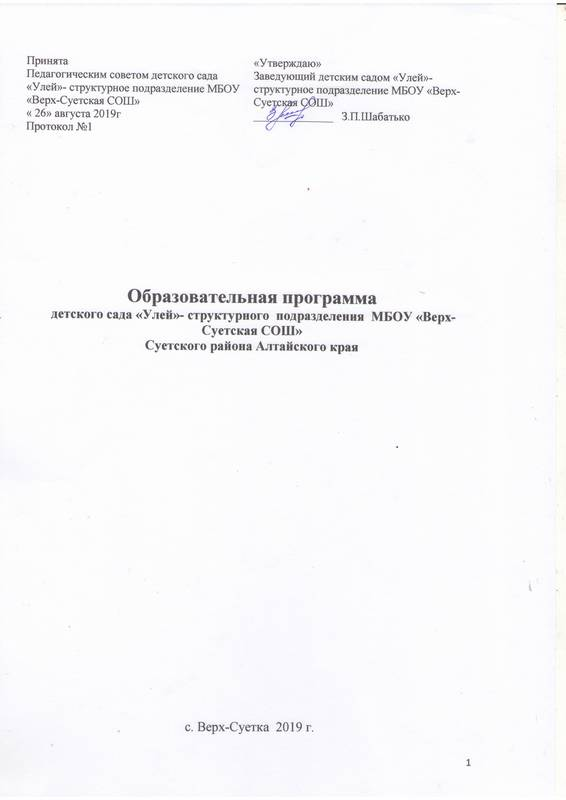 Оглавление 1 ЦЕЛЕВОЙ РАЗДЕЛ ...................................................................................................................... 3 1.1 Пояснительная записка .......................................................................................................... …4 1.1.1 Цели и задачи реализации Программы дошкольного образования (Обязательная часть Программы) ..................................................................................................................................... 5 1.1.2 Принципы и подходы к формированию Программы ...........................................................8 1.1.3 Значимые для разработки и реализации Программы характеристики, в том числе характеристики особенностей развития детей раннего и дошкольного возраста .....................121.2 Планируемые результаты как ориентиры освоения воспитанниками  основной образовательной Программы ........................................................................................................ 30 1.2.1 Целевые ориентиры уровня дошкольного образования, сформулированные в ФГОС дошкольного образования.............................................................................................................. 30 1.2.2 Планируемые промежуточные результаты освоения образовательной Программы ……. 33 1.2.3 Планируемые промежуточные результаты освоения части Программы, формируемой участниками образовательных отношений .................................................................................. 55 1.2.4 Планируемые промежуточные результаты освоения образовательной программы детьми с ОВЗ, в том числе детьми-инвалидами .......................................................................................... 56 1.3 Развивающее оценивание качества образовательной деятельности по Программе ........... 722 СОДЕРЖАТЕЛЬНЫЙ РАЗДЕЛ ПРОГРАММЫ ....................................................................... 73 2.1 Описание образовательной деятельности в соответствии с направлениями развития ребёнка по пяти образовательным областям .................................................................................................... 73 2.1.1 Ранний возраст (1-3 года)…………………………………………………………………… …762.1.2 Дошкольный возраст (3-7 лет) ................................ ……………………………………………………………..82 2.2 Описание вариативных форм, способов, методов и средств реализации содержания Программы с учетом возрастных и индивидуальных особенностей воспитанников, специфики их образовательных потребностей и интересов ................................................................................ 95 2.3 Способы и направления поддержки детской инициативы .................................................. 104 2.4 Особенности образовательной деятельности разных видов и культурных практик ....... .113 2.5 Описание коррекционной работы в ДОУ ............................................................................. 117 2.6 Особенности взаимодействия педагогического коллектива с семьями воспитанников … 1222.7 Специфика национальных, социокультурных и иных условий, в которых осуществляется образовательная деятельность (часть Программы, формируемая участниками образовательных отношений) .................................................................................................................................... 127 3 ОРГАНИЗАЦИОННЫЙ РАЗДЕЛ ПРОГРАММЫ .................................................................. 132 3.1 Материально-техническое обеспечение Программы ........................................................... 132 3.2 Обеспечение методическими материалами и средствами обучения и воспитания ........... 1353.3 Режим и распорядок дня ......................................................................................................... 141 3.4 Особенности организации развивающей предметно-пространственной среды ................ 153 3.5 Особенности традиционных событий, праздников и мероприятий .................................... 155 3.6 Кадровые условия реализации Программы…………………………………………………..1563.7 Планирование образовательной деятельности……………………………………………….1574ДОПОЛНИТЕЛЬНЫЙ РАЗДЕЛ ПРОГРАММЫ…………………………………………….......1704.1Краткая презентация программы.............................................................................................. 170 4.2. Лист изменений и дополнений  в образовательной Программе .........................................1731. ЦЕЛЕВОЙ РАЗДЕЛ1.1. Пояснительная запискаОсновная образовательная программа дошкольного образования детского  сада «Улей»- структурного подразделения МБОУ «Верх-Суетская СОШ»  с.Верх- Суетка Суетского  района Алтайского края (далее Программа), определяет содержание и организацию образовательной деятельности на уровне дошкольного образования, обеспечивает развитие личности детей в возрасте от 1 до 7 лет. Программа  разработана в соответствии с основными  нормативными и правовыми документами: •Федеральным Законом «Об образовании в Российской Федерации» 29.12. 2012 г. № 273-ФЗ.•Приказом Министерства образования и науки РФ от 30 августа 2013г. № 1014, « Порядок организации и осуществления образовательной деятельности по основным общеобразовательным программам – образовательным программам  дошкольного образования».•Приказом Министерства образования и науки РФ от 17 октября 2013г. № 1155 «Об утверждении федерального государственного образовательного стандарта дошкольного образования».•Постановлением Главного государственного санитарного врача РФ от 15 мая 2013 г. № 26 «Санитарно - эпидемиологические требования к устройству содержания и организации режима работы дошкольных образовательных организаций».В соответствии с ФГОС ДО содержания программы отражает следующие аспекты образовательной среды: предметно-пространственную развивающую образовательную среду, характер взаимодействия ребенка со взрослыми и сверстниками, систему отношений ребенка к миру, другим людям и самому себе.Реализация Программы осуществляется на русском языке - государственном языке Российской Федерации, нормативный срок освоения - 5 лет.Обязательная часть Программы разработана на основе примерной основной общеобразовательной программы дошкольного образования «От рождения до школы» под редакцией Н.Е. Вераксы, Т.С. Комаровой, М.А. Васильевой. В части формируемой участниками образовательных отношений представлены программы дошкольного образования:Парциальная программа «Юный эколог» Николаева С.Н.Программа психолого-педагогических занятий для дошкольников «Цветик-семицветик» Н.Ю. Куражевой, Н.В. Вараевой, А.С. Тузаевой, И.А. Козловой (для детей 5-7 лет); Программа дошкольного учреждения по нравственно-патриотическому и экологическому воспитанию «Мой край». Программа дошкольного учреждения по формированию основ безопасности жизнедеятельности и здорового образа жизни «Азбука безопасности»Программа определяет содержание и организацию образовательной деятельности на уровне дошкольного образования, направлена на проектирование социальных ситуаций развития ребенка и развивающей предметно-пространственной среды, обеспечивающих позитивную социализацию, мотивацию и поддержку индивидуальности детей через общение, игру, познавательно-исследовательскую деятельность и другие формы активности.Программа сформирована как программа психолого-педагогической поддержки позитивной социализации и индивидуализации, развития личности детей дошкольного возраста и определяет комплекс основных характеристик дошкольного образования (объем, содержание и планируемые результаты в виде целевых ориентиров дошкольного образования).Программа направлена на создание условий развития ребенка, открывающих возможности для его позитивной социализации, его личностного развития, развития инициативы и творческих способностей на основе сотрудничества со взрослыми и сверстниками и соответствующим возрасту видам деятельности; на создание развивающей образовательной среды, которая представляет собой систему условий социализации и индивидуализации детей.Программа обеспечивает развитие личности, мотивации и способностей детей в различных видах деятельности и образования детей (далее - образовательные области): социально-коммуникативному развитию, познавательному развитию, речевому развитию, художественно-эстетическому развитию, физическому развитию. Содержание указанных областей определяется целями и задачами Программы и реализуется в следующих видах деятельности:игровая деятельность (включая сюжетно-ролевую игру как ведущую деятельность детей дошкольного возраста, а также игру с правилами и другие виды игры);коммуникативная (общение и взаимодействие со взрослыми и сверстниками);познавательно-исследовательская (исследования объектов окружающего мира и экспериментирования с ними; восприятие художественной литературы и фольклора);трудовая (в помещении и на улице);конструктивная (конструирование из разного материала, включая конструкторы, модули, бумагу, природный и иной материал;изобразительная (рисования, лепки, аппликации);музыкальная (восприятие и понимание смысла музыкальных произведений, пение, музыкально-ритмические движения, игры на детских музыкальных инструментах);1.1.1. Цели и задачи реализации Программы дошкольного образования (Обязательная часть Программы)Целью Программы является проектирование социальных ситуаций развития ребенка и развивающей предметно-пространственной среды, обеспечи-вающих позитивную социализацию, мотивацию и поддержку индивидуаль-ности детей через общение, игру, познавательно-исследовательскую деятель-ность и другие формы активности.Программа, в соответствии с Федеральным законом «Об образовании в Российской Федерации», содействует взаимопониманию и сотрудничеству между людьми, учитывает разнообразие мировоззренческих подходов, способствует реализации права детей дошкольного возраста на свободный выбор мнений и убеждений, обеспечивает развитие способностей каждого ребенка, формирование и развитие личности ребенка в соответствии с принятыми в семье и обществе духовно-нравственными и социокультурными ценностями в целях интеллектуального, духовно-нравственного, творческого и физического развития человека, удовлетворения его образовательных потребностей и интересов.Цели Программы достигаются через решение следующих задач:- охрана и укрепление физического и психического здоровья детей, в том числе их эмоционального благополучия;- обеспечение равных возможностей для полноценного развития каждого ребенка в период дошкольного детства независимо от места проживания, пола, нации, языка, социального статуса;- создание благоприятных условий развития детей в соответствии с их возрастными и индивидуальными особенностями, развитие способностей и творческого потенциала каждого ребенка как субъекта отношений с другими детьми, взрослыми и миром;- объединение обучения и воспитания в целостный образовательный процесс на основе духовно-нравственных и социокультурных ценностей, принятых в обществе правил и норм поведения в интересах человека, семьи, общества;- формирование общей культуры личности детей, развитие их социальных, нравственных, эстетических, интеллектуальных, физических качеств, инициативности, самостоятельности и ответственности ребенка, формиро-вание предпосылок учебной деятельности;- формирование социокультурной среды, соответствующей возрастным ииндивидуальным особенностям детей;- обеспечение психолого-педагогической поддержки семьи и повышение компетентности родителей (законных представителей) в вопросах развития и образования, охраны и укрепления здоровья детей;- обеспечение преемственности целей, задач и содержания дошкольного общего и начального общего образования.Кроме того, средствами основной образовательной программы дошкольного образования «От рождения до школы» под ред. Н.Е. Вераксы, Т.С. Комаровой, М.А. Васильевой осуществляется решение следующих задач:охрана жизни и укрепление физического и психического здоровья детей; создание в группах атмосферы гуманного и доброжелательного отношения ко всем воспитанникам, что позволяет растить их общительными, добрыми, любознательными, инициативными, стремящимися к самостоятельности и творчеству; максимальное использование разнообразных видов детской деятельности,  их интеграция в целях повышения эффективности воспитательно-образовательного процесса; творческая организация (креативность) воспитательно-образовательного процесса; уважительное отношение к результатам детского творчества; вариативность использования образовательного материала, позволяющая развивать творчество в соответствии с интересами и наклонностями каждого ребёнка; совершенствование инновационных форм работы с педагогами, повышающих их профессиональную компетенцию, эрудицию, обеспечивающие возможность самореализации, способствующих сохранению их здоровья, эмоциональному благополучию. включение воспитанников в процесс ознакомления с региональными компонентами Алтайского края, воспитание ценностного отношения к малой Родине, ее природе, культуре, традициям; способствовать воспитанию основ патриотизма, формирование у дошкольников понимания Родины в широком и узком смысле, готовности участвовать в ее жизни и способствовать ее развитию; формирование ценностного отношения к культуре, природе. Людям своей страны, мира в целом; развитие субъективной позиции ребёнка в образовательном процессе, получающей положительную динамику в развитии от возраста к возрасту; единство подходов к воспитанию детей в условиях дошкольного образовательного учреждения и семьи. Задачи образовательной деятельности для детей с ограниченными возможностями здоровья (далее –ОВЗ) и детей-инвалидов: 1. Обеспечение коррекции нарушений развития различных категорий у детей с ОВЗ и детей-инвалидов, оказание им квалифицированной помощи в освоении Программы. 2. Освоение детьми с ОВЗ и детьми-инвалидами Программы, их разностороннее развитие с учетом возрастных и индивидуальных особенностей, и особых образовательных потребностей, социальной адаптации.Цели и задачи части Программы, формируемой участниками образовательных отношений:Деятельность педагога-психолога в сфере развития коммуникативной и социальной компетентности воспитанников предусматривает реализацию образовательной области «Социально-коммуникативное развитие» через реализацию парциальной программы психолого-педагогических занятий «Цветик-семицветик» Н.Ю. Куражевой, Н.В. Вараевой, А.С. Тузаевой, И.А.Козловой для воспитанников 5-7 лет.Цель Программы: создание условий для естественного психологического развития ребенка. Задачи Программы: - развитие эмоциональной сферы. Введение ребенка в мир человеческих эмоций; - развитие коммуникативных умений, необходимых для успешного развития процесса общения; - развитие волевой сферы – произвольности и психических процессов, саморегуляции, необходимых для успешного обучения в школе; - развитие личностной сферы – формирование адекватной самооценки, повышение уверенности в себе; - развитие интеллектуальной сферы – развитие мыслительных умений, наглядно-действенного, наглядно-образного, словесно-логического, творческого и критического мышления; - формирование позитивной мотивации к обучению; - развитие познавательных и психических процессов – восприятия, памяти, внимания, воображения;Цель Программы по нравственно-патриотическому, экологическому воспитанию «Мой край» : формировать у детей дошкольного возраста патриотические отношения и чувства к своей семье, селу , к природе, культуре на основе исторических и природных особенностей родного Алтайского края. Воспитание собственного достоинства как представителя своего народа, уважения к прошлому, настоящему, будущему родного края, толерантного отношения к представителям других национальностей.Задачи Программы по нравственно-патриотическому и экологическому  воспитанию «Мой край»: - формирование у дошкольников нравственных качеств личности через ознакомление с родным селом ; - формирование гражданской позиции и патриотических чувств к прошлому, настоящему и будущему родного Алтайского края, чувства гордости за свою малую Родину; - воспитание у ребенка любви и привязанности к своей семье, родному дому, земле, где он родился; - воспитание любви и уважения к своему народу, его обычаям, традициям; - формирование основ экологической культуры, гуманного отношения ко всему живому; - формирование художественного вкуса и любви к прекрасному, развитие творческих способностей; - воспитание у дошкольников чувств уважения и заботы к Защитникам Отечества; - формирование основ безопасности, воспитание здорового образа жизни; - воспитание чувства уважения к профессиям и труду взрослых. Вышеперечисленные задачи реализуются педагогическим коллективом согласно учебному плану ДОУ. Количество условных часов в год по возрастным группам выдержанно в соответствии с учебным планом.1.1.2. Принципы и подходы к формированию ПрограммыОбязательная часть образовательной Программы. Научно-методические основы образовательной Программы связаны с развитием идеи субъективного становления человека в период дошкольного детства. Формирования характеристик субъекта (инициатива, активность, самостоятельность, творчество, наличие собственной позиции, способность к целеполаганию, планированию, организации и оценке деятельности в соответствии с возрастными возможностями). В основе реализации Программы лежит системно-деятельностный подход к развитию ребёнка, который предполагает: • индивидуализацию дошкольного образования (в том числе одарённых детей и детей с задержкой речевого развития); • придание обучению развивающего характера, в процессе которого ребенок занимает активную жизненную позицию, учится мыслить, рассуждать, доказывать свою точку зрения; • обеспечение максимальной активности ребенка в преобладающем самостоятельном процессе познания (ребенок с раннего детства способен быть не только созерцателем окружающего мира, культуры, но и самостоятельным источником оригинальных достижений); • осуществление интеграционного подхода к содержанию и приемам организации педагогического процесса, позволяющего ребенку восприятие окружающего мира целостно, видеть свое место в этом мире; • партнёрство с семьями воспитанников;• обеспечение полноценного развития личности ребенка в процессе ведущего вида деятельности – игровой, в которой наиболее полно реализуются потребности в движении, общении.Ведущими принципами построения Программы являются: • принцип нормативности - соответствие Программы «Федеральным государственным требованиям к структуре основной общеобразовательной программы дошкольного образования», Закону РФ об образовании, ФГОС ДО; • принцип целостности, обеспечивающий наличие преемственно-перспективных связей и взаимодействия компонентов программы как документа, определяющего целостность и единую направленность образовательного процесса, а так же обеспечения всех основных направлений развития дошкольника (физическое, социально-коммуникативное, речевое, познавательное, художественно-эстетическое); •принцип этнокультурной и региональной соотнесенности содержания образования, обеспечивающий приобщение дошкольников с истоками народной культуры родного края, села, своей страны и проявление интереса к культуре других народов; • принцип управляемости реализацией программы - осуществление системного регулирования и коррекции на основе мониторинга воспитательно-образовательного процесса; • принцип системности - реализация содержания образовательных областей предполагается в непосредственно образовательной, самостоятельной и совместной деятельности субъектов педагогического процесса;принцип личностно-ориентированного подхода - придание обучению развивающего характера, в процессе которого ребенок занимает активную жизненную позицию, учится мыслить, рассуждать, доказывать свою точку зрения; • принцип компетентностного подхода - обеспечение максимальной активности ребенка в преобладающем самостоятельном процессе познания (ребенок с раннего детства способен быть не только созерцателем окружающего мира, культуры, но и самостоятельным источником оригинальных достижений); • принцип преемственности деятельности в системах «дошкольное –начальное образование», «ребенок – родители – педагог – социальные партнеры; • игровой принцип - обеспечение полноценного развития личности ребенка в процессе ведущего вида деятельности – игрового, в котором наиболее полно реализуются потребности в движении, общении; • принцип мобильности - регулярное изучение, исследование, анализ ситуации в ДОУ и своевременная коррекция структуры и содержания образовательной программы; • комплексно-тематический принцип построения образовательного процесса осуществление его конструирования на основе крупных тем, раскрывающихся во всех видах деятельности и затрагивающих все сферы развития ребенка.Часть образовательной Программы, формируемой участниками образовательных отношений. Взаимодействие с воспитанниками по данному направлению построено с учетом следующих принципов: - Принцип доступности предполагает соотнесение содержания, характера и объема материала с уровнем развития, подготовленности детей. -Непрерывность. На нынешнем этапе образование призвано сформировать у подрастающего поколения устойчивый интерес к постоянному пополнению своего интеллектуального багажа. - Одним из важных принципов программы является ее научность. На основе сведений об истории и культуре родного края. - Системность. Принцип системного подхода, который предполагает анализ взаимодействия различных направлений по данному направлению работы. Этот принцип реализуется в процессе взаимосвязанного формировании представлений ребенка о малой Родине в разных видах деятельности. - Регионализация (учет специфики региона).Принципы и подходы Программы психолого-педагогических занятий для дошкольников «Цветик-семицветик» Н.Ю. Куражевой, Н.В. Вараевой, А.С. Тузаевой, И.А. Козловой: Содержание программы строится на идеях развивающего обучения, с учетом возрастных и индивидуальных особенностей и зон ближайшего развития. - Рефлексивно-деятельностный подход позволяет решать задачи развития психических функций через использование различных видов деятельности, свойственных данному возрасту. - Принцип личностно-ориентированного подхода предлагает выбор и построение материала исходя из индивидуальности каждого ребенка, ориентируясь на его потребности и потенциальные возможности. - Повышение эффективности основано на идеях поэтапного формирования действий.Принципы Программы по нравственно-патриотическому, экологическому  воспитанию «Мой край» : Принцип доступности. Принцип доступности предполагает соотнесение содержания, характера и объема учебного материала с уровнем развития, подготовленности детей. Принцип непрерывности. На нынешнем этапе образование призвано сформировать у подрастающего поколения устойчивый интерес к постоянному пополнению своего интеллектуального багажа и совершенствованию нравственных чувств. Принцип научности. Одним из важных принципов программы является ее научность. На основе сведений об истории и культуре родного села, края. Принцип системности. Принцип системного подхода, который предполагает анализ взаимодействия различных направлений патриотического воспитания. Этот принцип реализуется в процессе взаимосвязанного формирования представлений ребенка о патриотических чувствах в разных видах деятельности и действенного отношения к окружающему миру. Принцип преемственности. Патриотическое воспитание дошкольников продолжается в начальной школе.Принцип культуросообразности. Этот принцип выстраивает содержание программы как последовательное усвоение и выработке на этой основе ценностных ориентаций.Организация образовательной деятельности по коррекции нарушений развития детей строится на следующих принципах: - Индивидуального подхода, предполагает всестороннее изучение воспитанников и разработку соответствующих мер педагогического воздействия с учетом выявленных особенностей (выбор форм, методов и средств обучения, и воспитания с учетом индивидуальных образовательных потребностей каждого ребенка). - Поддержки самостоятельной активности ребенка (индивидуализации). Важным условием успешности инклюзивного образования является обеспечение условий для самостоятельной активности ребенка. Реализация этого принципа решает задачу формирования социально активной личности, которая является субъектом своего развития, а не пассивным потребителем социальных услуг. - Социального взаимодействия предполагает создание условий для понимания и принятия друг другом всех участников образовательного процесса с целью достижения плодотворного взаимодействия на гуманистической основе. - Междисциплинарного подхода. Разнообразие индивидуальных характеристик детей требует комплексного, междисциплинарного подхода к определению и разработке методов, средств воспитания и обучения. Специалисты (воспитатель, педагог-психолог), работающие в группе, регулярно проводят мониторинг развития детей и в процессе обсуждения составляют образовательный план действий, направленный как на конкретного ребенка, так и на группу в целом.- Партнерского взаимодействия с семьей. Усилия педагогов будут эффективными, только если они поддержаны родителями, понятны им и соответствуют потребностям семьи. Задача специалиста - установить доверительные партнерские отношения с родителями или близкими ребенка, внимательно относиться к запросу родителей, к тому, что, на их взгляд, важно и нужно в данный момент ребенку, договориться совместных действиях, направленных на поддержку ребенка.1.1.3 Значимые для разработки и реализации Программы характеристики, в том числе характеристики особенностей развития детей раннего и дошкольного возрастаОсновными участниками реализации Программы являются: дети раннего и дошкольного возраста, родители (законные представители), педагоги. Детский сад работает в режиме 5-ти дневной недели с выходными днями: суббота, воскресенье и праздничные дни. Время работы : с 7.30 до 18.00 (10,5 часов). Детский сад обеспечивает обучение, воспитание и развитие детей в возрасте от 1 года до прекращения образовательных отношений в группах общеразвивающей направленности. Разделение детей на возрастные группы осуществляется в соответствии с закономерностями психического развития ребенка и позволяет более эффективно решать задачи по реализации Программы дошкольного образования с детьми, имеющими, в целом, сходные возрастные характеристики. В учреждении функционируют следующие возрастные группы (всего 5 групп): для детей от 1 до 3лет, для детей от 3 до 4 лет; для детей от 4 до 5 лет; для детей от 5 до 6 лет; для детей от 6 до 7 лет. Также посещать детский сад могут  дети-инвалиды. Для детей-инвалидов разрабатывается индивидуальный план сопровождения /индивидуальная образовательная программа. Образовательный процесс  строится с учетом возрастных и индивидуальных особенностей воспитанников.Возрастные и индивидуальные особенности детей раннего возраста (от 1 до 3 лет)На третьем году жизни дети становятся самостоятельнее. Продолжает развиваться предметная деятельность, ситуативно-деловое общение ребенка и взрослого; совершенствуются восприятие, речь, начальные формы произвольного поведения, игры, наглядно-действенное мышление. Развитие предметной деятельности связано с усвоением культурных способов действия с различными предметами. Развиваются действия соотносящие и орудийные. Умение выполнять орудийные действия развивает произвольность, преобразуя натуральные формы активности в культурные на основе предлагаемой взрослыми модели, которая выступает в качестве не только объекта подражания, но и образца, регулирующего собственную активность ребенка. В ходе совместной со взрослыми предметной деятельности продолжает развиваться понимание речи. Слово отделяется от ситуации и приобретает самостоятельное значение. Дети продолжают осваивать названия окружающих предметов, учатся выполнять простые словесные просьбы взрослых в пределах видимой наглядной ситуации. Количество понимаемых слов значительно возрастает. Совершенствуется регуляция поведения в результате обращения взрослых к ребенку, который начинает понимать не только инструкцию, но и рассказ взрослых. Интенсивно развивается активная речь детей. К 3 годам они осваивают основные грамматические структуры, пытаются строить простые предложения, в разговоре со взрослым используют практически все части речи. Активный словарь достигает примерно 1000-1500 слов.К концу третьего года жизни речь становится средством общения ребенка со сверстниками. В этом возрасте у детей формируются новые виды деятельности: игра, рисование, конструирование. Игра носит  процессуальный характер, главное в ней — действия. Они совершаются с игровыми предметами, приближенными к реальности. В середине третьего года жизни появляются действия с предметами-заместителями. Появление собственно изобразительной деятельности обусловлено тем, что ребенок уже способен сформулировать намерение изобразить какой-либо предмет. Типичным является изображение человека в виде «головонога» — окружности и отходящих от нее линий.К третьему году жизни совершенствуются зрительные и слуховые ориентировки, что позволяет детям безошибочно выполнять ряд заданий: осуществлять выбор из 2-3 предметов по форме, величине и цвету; различать мелодии; петь. Совершенствуется слуховое восприятие, прежде всего фонематический слух. К 3 годам дети воспринимают все звуки родного языка, но произносят их с большими искажениями.Основной формой мышления становится наглядно-действенная. Ее особенность заключается в том, что возникающие в жизни ребенка проблемные ситуации разрешаются путем реального действия с предметами. Для детей этого возраста характерна неосознанность мотивов, импульсивность и зависимость чувств и желаний от ситуации. Дети легко заражаются эмоциональным состоянием сверстников. Однако в этот период начинает складываться и произвольность поведения. Она обусловлена развитием орудийных действий и речи. У детей появляются чувства гордости и стыда, начинают формироваться элементы самосознания, связанные с идентификацией с именем и полом. Завершается ранний возраст кризисом трех лет. Ребенок осознает себя как отдельного человека, отличного от взрослого. У него формируется образ Я.Возрастные и индивидуальные особенности детей младшего дошкольного возраста (от 3 до 4 лет)В возрасте 3-4 лет ребенок постепенно выходит за пределы семейного круга. Его общение становится внеситуативным. Взрослый становится для ребенка не только членом семьи, но и носителем определенной общественной функции. Желание ребенка выполнять такую же функцию приводит к противоречию с его реальными возможностями. Это противоречие разрешается через развитие игры, которая становится ведущим видом деятельности в дошкольном возрасте. Главной особенностью игры является ее условность: выполнение одних действий с одними предметами предполагает их отнесенность к другим действиям с другими предметами. Основным содержанием игры младших дошкольников являются действия с игрушками и предметами-заместителями. Продолжительность игры небольшая. Младшие дошкольники ограничиваются игрой с одной-двумя ролями и простыми, неразвернутыми сюжетами. Игры с правилами в этом возрасте только начинают формироваться. Изобразительная деятельность ребенка зависит от его представлений о предмете. В этом возрасте они только начинают формироваться. Графические образы бедны. У одних детей в изображениях отсутствуют детали, у других рисунки могут быть более детализированы. Дети уже могут использовать цвет. Большое значение для развития мелкой моторики имеет лепка. Младшие дошкольники способны под руководством взрослого вылепить простые предметы. Известно, что аппликация оказывает положительное влияние на развитие восприятия. В этом возрасте детям доступны простейшие виды аппликации. Конструктивная деятельность в младшем дошкольном возрасте ограничена возведением несложных построек по образцу и по замыслу. В этом возрасте развивается перцептивная деятельность. Дети переходят к сенсорным эталонам – культурно выработанным средствам восприятия. К концу младшего дошкольного возраста дети могут воспринимать до пяти и более форм предметов и до семи и более цветов, способны дифференцировать предметы по величине, ориентироваться в пространстве группы детского сада, а при определённой организации образовательного процесса и в помещении всего дошкольного учреждения. В этом возрасте развиваются память и внимание. По просьбе взрослого дети могут запомнить 3 – 4 слова и 5- 6 названий предметов. К концу младшего дошкольного возраста они способны запомнить значительные отрывки из любимых произведений. Продолжает развиваться наглядно – действенное мышление. При этом преобразования ситуаций в ряде случаев осуществляются на основе целенаправленных проб с учетом желаемого результата. Дошкольники способны установить некоторые скрытые связи и отношения между предметами. В младшем школьном возрасте начинает развиваться воображение, которое особенно наглядно проявляется в игре, когда одни объекты выступают в качестве заместителей других. Взаимоотношения детей обусловлены нормами и правилами. В результате целенаправленного воздействия они могут усвоить относительно большое количество норм, которые выступают основанием для оценки собственных действий и действий других детей. Взаимоотношения детей ярко проявляются в игровой деятельности. Они скорее играют рядом, чем активно вступают во взаимодействие. Однако уже в этом возрасте могут наблюдаться устойчивые избирательные взаимоотношения. Конфликты возникают преимущественно по поводу игрушек. Положение ребенка в группе сверстников во многом определяется мнением воспитателя. В младшем дошкольном возрасте можно наблюдать соподчинение мотивов поведения в относительно простых ситуациях. Сознательное управление поведением только начинает складываться; во многом поведение ребенка еще ситуативно. Вместе с тем можно наблюдать и случаи ограничения собственных побуждений самим ребенком, сопровождаемые словесными указаниями. Начинает развиваться самооценка, при этом дети в значительной мере ориентируются на оценку воспитателя. Продолжает развиваться также их половая идентификация, что проявляется в характере выбираемых игрушек и сюжетов.Возрастные и индивидуальные особенности детей среднего дошкольного возраста(от 4 до 5 лет)В игровой деятельности детей среднего дошкольного возраста появляются ролевые взаимодействия. Они указывают на то, что дошкольники начинают отделять себя от принятой роли. В процессе игры роли могут меняться. Игровые действия начинают выполняться не ради них самих, а ради смысла игры. Происходит разделение игровых взаимодействий детей. Значительное развитие получает изобразительная деятельность. Рисунок становится предметным и детализированным. Графическое изображение человека характеризуется наличием туловища, глаз, рта, носа, волос, иногда одежды и ее деталей. Совершенствуется техническая сторона изобразительной деятельности. Дети могут рисовать основные геометрические фигуры, вырезать ножницами, наклеивать изображения на бумагу и т. д. Усложняется конструирование. Постройки могут включать 5-6 деталей. Формируются навыки конструирования по собственному замыслу, а также планирование последовательности действий. Двигательная сфера ребенка характеризуется позитивными изменениями мелкой и крупной моторики. Развиваются ловкость, координация движений. Дети в этом возрасте лучше, чем младшие дошкольники, удерживают равновесие, перешагивают через небольшие преграды. Усложняются игры с мячом. К концу среднего дошкольного возраста восприятие детей становится более развитым. Они оказываются способными назвать форму, на которую похож тот или иной предмет. Они могут вычленять в сложных объектах простые формы и из простых форм воссоздавать сложные объекты. Дети способны упорядочить группы предметов по сенсорному признаку — величине, цвету; выделить такие параметры, как высота, длина и ширина.Совершенствуется ориентация в пространстве. Возрастает объем памяти. Дети запоминают до 7-8 названий предметов. Начинает складываться произвольное запоминание: дети способны принять задачу на запоминание, помнят поручения взрослых, могут выучить небольшое стихотворение и т. д. Начинает развиваться образное мышление. Дети оказываются способными использовать простые схематизированные изображения для решения несложных задач. Дошкольники могут строить по схеме, решать лабиринтные задачи. Развивается предвосхищение. На основе пространственного расположения объектов дети могут сказать, что произойдет в результате их взаимодействия. Однако при этом им трудно встать на позицию другого наблюдателя и во внутреннем плане совершить мысленное преобразование образа. Для детей этого возраста особенно характерны известные феномены Ж. Пиаже: сохранение количества, объема и величины. Например, если ребенку предъявить три черных кружка из бумаги и семь белых кружков из бумаги и спросить: «Каких кружков больше - черных или белых?», большинство ответят, что белых больше. Но если спросить: «Каких больше - белых или бумажных?», ответ будет таким же - больше белых. Продолжает развиваться воображение. Формируются такие его особенности, как оригинальность и произвольность. Дети могут самостоятельно придумать небольшую сказку на заданную тему. Увеличивается устойчивость внимания. Ребенку оказывается доступной сосредоточенная деятельность в течение 15-20 минут. Он способен удерживать в памяти при выполнении каких-либо действий несложное условие. В среднем дошкольном возрасте улучшается произношение звуков и дикция. Речь становится предметом активности детей. Они удачно имитируют голоса животных, интонационно выделяют речь тех или иных персонажей. Интерес вызывают ритмическая структура речи, рифмы. Развивается грамматическая сторона речи. Дошкольники занимаются словотворчеством на основе грамматических правил. Речь детей при взаимодействии друг с другом носит ситуативный характер, а при общении со взрослым становится внеситуативной. Изменяется содержание общения ребенка и взрослого. Оно выходит за пределы конкретной ситуации, в которой оказывается ребенок. Ведущим становится познавательный мотив. Информация, которую ребенок получает в процессе общения, может быть сложной и трудной для понимания, но она вызывает интерес. У детей формируется потребность в уважении со стороны взрослого, для них оказывается чрезвычайно важной его похвала. Это приводит к их повышенной обидчивости на замечания. Повышенная обидчивость представляет собой возрастной феномен. Взаимоотношения со сверстниками характеризуются избирательностью, которая выражается в предпочтении одних детей другим. Появляются постоянные партнеры по играм. В группах начинают выделяться лидеры. Появляются конкурентность,  соревновательность. Последняя важна для сравнения себя с другим, что ведет к развитию образа Я ребенка, его детализации. Основные достижения возраста связаны с развитием игровой деятельности; появлением ролевых и реальных взаимодействий; с развитием изобразительной деятельности; конструированием по замыслу, планированием; совершенствованием восприятия, развитием образного мышления и воображения, эгоцентричностью познавательной позиции; развитием памяти, внимания, речи, познавательной мотивации, совершенствования восприятия; формированием потребности в уважении со стороны взрослого, появлением обидчивости, конкурентности, соревновательности со сверстниками, дальнейшим развитием образа Я ребенка, его детализацией.Возрастные и индивидуальные особенности детей старшего дошкольного возраста(от 5 до 6 лет)Дети шестого года жизни уже могут распределять роли до начала игры и строят свое поведение, придерживаясь роли. Игровое взаимодействие сопровождается речью, соответствующей и по содержанию, и интонационно взятой роли. Речь, сопровождающая реальные отношения детей, отличается от ролевой речи. Дети начинают осваивать социальные отношения и понимать подчиненность позиций в различных видах деятельности взрослых, одни роли становятся для них более привлекательными, чем другие. При распределении ролей могут возникать конфликты, связанные с суборди-нацией ролевого поведения. Наблюдается организация игрового пространства, в котором выделяются смысловой «центр» и «периферия». (В игре «Больница» таким центром оказывается кабинет врача, в игре «Парикмахерская» - зал стрижки, а зал ожидания выступает в качестве периферии игрового пространства.) Действия детей в играх становятся разнообразными. Развивается изобразительная деятельность детей. Это возраст наиболее активного рисования. В течение года дети способны создать до двух тысяч рисунков. Рисунки могут быть самыми разными по содержанию: это и жизненные впечатления детей, и воображаемые ситуации, и иллюстрации к фильмам и книгам. Обычно рисунки представляют собой схематичные изображения различных объектов, но могут отличаться оригинальностью композиционного решения, передавать статичные и динамичные отношения. Рисунки приобретают сюжетный характер; достаточно часто встречаются многократно повторяющиеся сюжеты с небольшими или, напротив, су-щественными изменениями. Изображение человека становится более детализированным и пропорциональным. По рисунку можно судить о половой принадлежности и эмоциональном состоянии изображенного человека.Конструирование характеризуется умением анализировать условия, в которых протекает эта деятельность. Дети используют и называют различные детали деревянного конструктора. Могут заменить детали постройки в зависимости от имеющегося материала. Овладевают обобщенным способом обследования образца. Способны выделять основные части предполагаемой постройки. Конструктивная деятельность может осуществляться на основе схемы, по замыслу и по условиям. Появляется конструирование в ходе совместной деятельности. Дети могут конструировать из бумаги, складывая ее в несколько раз (два, четыре, шесть сгибаний); из природного материала. Они осваивают два способа конструирования: 1) от природного материала к художественному образу (в этом случае ребенок «достраивает» природный материал до целостного образа, дополняя его различными деталями); 2) от художественного образа к природному материалу (в этом случае ребенок подбирает необходимый материал, для того чтобы воплотить образ).Продолжает совершенствоваться восприятие цвета, формы и величины, строения предметов; представления детей систематизируются. Дети называют не только основные цвета и их оттенки, но и промежуточные цветовые оттенки; форму прямоугольников, овалов, треугольников. Воспринимают величину объектов, легко выстраивают в ряд — по возрастанию или убыванию — до десяти различных предметов. Однако дети могут испытывать трудности при анализе пространственного положения объектов, если сталкиваются с несоответствием формы и их пространственного расположения. Это свидетельствует о том, что в различных ситуациях восприятие представляет для дошкольников известные сложности, особенно если они должны одновременно учитывать несколько различных и при этом противоположных признаков. В старшем дошкольном возрасте продолжает развиваться образное мышление. Дети способны не только решить задачу в наглядном плане, но и совершить преобразования объекта, указать, в какой последовательности объекты вступят во взаимодействие, и т. д. Однако подобные решения окажутся правильными только в том случае, если дети будут применять адекватные мыслительные средства. Среди них можно выделить схематизированные представления, которые возникают в процессе наглядного моделирования; комплексные представления, отражающие представления детей о системе признаков, которыми могут обладать объекты, а также представления, отражающие стадии преобразования различных объектов и явлений (представления о цикличности изменений): представления о смене времен года, дня и ночи, об увеличении и уменьшении объектов в результате различных воздействий, представления о развитии и т. д. Кроме того, продолжают совершенствоваться обобщения, что является основой словесно-логического мышления. В дошкольном возрасте у детей еще отсутствуют представления о классах объектов. Объекты группируются по признакам, которые могут изменяться, однако начинают формироваться операции логического сложения и умножения классов. Так, например, старшие дошкольники при группировании объектов могут учитывать два признака: цвет и форму (материал) и т. д. Как показали исследования отечественных психологов, дети старшего дошкольного возраста способны рассуждать и давать адекватные причинные объяснения, если анализируемые отношения не выходят за пределы их наглядного опыта. Развитие воображения в этом возрасте позволяет детям сочинять достаточно оригинальные и последовательно разворачивающиеся истории. Воображение будет активно развиваться лишь при условии проведения специальной работы по его активизации. Продолжают развиваться устойчивость, распределение, переключаемость внимания. Наблюдается переход от непроизвольного к произвольному вниманию. Продолжает совершенствоваться речь, в том числе ее звуковая сторона. Дети могут правильно воспроизводить шипящие, свистящие и сонорные звуки. Развиваются фонематический слух, интонационная выразительность речи при чтении стихов в сюжетно-ролевой игре и в повседневной жизни. Совершенствуется грамматический строй речи. Дети используют практически все части речи, активно занимаются словотворчеством. Богаче становится лексика: активно используются синонимы и антонимы. Развивается связная речь. Дети могут пересказывать, рассказывать по картинке, передавая не только главное, но и детали. Достижения этого возраста характеризуются распределением ролей в игровой деятельности; структурированием игрового пространства; дальнейшим развитием изобразительной деятельности, отличающейся высокой продуктивностью; применением в конструировании обобщенного способа обследования образца. Восприятие характеризуется анализом сложных форм объектов; развитие мышления сопровождается освоением мыслительных средств (схематизированные представления, комплексные представления, представления о цикличности изменений); развиваются умение обобщать, причинное мышление, воображение, произвольное внимание, речь, образ Я.Возрастные и индивидуальные особенности детей старшего дошкольного возраста (от 6 до 7 лет)В сюжетно-ролевых играх дети подготовительной к школе группы начинают осваивать сложные взаимодействия людей, отражающие характерные значимые жизненные ситуации, например, свадьбу, рождение ребенка, болезнь, трудоустройство и т. д. Игровые действия становятся более сложными, обретают особый смысл, который не всегда открывается взрослому. Игровое пространство усложняется. В нем может быть несколько центров, каждый из которых поддерживает свою сюжетную линию. При этом, дети способны отслеживать поведение партнеров по всему игровому пространству и менять свое поведение в зависимости от места в нем. Так, ребенок уже обращается к продавцу не просто как покупатель, а как покупатель-мама или покупатель-шофер и т. п. Исполнение роли акцентируется не только самой ролью, но и тем, в какой части игрового пространства эта роль воспроизводится. Например, исполняя роль водителя автобуса, ребенок командует пассажирами и подчиняется инспектору ГИБДД. Если логика игры требует появления новой роли, то ребенок может по ходу игры взять на себя новую роль, сохранив при этом роль, взятую ранее. Дети могут комментировать исполнение роли тем или иным участником игры. Образы из окружающей жизни и литературных произведений, передаваемые детьми в изобразительной деятельности, становятся сложнее. Рисунки приобретают более детализированный характер, обогащается их цветовая гамма. Более явными становятся различия между рисунками мальчиков и девочек. Мальчики охотно изображают технику, космос, военные действия и т.п. Девочки обычно рисуют женские образы: принцесс, балерин, моделей и т. д. Часто встречаются и бытовые сюжеты: мама и дочка, комната и т. д. При правильном педагогическом подходе у детей формируются художественно-творческие способности в изобразительной деятельности. Изображение человека становится еще более детализированным и пропорциональным. Появляются пальцы на руках, глаза, рот, нос, брови, подбородок. Одежда может быть украшена различными деталями. Дети подготовительной к школе группы в значительной степени освоили конструирование из строительного материала. Они свободно владеют обобщенными способами анализа, как изображений, так и построек; не только анализируют основные конструктивные особенности различных деталей, но и определяют их форму на основе сходства со знакомыми им объемными предметами. Свободные постройки становятся симметричными и пропорциональными, их строительство осуществляется на основе зрительной ориентировки. Дети быстро и правильно подбирают необходимый материал. Они достаточно точно представляют себе последовательность, в которой будет осуществляться постройка, и материал, который понадобится для ее выполнения; способны выполнять различные по степени сложности постройки, как по собственному замыслу, так и по условиям.В этом возрасте дети уже могут освоить сложные формы сложения из листа бумаги и придумывать собственные, но этому их нужно специально обучать. Данный вид деятельности не просто доступен детям — он важен для углубления их пространственных представлений. Усложняется конструирование из природного материала. Дошкольникам уже доступны целостные композиции по предварительному замыслу, которые могут передавать сложные отношения, включать фигуры людей и животных в различных условиях. У детей продолжает развиваться восприятие, однако они не всегда могут одновременно учитывать несколько различных признаков. Развивается образное мышление, однако воспроизведение метрических отношений затруднено. Это легко проверить, предложив детям воспроизвести на листе бумаги образец, на котором нарисованы девять точек, расположенных не на одной прямой. Как правило, дети не воспроизводят метрические отношения между точками: при наложении рисунков друг на друга точки детского рисунка не совпадают с точками образца. Продолжают развиваться навыки обобщения и рассуждения, но они в значительной степени еще ограничиваются наглядными признаками ситуации. Продолжает развиваться воображение, однако часто приходится констатировать снижение развития воображения в этом возрасте в сравнении со старшей группой. Это можно объяснить различными влияниями, в том числе и средств массовой информации, приводящими к стереотипности детских образов.Продолжает развиваться внимание дошкольников, оно становится произвольным. В некоторых видах деятельности время произвольного сосредоточения достигает 30 минут. У дошкольников продолжает развиваться речь: ее звуковая сторона, грамматический строй, лексика. Развивается связная речь. В высказываниях детей отражаются как расширяющийся словарь, так и характер обобщений, формирующихся в этом возрасте. Дети начинают активно употреблять обобщающие существительные, синонимы, антонимы, прилагательные и т. д. В результате правильно организованной образовательной работы у детей развивается диалогическая и некоторые виды монологической речи. В подготовительной к школе группе завершается дошкольный возраст. Его основные достижения связаны с освоением мира вещей как предметов человеческой культуры; дети осваивают формы позитивного общения с людьми; развивается половая идентификация, формируется позиция школьника. К концу дошкольного возраста ребенок обладает высоким уровнем познавательного и личностного развития, что позволяет ему в дальнейшем успешно учиться в школе.Возрастные и индивидуальные особенности детей с ОВЗ и детей- инвалидовДля правильной организации обучения и воспитания в ДОУ данной категории детей, необходимо знать психолого-педагогическую характеристику особенностей развития каждой нозологической группы.Возрастные и индивидуальные особенности детей раннего и дошкольного возраста с задержкой психического развития ( далее -ЗПР)Понятие ЗПР - употребляется по отношению к детям со слабо выраженной органической или функциональной недостаточностью центральной нервной системы (ЦНС). У рассматриваемой категории детей нет специфических нарушений слуха, зрения, опорно-двигательного аппарата, речи. Они не являются умственно отсталыми. У детей с ЗПР наблюдается полиморфная клиническая симптоматика: незрелость сложных форм поведения, недостатки мотивации и целенаправленной деятельности на фоне повышенной истощаемости, сниженной работоспособности, энцефалопатических расстройств. Может страдать как работоспособность, так и произвольность в организации и регуляции деятельности, так и мотивационный компонент деятельности. У детей с ЗПР часто наблюдаются инфантильные черты личности и социального поведения. У таких детей замедлен процесс функционального объединения различных структур мозга, своевременно не формируется их специализированное участие в реализации процессов восприятия, памяти, речи, мышления. ЗПР – это сложное полиморфное нарушение, при котором страдают разные компоненты эмоционально-волевой, социально-личностной, познавательной, коммуникативно-речевой, моторной сфер. Все перечисленные особенности обусловливают низкий уровень овладения детьми с ЗПР коммуникативной, предметной, игровой, продуктивной, познавательной, речевой, а в дальнейшем – учебной деятельностью. Психологические особенности детей раннего возраста с задержкой психомоторного и речевого развития В раннем возрасте можно констатировать лишь общую задержку психомоторного и речевого развития, может быть диагностирована у ребенка не ранее трехлетнего возраста. Поэтому обычно в этом возрастном периоде речь идет об общей задержке психомоторного и речевого развития с большей выраженностью отставания психических функций. К трём годам, можно увидеть признаки той или иной формы ЗПР. Например, у детей с последствиями раннего органического поражения ЦНС наблюдаются: - отставание психомоторных функций, наглядно проявляющееся в недостатках мелкой моторики, пространственной организации движений, моторной памяти, координационных способностей; - задержка в формировании фразовой речи, затруднения в понимании многоступенчатых инструкций, грамматических форм слов, ограниченность словарного запаса, выраженные недостатки слоговой структуры слова и звуконаполняемости, нарушения фонематической стороны речи;- недостаточность свойств внимания: слабая врабатываемость, отвлекаемость, объем внимания и способность к переключению снижены. Последствия воздействия неблагоприятных психогенных и соматогенных факторов проявляются в недоразвитии ориентировочной основы познавательной деятельности: - снижение познавательной активности; - негативные эмоциональные реакции при выполнении заданий, в процессе общения со взрослыми и сверстниками; - повышенная утомляемость, истощаемость. В связи с разными формами и разной степенью выраженности органического повреждения ЦНС сроки созревания разных структур задерживаются в разной мере, а значит, и сензитивные периоды для развития тех или иных функций имеют временной разброс. Основными задачами образовательной деятельности являются: создание условий для становления функциональных систем в соответствии с онтогенезом, стимуляция познавательного и речевого развития, профилактика отклонений в психомоторном, сенсорном, когнитивном и речевом развитии. Психологические особенности детей дошкольного возраста с ЗПР В дошкольном возрасте проявления задержки становятся более выраженными и проявляются в следующем: Недостаточная познавательная активность нередко в сочетании с быстрой утомляемостью и истощаемостью. Дети с ЗПР отличаются пониженной, по сравнению с возрастной нормой, умственной работоспособностью, особенно при усложнении деятельности. Отставание в развитии психомоторных функций, недостатки общей и мелкой моторики, координационных способностей, чувства ритма. Двигательные навыки и техника основных движений отстают от возрастных возможностей, страдают двигательные качества: быстрота, ловкость, точность, сила движений. Недостатки психомоторики проявляются в незрелости зрительно-слухо-моторной координации, произвольной регуляции движений, недостатках моторной памяти, пространственной организации движений. Недостаточность объема, обобщенности, предметности и целостности восприятия, что негативно отражается на формировании зрительно-пространственных функций и проявляется в таких продуктивных видах деятельности, как рисование и конструирование. Более низкая способность, по сравнению с нормально развивающимися детьми того же возраста, к приему и переработке перцептивной информации, что наиболее характерно для детей с ЗПР церебрально-органического генеза. В воспринимаемом объекте дети с ЗПР выделяют гораздо меньше признаков. Многие стороны объекта, данного в непривычном ракурсе (например, в перевернутом виде), дети могут не узнать, они с трудом выделяют объект из фона. Выражены трудности при восприятии объектов через осязание: удлиняется время узнавания осязаемой фигуры, есть трудности обобщения осязательных сигналов, словесного и графического отображения предметов. У детей с ЗПР наблюдаются эмоционально-волевая незрелость, снижение познавательной активности, слабость произвольной регуляции поведения, недоразвитие и качественное своеобразие игровой деятельности. Незрелость мыслительных операций. Дети с ЗПР испытывают большие трудности при выделении общих, существенных признаков в группе предметов, абстрагировании от несущественных признаков, при переключении с одного основания классификации на другой, при обобщении. Незрелость мыслительных операций сказывается на продуктивности наглядно-образного мышления и трудностях формирования словесно-логического мышления. Детям трудно устанавливать причинно-следственные связи и отношения, усваивать обобщающие понятия. У детей с ЗПР часто затруднен анализ и синтез ситуации. Незрелость мыслительных операций, необходимость большего, чем в норме, количества времени для приема и переработки информации. Задержанный темп формирования мнестической деятельности, низкая продуктивность и прочность запоминания, особенно на уровне слухоречевой памяти, отрицательно сказывается на усвоении получаемой информации. Отмечаются недостатки всех свойств внимания: неустойчивость, трудности концентрации и его распределения, сужение объема. Задерживается формирование такого интегративного качества, как саморегуляция, что негативно сказывается на успешности ребенка при освоении образовательной программы. Эмоциональная сфера дошкольников с ЗПР подчиняется общим законам развития, имеющим место в раннем онтогенезе. Однако сфера социальных эмоций в условиях стихийного формирования не соответствует потенциальным возрастным возможностям. Незрелость эмоционально-волевой сферы и коммуникативной деятельности отрицательно влияет на поведение и межличностное взаимодействие дошкольников с ЗПР. Дети не всегда соблюдают дистанцию со взрослыми, могут вести себя навязчиво, бесцеремонно, или, наоборот, отказываются от контакта и сотрудничества. Трудно подчиняются правилам поведения в группе, редко завязывают дружеские отношения со своими сверстниками. Задерживается переход от одной формы общения к другой, более сложной. Наблюдаются нарушения поведения, проявляющиеся в повышенной аффектации, снижении самоконтроля, наличии патохарактерологических поведенческих реакций. Задержка в развитии и своеобразие игровой деятельности. У дошкольников с ЗПР недостаточно развиты все структурные компоненты игровой деятельности: снижена игровая мотивация, с трудом формируется игровой замысел, сюжеты игр бедные, примитивные, ролевое поведение неустойчивое, возможны соскальзывания на стереотипные действия с игровым материалом. Содержательная сторона игры обеднена из-за недостаточности знаний и представлений об окружающем мире. Игра не развита как совместная деятельность, дети не умеют строить коллективную игру, почти не пользуются ролевой речью. Они реже используют предметы-заместители, почти не проявляют творчества, чаще предпочитают подвижные игры, свойственные младшему возрасту, при этом затрудняются в соблюдении правил. Отсутствие полноценной игровой деятельности затрудняет формирование внутреннего плана действий, произвольной регуляции поведения, т. о. своевременно не складываются предпосылки для перехода к более сложной - учебной деятельности. Недоразвитие речи носит системный характер. Особенности речевого развития детей с ЗПР обусловлены своеобразием их познавательной деятельности и проявляются в следующем: - отставание в овладении речью как средством общения и всеми компонентами языка; - низкая речевая активность; - бедность, недифференцированность словаря; - выраженные недостатки грамматического строя речи: словообразования, словоизменения, синтаксической системы языка; - слабость словесной регуляции действий, трудности вербализации и словесного отчета; - задержка в развитии фразовой речи, неполноценность развернутых речевых высказываний; - недостаточный уровень ориентировки в языковой действительности, трудности в осознании звуко-слогового строения слова, состава предложения; - недостатки устной речи и несформированность функционального базиса письменной речи обусловливают особые проблемы при овладении грамотой; - недостатки семантической стороны, которые проявляются в трудностях понимания значения слова, логико-грамматических конструкций, скрытого смысла текста. Для дошкольников с ЗПР характерна неоднородность нарушенных и сохранных звеньев в структуре психической деятельности, что становится особенно заметным к концу дошкольного возраста. Особые образовательные потребности дошкольников с ЗПР Вышеперечисленные особенности и недостатки обусловливают особые образовательные потребности дошкольников с ЗПР, заключающиеся в следующем: - раннее выявление недостатков в развитии и получение специальной психолого-педагогической помощи на дошкольном этапе образования; - обеспечение коррекционно-развивающей направленности в рамках всех образовательных областей, предусмотренных ФГОС ДО: развитие и целенаправленная коррекция недостатков развития эмоционально-волевой, личностной, социально-коммуникативной, познавательной и двигательной сфер; - обеспечение преемственности между дошкольным и школьным образованием как условия непрерывности коррекционно-развивающего процесса; - осуществление индивидуально-ориентированной психолого-медико-педагогической помощи с учетом особенностей психофизического развития и индивидуальных возможностей в соответствии с рекомендациями психолого-медико-педагогической комиссии и психолого-медико-педагогического консилиума; - обеспечение особой пространственной и временной организации среды с учетом функционального состояния ЦНС и ее нейродинамики (быстрой истощаемости, низкой работоспособности); - щадящий, комфортный, здоровьесберегающий режим жизнедеятельности детей и образовательных нагрузок; - изменение объема и содержания образования, его вариативность; восполнение пробелов в овладении образовательной программой ДОО; вариативность освоения образовательной программы; - индивидуально-дифференцированный подход в процессе усвоения образовательной программы; - формирование, расширение, обогащение и систематизация представлений об окружающем мире, включение освоенных представлений, умений и навыков в практическую и игровую деятельности; - постоянная стимуляция познавательной и речевой активности, побуждение интереса к себе, окружающему предметному миру и социальному окружению; - разработка и реализация групповых и индивидуальных программ коррекционной работы; организация индивидуальных и групповых коррекционно-развивающих занятий с учетом индивидуально-типологических особенностей психофизического развития, актуального уровня развития, имеющихся знаний, представлений, умений и навыков и ориентацией на зону ближайшего развития; - изменение методов, средств, форм образования; организация процесса обучения с учетом особенностей познавательной деятельности (пошаговое предъявление материала, дозированная помощь взрослого, использование специальных методов, приемов и средств, способствующих как общему развитию, так коррекции и компенсации недостатков в развитии); - приоритетность целенаправленного педагогического руководства на начальных этапах образовательной и коррекционной работы, формирование предпосылок для постепенного перехода ребенка к самостоятельной деятельности; - обеспечение планового мониторинга развития ребенка с целью создания оптимальных образовательных условий с целью своевременной интеграции в общеобразовательную среду;- развитие коммуникативной деятельности, формирование средств коммуникации, приемов конструктивного взаимодействия и сотрудничества с взрослыми и сверстниками, социально одобряемого поведения; - развитие всех компонентов речи, речеязыковой компетентности; - целенаправленное развитие предметно-практической, игровой, продуктивной, экспериментальной деятельности и предпосылок к учебной деятельности с ориентацией на формирование их мотивационных, регуляционных, операциональных компонентов; - обеспечение взаимодействия и сотрудничества с семьей воспитанника; грамотное психолого-педагогическое сопровождение и активизация ее ресурсов для формирования социально активной позиции; оказание родителям (законным представителям) консультативной и методической помощи по вопросам обучения и воспитания ребенка с ЗПР. Возрастные и индивидуальные особенности детей с НОДА Отклонения в развитии у детей с двигательной патологией отличаются значительной полиморфностью и диссоциацией в степени выраженности различных нарушений. У всех детей данной категории ведущими являются двигательные расстройства (задержка формирования, недоразвитие или утрата двигательных функций), которые могут иметь различную степень выраженности. Задержка и нарушение формирования всех двигательных функций оказывают неблагоприятное влияние на формирование психики и речи. Для детей характерны специфические отклонения в психическом развитии (нарушено формирование познавательной деятельности, эмоционально-волевой сферы и личности). Структура нарушений познавательной деятельности при ДЦП имеет ряд специфических особенностей, характерных для всех детей: неравномерный характер нарушений отдельных психических функций; сниженный запас знаний и представлений об окружающем мире, выраженность астенических проявлений (высокая истощаемость всех психических процессов, утомляемость), пониженная работоспособность. Нарушение координированной деятельности различных анализаторных систем (патология зрения, слуха, мышечно-суставного чувства) существенно сказывается на восприятии в целом, ограничивает объем информации, затрудняет интеллектуальную деятельность детей. Чаще всего характерна недостаточность пространственных и временных представлений, тактильного восприятия, конструктивного праксиса. Основным нарушением познавательной деятельности при ДЦП является задержка психического развития (ЗПР) органического генеза. ЗПР при ДЦП чаще всего характеризует благоприятная динамика дальнейшего умственного развития детей. У детей с НОДА, отмечается задержка и нарушение формирования всех сторон речи: лексической, грамматической, фонетической и фонематической. У детей с церебральным параличом в результате нарушения функций артикуляционного аппарата (речедвигательных расстройств) недостаточно развита, прежде всего, фонетическая сторона речи. Нарушения эмоционально-волевой сферы могут проявляться в повышенной эмоциональной возбудимости, раздражительности, двигательной расторможенности, либо в заторможенности, застенчивости, робости. У дошкольников с ДЦП отмечаются такие нарушения личностного развития, как пониженная мотивация к деятельности, страхи, связанные с передвижением и общением, стремление к ограничению социальных контактов. Дети часто испытывают трудности в адаптации к условиям образовательной организации. Особые образовательные потребности дошкольников с НОДА Анализ особенностей развития дошкольников с НОДА позволяет выделить ряд их специфических (особых) образовательных потребностей, среди которых, важнейшими являются потребности в:  ранней психолого-медико-педагогической помощи в системе комплексной абилитации/реабилитации;  создании безбарьерной архитектурно-планировочной среды;  обеспечении особой пространственной и временной организации образовательной среды;  регламентации деятельности с учетом медицинских рекомендаций (соблюдение ортопедического режима);  обязательной непрерывности коррекционно-развивающего процесса, реализуемого, как через содержание образовательных областей, так и в процессе индивидуальной работы;  наличии рекомендаций лечащего врача и / или ПМПК к определению режима нагрузок, организации образовательного процесса (организация режима дня, режим ношения ортопедической обуви, смена видов деятельности на занятиях, проведение физкультурных пауз и т.д.);  адресной помощи по коррекции двигательных, речевых, познавательных и социально-личностных нарушений и подготовке к школе;  использовании специальных методов, приёмов и средств обучения, обеспечивающих реализацию «обходных путей» обучения;  целенаправленной работе с родителями детей с НОДА, включая обучение их доступным приемам коррекционно-развивающей работы;  сохранении, укреплении психического и соматического здоровья, в поддержании работоспособности, предупреждении истощаемости, психофизических перегрузок, эмоциональных срывов;  индивидуализации образовательного процесса с учетом структуры нарушений и вариативности проявлений;  формировании у педагогов образовательной организации специальных компетенций в области работы с детьми с двигательной патологией; формировании толерантного отношения к ребенку с НОДА у здоровых детей и их родителей;  максимальном расширении образовательного пространства – выход за пределы образовательной организации с учетом психофизических особенностей детей указанной категории Возрастные и индивидуальные особенности детей с ТНР Дети с тяжелыми нарушениями речи (ТНР) – это особая категория детей с нарушениями всех компонентов речи при сохранном слухе и первично сохранном интеллекте. К группе детей с тяжелыми нарушениями речи относятся дети с фонетико-фонематическим недоразвитием речи при дислалии, ринолалии, дизартрии; с общим недоразвитием речи всех уровней речевого развития при дизартрии, ринолалии, алалии, детская афазия, неврозоподобное заикание и т.д., у которых имеются нарушения всех компонентов языка. Фонетико-фонематическое недоразвитие речи проявляется в нарушении звукопроизношения и фонематического слуха. Общее недоразвитие речи проявляется в нарушении различных компонентов речи: звукопроизношения фонематического слуха, лексико-грамматического строя разной степени выраженности. Речь ребёнка оценивается по четырем уровням развития речи. На I уровне речевого развития у ребёнка наблюдается полное отсутствие или резкое ограничение словесных средств общения. Словарный запас состоит из отдельных лепетных слов, звуковых или звукоподражательных комплексов, сопровождающихся жестами и мимикой; на II уровне речевого развития в речи ребенка присутствует короткая аграмматичная фраза, словарь состоит из слов простой слоговой структуры (чаще существительные, глаголы, качественные прилагательные), но, наряду с этим, произносительные возможности ребенка значительно отстают от возрастной нормы; на III уровне речевого развития в речи ребенка появляется развернутая фразовая речь с выраженными элементами лексико-грамматического и фонетико-фонематического недоразвития; на IV уровне речевого развития при наличии развернутой фразовой речи наблюдаются остаточные проявления недоразвития всех компонентов языковой системы. Заикание - нарушение темпо-ритмической организации речи, обусловленное судорожным состоянием мышц речевого аппарата. Воспитанники с ТНР представляют собой сложную разнородную группу, характеризующуюся разной степенью и механизмом нарушения речи, временем его возникновения, разнородным уровнем психофизического развития. Это определяет различные возможности детей в овладении навыками речевого общения. Дошкольники с ТНР овладевают грамматическими формами словоизменения, словообразования, типами предложений, как правило, в той же последовательности, что и при нормальном речевом развитии. Своеобразие овладения грамматическим строем речи детьми с ТНР проявляется в более медленном темпе усвоения, в дисгармонии развитии морфологической и синтаксической системы языка, семантических формально-языковых компонентов, в искажении общей картины речевого развития. Обязательным условием организации образовательного процесса ДОУ для детей с ТНР, является систематическое, адекватное, непрерывное психолого-медико-педагогического сопровождения1.2. Планируемые результаты как ориентиры освоения воспитанниками основной образовательной Программы 1.2.1 Целевые ориентиры уровня дошкольного образования, сформулированные в ФГОС дошкольного образованияВ соответствии с ФГОС ДО специфика дошкольного детства и системные особенности дошкольного образования делают неправомерными требования от ребенка дошкольного возраста конкретных образовательных достижений. Поэтому результаты освоения Программы представлены в виде целевых ориентиров дошкольного образования и представляют собой возрастные характеристики возможных достижений ребенка к концу дошкольного образования.Реализация образовательных целей и задач Программы направлена на достижение целевых ориентиров дошкольного образования, которые описаны как основные характеристики развития ребенка. Основные характеристики развития ребенка представлены в виде изложения возможных достижений воспитанников на разных возрастных этапах дошкольного детства.В соответствии с периодизацией психического развития ребенка, принятой в культурноисторической психологии, дошкольное детство подразделяется на три возраста детства: младенческий (первое и второе полугодия жизни), ранний (от 1 года до 3 лет) и дошкольный возраст (от 3 до 7 лет).Целевые ориентиры: - не подлежат непосредственной оценке; - не являются непосредственным основанием оценки как итогового, так и промежуточного уровня развития дошкольников; - не являются основанием для их формального сравнения с реальными достижениями детей; - не являются основой объективной оценки соответствия установленным требованиям образовательной деятельности и подготовки детей; - не являются непосредственным основанием при оценке качества образования. При соблюдении требований к условиям реализации Программы настоящие целевые ориентиры предполагают формирование у детей дошкольного возраста предпосылок учебной деятельности на этапе завершения ими дошкольного образования.Целевые ориентиры в раннем возрастеК трем годам ребенок:- интересуется окружающими предметами, активно действует с ними, иссле-дует их свойства, экспериментирует. Использует специфические, культурно фиксированные предметные действия, знает назначение бытовых предметов (ложки, расчески, карандаша и пр.) и умеет пользоваться ими. Проявляет настойчивость в достижении результата своих действий;- стремится к общению и воспринимает смыслы в различных ситуациях общения со взрослыми, активно подражает им в движениях и действиях, умеет действовать согласованно;- владеет активной и пассивной речью: понимает речь взрослых, может обращаться с вопросами и просьбами, знает названия окружающих предме-тов и игрушек;- проявляет интерес к сверстникам; наблюдает за их действиями и подражает им.Взаимодействие с ровесниками окрашено яркими эмоциями;- в короткой игре воспроизводит действия взрослого, впервые осуществляя игровые замещения;- проявляет самостоятельность в бытовых и игровых действиях. Владеет простейшими навыками самообслуживания;- любит слушать стихи, песни, короткие сказки, рассматривать картинки, двигаться под музыку. Проявляет живой эмоциональный отклик на эстетические впечатления. Охотно включается в продуктивные виды деятельности (изобразительную деятельность, конструирование и др.);- с удовольствием двигается - ходит, бегает в разных направлениях, стремится осваивать различные виды движения (подпрыгивание, лазанье, перешагивание и пр.).Целевые ориентиры на этапе завершения освоения ПрограммыК семи годам:- ребенок овладевает основными культурными способами деятельности, проявляет инициативу и самостоятельность в игре, общении, конструирова-нии и других видах детской активности. Способен выбирать себе род занятий, участников по совместной деятельности;- ребенок положительно относится к миру, другим людям и самому себе, обладает чувством собственного достоинства. Активно взаимодействует со сверстниками и взрослыми, участвует в совместных играх. Способен договариваться, учитывать интересы и чувства других, сопереживать неудачам и радоваться успехам других, адекватно проявляет свои чувства, в том числе чувство веры в себя, старается разрешать конфликты;- ребенок обладает воображением, которое реализуется в разных видах деятельности и прежде всего в игре. Ребенок владеет разными формами и видами игры, различает условную и реальную ситуации, следует игровым правилам;- ребенок достаточно хорошо владеет устной речью, может высказывать свои мысли и желания, использовать речь для выражения своих мыслей, чувств и желаний, построения речевого высказывания в ситуации общения, может выделять звуки в словах, у ребенка складываются предпосылки грамотности;- у ребенка развита крупная и мелкая моторика. Он подвижен, вынослив, владеет основными произвольными движениями, может контролировать свои движения и управлять ими;- ребенок способен к волевым усилиям, может следовать социальным нормам поведения и правилам в разных видах деятельности, во взаимоотношениях со взрослыми и сверстниками, может соблюдать правила безопасного поведе-ния и личной гигиены;- ребенок проявляет любознательность, задает вопросы взрослым и сверстни-кам, интересуется причинно-следственными связями, пытается самостоятель-но придумывать объяснения явлениям природы и поступкам людей. Склонен наблюдать, экспериментировать, строить смысловую картину окружающей реальности, обладает начальными знаниями о себе, о природном и социаль-ном мире, в котором он живет. Знаком с произведениями детской литера-туры, обладает элементарными представлениями из области живой природы, естествознания, математики, истории и т.п. Способен к принятию собствен-ных решений, опираясь на свои знания и умения в различных видах деятель-ности. Степень реального развития этих характеристик и способности ребенка их проявлять к моменту перехода на следующий уровень образования могут существенно варьировать у разных детей в силу различий в условиях жизни и индивидуальных особенностей развития конкретного ребенка.Программа строится на основе общих закономерностей развития личности детей дошкольного возраста с учетом сенситивных периодов в развитии.1.2.2 Планируемые промежуточные результаты освоения образовательной Программы Образовательная область «Социально-коммуникативное развитие» (обязательная часть) Смешанная группа раннего возраста (1-3 года)- Ребенок положительно настроен, охотно посещает детский сад, относится с доверием к воспитателям, общается, участвует в совместных действиях с воспитателем, переносит показанные игровые действия в самостоятельные игры. - Эмоционально откликается на игру, предложенную взрослым, подражает его действиям, принимает игровую задачу. - Ребенок дружелюбен, доброжелателен к сверстникам, с интересом участвует в общих играх и делах совместно с воспитателем и детьми. - Ребенок строит сюжет из нескольких связанных по смыслу действий, принимает (иногда называет) свою игровую роль, выполняет игровые действия в соответствии с ролью. - Охотно общается с воспитателем и с детьми, вступает в игровое взаимодействие. - Малыш активен в выполнении действий самообслуживания, стремится к оказанию помощи другим детям.Младшая группа (3-4 года) - Ребенок приветлив с окружающими, проявляет интерес к словам и действиям взрослых, охотно посещает детский сад. - По показу и побуждению взрослых эмоционально откликается на ярко выраженное состояние близких и сверстников.- Ребенок дружелюбно настроен, спокойно играет рядом с детьми, вступает в общение по поводу игрушек, игровых действий. - Сохраняет преобладающее эмоционально-положительное настроение, быстро преодолевает негативные состояния, стремится к одобрению своих действий. - Говорит о себе в первом лице, положительно оценивает себя, проявляет доверие к миру. - Ребенок с интересом наблюдает за трудовыми действиями взрослых по созданию или преобразованию предметов, связывает цель и результат труда; называет трудовые действия, инструменты, некоторые материалы из которых сделаны предметы и вещи. - По примеру воспитателя бережно относится к результатам труда взрослых, подражает трудовым действиям. - Проявляет самостоятельность в самообслуживании, самостоятельно умывается, ест, одевается при небольшой помощи взрослого. - Ребенок проявляет интерес к правилам безопасного поведения: с интересом слушает стихи и потешки о правилах поведения в окружающей среде, осваивает безопасные способы обращения со знакомыми предметами ближайшего окружения.Средняя группа (4-5 лет) - Ребенок преимущественно жизнерадостно, дружелюбно настроен. - Внимателен к словам и оценкам взрослых, стремится к положительным формам поведения. - В привычной обстановке самостоятельно выполняет знакомые правила общения со взрослыми (здороваться, прощаться, обращаться на «вы»). - Общаясь со сверстниками, проявляет желание понять их замыслы, делится игрушками, вступает в ролевой диалог. - Замечает ярко выраженное эмоциональное состояние сверстника или близких, по примеру воспитателя проявляет сочувствие; сопереживает героям сказок и пр. - Охотно отвечает на вопросы о семье, проявляет любовь к родителям, доверие к воспитателю. - Ребенок проявляет познавательный интерес к труду взрослых, профессиям, технике; охотно отражает эти представления в играх. - Способен использовать обследовательские действия для выделения качеств и свойств предметов и материалов; рассказать о предмете, его назначении и особенностях, о том, как он был создан. - Ребенок самостоятелен в самообслуживании, сам ставит цель, видит необходимость выполнения определенных действий для достижения результата. - Стремится к выполнению трудовых обязанностей, охотно включается в совместный труд со взрослыми или сверстниками. - Ребенок с интересом познает правила безопасного поведения, с удовольствием слушает рассказы и сказки, стихи, любит рассуждать на эту тему, задает вопросы, разгадывает загадки.- В повседневной жизни стремится соблюдать правила безопасного поведения. - Умеет привлечь внимание взрослого в случае возникновения непредвиденных и опасных для жизни и здоровья ситуаций. Старшая группа (5-6 лет) - Ребенок положительно настроен по отношению к окружающим, охотно вступает в общение с близкими взрослыми и сверстниками, проявляет сдержанность по отношению к незнакомым людям. - Ориентируется на известные общепринятые нормы и правила культуры поведения в контактах со взрослыми и сверстниками. - Проявляет любовь к родителям, уважение к воспитателям, интересуется жизнью семьи и детского сада. - В общении со сверстниками дружелюбен, доброжелателен, умеет принимать общий замысел, договариваться, вносить предложения, соблюдает общие правила в игре и совместной деятельности. - Различает разные эмоциональные состояния, учитывает их в своем поведении, охотно откликается на просьбу помочь, научить другого тому, что хорошо освоил. - Имеет представления о том, что «хорошо и что плохо», в оценке поступков опирается на нравственные представления. - Ребенок активен в стремлении к познанию разных видов труда и профессий, применению техники, современных машин и механизмов в труде. - Бережно относится к предметному миру как результату труда взрослых, стремится участвовать в труде взрослых. - Самостоятелен, инициативен в самообслуживании. - С готовностью участвует со сверстниками в разных видах повседневного и ручного труда; при небольшой помощи взрослых планирует трудовой процесс, проявляет настойчивость, добивается нужного результата. - Представления ребенка о безопасном поведении достаточно осмысленны, может привести примеры правильного поведения в отдельных опасных ситуациях, установить связи между неправильными действиями и их последствиями для жизни. - Ребенок умеет: соблюдать правила безопасного поведения в подвижных играх, в спортивном зале. - Пользоваться под присмотром взрослого опасными бытовыми предметами (ножницы, иголки и пр.) и приборами. - Быть осторожным при общении с незнакомыми животными. - Соблюдать правила перехода дороги, правильно вести себя в транспорте. - Избегает контактов с незнакомыми людьми на улице; вступает в разговор с незнакомыми людьми только в присутствии родителей.Подготовительная к школе группа (6-7 лет) - Поведение ребенка положительно направлено. Ребенок хорошо ориентирован в правилах культуры поведения, охотно выполняет их. - Доброжелательно настроен по отношению к взрослым и сверстникам, вступает в общение, в совместную деятельность, стремится к взаимопониманию, случае затруднений апеллирует к правилам. - Имеет представления о нравственных качествах людей, оценивает поступки с позиции известных правил и норм. - Внимателен к эмоциональному и физическому состоянию людей, хорошо различает разные эмоции, проявляет участие и заботу о близких и сверстниках. - Имеет близких друзей (друга), с удовольствием общается, участвует в общих делах, обсуждает события, делится своими мыслями, переживаниями. - Имеет представления о школе, стремится к своему будущему положению школьника, проявляет уверенность в себе, положительную самооценку, чувство собственного достоинства. - Ребенок проявляет познавательный интерес к профессиям, предметному миру, созданному человеком. - Отражает представления о труде взрослых в играх, рисунках, конструировании. - Проявляет самостоятельность и инициативу в труде, способен принять цель от взрослого или поставить цель самостоятельно, осуществить процесс, получить результат и оценить его. - Самостоятелен и ответственен в самообслуживании, охотно участвует в совместном труде со сверстниками, заинтересован в получении хорошего результата. - Добросовестно выполняет трудовые поручения в детском саду, и в семье. - Ребенок имеет представление о безопасном поведении, как вести себя в потенциально опасных ситуациях в быту, на улице, в природе. - Знает, как позвать на помощь, обратиться за помощью к взрослому; знает свой адрес, имена родителей, их контактную информацию. - Избегает контактов с незнакомыми людьми на улице. -Проявляет осторожность при встрече с незнакомыми животными, ядовитыми растениями, грибами. -Внимателен к соблюдению правил поведения на улице, умеет ориентироваться на сигналы светофора.Образовательная область «Познавательное развитие» (обязательная часть) Смешанная  группа раннего возраста (1-3 года)раздел «Формирование элементарных математических представлений» - К 3 годам ребенок имеет представление о 5-6 формах (круг, овал, квадрат, прямоугольник, треугольник, многоугольник), 8 цветах (красный, оранжевый, желтый, зеленый, синий, фиолетовый, белый, черный). - С помощью взрослого сооружает разнообразные постройки, используя большинство форм. - Разворачивает игру вокруг собственной постройки. - Различает один и много предметов.- Различает большие и маленькие предметы, называет их размер. Узнает шар и куб. «Формирование целостной картины мира» - Различает и называет предметы ближайшего окружения. - Называет имена членов своей семьи и воспитателей. - Узнает и называет некоторых домашних и диких животных, их детенышей. - Различает некоторые овощи, фрукты (1-2 вида). - Различает некоторые деревья ближайшего окружения (1-2 вида). - Имеет элементарные представления о природных сезонных явлениях.Младшая группа (3-4 года) Раздел «Формирование элементарных математических представлений» - Выделяет общий признак предметов группы. - Умеет составлять группы из однородных предметов; различать понятия «много», «один», «по одному», «ни одного», понимает вопрос «Сколько». - Умеет сравнивать две равные (неравные) группы предметов на основе взаимного сопоставления элементов (предметов), владеет приемами последовательного наложения и приложения предметов одной группы к предметам другой. - Умеет устанавливать равенство между неравными по количеству группами предметов путем добавления одного предмета или предметов к меньшей по количеству группе или убавления одного предмета из большей группы. - Сравнивает предметы контрастных и одинаковых размеров; при сравнении предметов соизмеряет один предмет с другим по заданному признаку величины (длине, ширине, высоте, величине в целом), пользуясь приемами наложения и приложения; обозначает результат сравнения словами (длинный — короткий, одинаковые (равные) по длине, широкий — узкий, одинаковые (равные) по ширине, высокий — низкий, одинаковые (равные) по высоте, большой — маленький, одинаковые (равные) по величине). - Знает геометрические фигуры - круг, квадрат, треугольник. - Различает пространственные направления от себя: вверху — внизу, впереди-сзади (позади), справа — слева. - Ориентируется в контрастных частях суток: день — ночь, утро — вечер.Раздел «Ознакомление с миром природы» - Имеет представление о растениях и животных. - Называет домашних животных и их детенышей, имеет представление об особенностях их поведения и питания. - Имеет представление о диких животных, насекомых; владеет навыками наблюдения за птицами, прилетающими на участок. - Отличает и называет по внешнему виду: овощи, фрукты, ягоды. - Имеет представление о некоторых растениях Алтайского края, о комнатных растениях.- Знает характерные особенности времен года. Имеет представление об изменениях, которые происходят в связи с этим в жизни и деятельности взрослых и детей. - Имеет представление о свойствах воды (льется, переливается, нагревается, охлаждается), песка (сухой — рассыпается, влажный — лепится), снега (холодный, белый, от тепла —тает). - Отражает полученные впечатления в речи и продуктивных видах деятельности. - Имеет простейшие представления о взаимосвязи в природе; знает основные правила поведения в природе. - Замечает изменения в природе, определяет по внешнему виду, вкусу, форме наиболее распространенные овощи и фрукты и называет их, имеет представление о труде взрослых осенью. - Имеет представление о характерных особенностях зимней природы. - Имеет представление о характерных особенностях весенней природы, имеет представление о простейших связях в природе. - Имеет представление о семенах цветочных растений и овощей, о способах их посадки на грядки. - Имеет представление о летних изменениях в природе. - Имеет представление о садовых и огородных растениях.Раздел «Ознакомление с предметным окружением» - Знает предметы ближайшего окружения, их функции и назначение. - Определяет некоторые особенности предметов домашнего обихода (части, размер, форма, цвет), устанавливает связи между строением и функцией. - Имеет представление о свойствах материала, владеет способами обследования предмета. - Группирует и квалифицирует хорошо знакомые предметы. - Имеет представление о рукотворных и природных предметах. Раздел «Ознакомление с социальным миром» - Имеет представление о театре. - Знает основные объекты города: дом, улица, магазин, поликлиника, парикмахерская. - Имеет первичные представления о малой родине: называет город в котором живет, любимые места. - Имеет представление о понятных им профессиях (воспитатель, строитель, врач и др.), об их трудовых действиях, результатах труда. - Любопытен, задает вопросы «Что такое, кто такой, что делает, как называется?». - С удовольствием включается в деятельность экспериментирования, организованную взрослым. - Задает вопросы о людях, их действиях. Различает людей по полу, возрасту (детей, взрослых, пожилых людей) как в реальной жизни, так и на иллюстрациях. - Знает свое имя, фамилию, пол, возраст.Средняя группа (4-5 лет) Раздел «Формирование элементарных математических представлений» - Имеет представление о множестве, составляет множества из разных по качеству элементов; сравнивает части множества, определяя их равенство или неравенство на основе составления пар предметов (не прибегая к счету). - Считает до 5 (на основе наглядности), называет числительные по порядку; сравнивает две группы предметов. Умеет правильно пользоваться количественными и порядковыми числительными, отвечает на вопросы «Сколько?», «Который по счету?», «На котором месте?». - Формирует представление о равенстве и неравенстве групп на основе счета: «Здесь один, два зайчика, а здесь одна, две, три елочки. Елочек больше, чем зайчиков; 3 больше, чем 2, а 2 меньше, чем 3». - Уравнивает неравные группы двумя способами, добавляя к меньшей группе один (недостающий) предмет или убирая из большей группы один (лишний) предмет. - Отсчитывает предметы из большего количества; на основе счета устанавливает равенство (неравенство) групп предметов в ситуациях, когда предметы в группах расположены на разном расстоянии друг от друга, когда они отличаются по размерам, по форме расположения в пространстве. - Умеет сравнивать два предмета по величине (длине, ширине, высоте), а также сравнивает два предмета по толщине путем непосредственного наложения или приложения их друг к другу; отражает результаты сравнения в речи, использует прилагательные (длиннее — короче, шире — уже, выше — ниже, толще — тоньше или равные (одинаковые) по длине, ширине, высоте, толщине).- Устанавливает размерные отношения между 3–5 предметами разной длины (ширины, высоты), толщины, располагает их в определенной последовательности — в порядке убывания или нарастания величины. - Знает геометрические фигуры: круг, квадрат, треугольник, а также шар, куб. Выделяет особые признаки фигур с помощью зрительного и осязательно-двигательного анализаторов (наличие или отсутствие углов, устойчивость, подвижность и др.); различает и называет прямоугольник, его элементы: углы и стороны. - Соотносит форму предметов с известными геометрическими фигурами. - Определяет пространственные направления от себя, двигается в заданном направлении (вперед — назад, направо — налево, вверх — вниз); обозначает словами положение предметов по отношению к себе. - Ориентируется в частях суток, выделяет их характерные особенности, объясняет значение слов: «вчера», «сегодня», «завтра». Раздел «Ознакомление с миром природы» - Имеет представление о природе. Знает домашних животных, птиц, имеет представление о классе пресмыкающихся (ящерица, черепаха), об их внешнем виде и способах передвижения.- Знает названия фруктов, овощей, ягод, грибов. Имеет представление о травянистых и комнатных растениях, знает способы ухода за ними, называет 3–4 вида деревьев; имеет представление о свойствах песка, глины и камня. Владеет навыками наблюдения за птицами, прилетающими на участок. Имеет представления детей об условиях, необходимых для жизни людей, животных, растений (воздух, вода, питание и т. п.), отмечает изменения в природе. - Имеет представление об охране растений и животных. - Умеет замечать сезонные изменения, устанавливать простейшие связи между явлениями живой и неживой природы. - Владеет навыками наблюдения за поведением птиц в природе. - Имеет представления о том, что в мороз вода превращается в лед, сосульки; лед и снег в теплом помещении тают. - Определяет и называет время года; выделяет их отличительные признаки. - Имеет представление о работах, проводимых в весенний период в саду и в огороде, имеет навыки работы в огороде и цветниках. - Имеет представления о свойствах песка, воды, камней и глины.Раздел «Ознакомление с предметным окружением» - Имеет представление об объектах окружающего мира. Рассказывает о предметах, необходимых в разных видах деятельности. Знает общественный вид транспорта. - Определяет признаки предметов, их цвет, форму, величину, вес. - Имеет представление о материалах, из которых сделаны предметы, об их свойствах и качествах. - Имеет элементарные представления об изменении видов человеческого труда и быта. Раздел «Ознакомление с социальным миром» - Имеет представление о правилах поведения в общественных местах, общественном транспорте. - Имеет первичные представления о школе, культурных явлениях (театре, цирке и др.). - Знает основные достопримечательности родного города. - Имеет представление о государственных праздниках, Российской армии, о воинах, которые охраняют нашу Родину. - Имеет элементарные представления о жизни и особенностях труда в городе и в сельской местности. - Знает основные профессии, трудовые действия, орудия труда, результат труда. Знает назначение денег. - Проявляет любовь к родному краю. -Проявляет любознательность: задает поисковые вопросы («Почему?», «Зачем?», «Откуда?») высказывает мнения, делится впечатлениями, стремится отразить их в продуктивной деятельности.- С удовольствием включается в исследовательскую деятельность, использует разные поисковые действия; по собственной инициативе, активно обсуждает с детьми и взрослым сам процесс и его результаты.- Проявляет наблюдательность, замечая новые объекты, изменения в ближайшем окружении - Проявляет интерес к другим людям, их действиях, профессиям. - Различает людей по полу, возрасту, профессии, как в реальной жизни, так и на картинках. - Знает свое имя, фамилию, возраст, пол, любимые занятия и увлечения.Старшая группа (5-6 лет) Раздел «Формирование элементарных математических представлений» - Создает множество (группы предметов) из разных по качеству элементов (предметов разного цвета, размера, формы, назначения; звуков, движений); разбивает множества на части и воссоединяет их; умеет оперировать множеством. - Считает до 10; знает об образовании каждого числа в пределах от 5 до 10 (на наглядной основе). Сравнивает рядом стоящие числа в пределах 10 на основе сравнения конкретных множеств. - Отсчитывает предметы из большого количества по образцу и заданному числу (в пределах 10). - Считает в прямом и обратном порядке (в пределах 10). Знает цифры от 0 до 9. Владеет порядковым счетом в пределах 10, различает вопросы «Сколько?», «Который?» «Какой?» и правильно отвечает на них. - Знает количественный состав числа из единиц в пределах 5 на конкретном материале. - Устанавливает размерные отношения между 5–10 предметами разной длины (высоты, ширины) или толщины. Сравнивает два предмета по величине (длине, ширине, высоте) опосредованно — с помощью третьего (условной меры), равного одному из сравниваемых предметов. - Находит предметы длиннее (короче), выше (ниже), шире (уже), толще (тоньше). - Имеет представление о том, что предмет (лист бумаги, лента, круг, квадрат и др.) можно разделить на несколько равных частей (на две, четыре), называет части, полученные от деления.- Знает геометрическую фигуру – овал, на основе сравнения его с кругом и прямоугольником; имеет представление о четырехугольнике; умеет анализировать и сравнивать предметы по форме, находить в ближайшем окружении предметы одинаковой и разной формы. - Понимает смысл пространственных отношений (вверху — внизу, впереди (спереди) —сзади (за), слева — справа, между, рядом с, около); двигается в заданном направлении, меняя его по сигналу, а также в соответствии со знаками — указателями направления движения (вперед, назад, налево, направо и т. п.); определяет свое местонахождение среди окружающих людей и предметов; ориентируется на листе бумаги (справа — слева, вверху — внизу, в середине, в углу). - Знает части суток; на конкретных примерах устанавливает последовательность различных событий: что было раньше (сначала), что позже (потом), определяет, какой день сегодня, какой был вчера, какой будет завтра.Раздел «Ознакомление с миром природы» - Имеет представление о природе, владеет навыками наблюдения. Имеет представление о растениях ближайшего окружения: деревьях, кустарниках и травянистых растениях. Владеет понятиями «лес», «луг» и «сад». - Знает названия некоторых комнатных растений, умеет ухаживать за ними. Имеет представление о способах вегетативного размножения растений, о повадках домашних животных, о роли человека в их жизни. - Имеет представление о диких животных: где живут, как добывают пищу и готовятся к зимней спячке. Называет некоторых птиц, имеет представление о классе пресмыкающихся и насекомых. - Поочередно называет времена года: части суток, имеет представление о некоторых их характеристиках. Имеет представление о многообразии родной природы, о растениях и животных различных климатических зон. - Устанавливает причинно-следственные связи между природными явлениями (сезон —растительность — труд людей), показывает взаимодействие живой и неживой природы. - Имеет представление о значении солнца и воздуха в жизни человека, животных и растений. - Имеет представление о влиянии сезонных изменений на жизнь растений, животных и человека. Знает перелетных птиц. - Имеет представление о природных явлениях (по временам года). - Отличает съедобные грибы от несъедобных.Раздел «Ознакомление с предметным окружением» - Имеет представление о предметах, облегчающих труд человека в быту. - Имеет представление о свойствах и качествах материала, из которых сделан предмет. - Умеет самостоятельно определять материалы, из которых изготовлены предметы, характеризовать их свойства и качества. - Умеет сравнивать и классифицировать предметы. - Имеет представление о прошлом некоторых предметов.Раздел «Ознакомление с социальным миром» - Имеет расширенные представления о профессиях. - Имеет представление об учебных заведениях, сферах человеческой деятельности. - Имеет представление о культурных явлениях (цирке, музее и т.д.), их атрибутах, значении в жизни общества, связанными с ними профессиями, правилами поведения. - Владеет понятием «деньги», знает их функции. - Имеет элементарные представления об истории человечества. Имеет представление о произведениях искусства. - Имеет представление о технике, используемой человеком в труде.- Имеет представление о малой Родине, ее традициях и достопримечательностях. - Знает основные государственные праздники. - Имеет представление о РФ, ее столице, флаге, гербе и мелодии гимна. - Имеет представление о Российской армии. -Проявляет разнообразные познавательные интересы, имеет дифференцированные представления о мире, отражает свои чувства и впечатления в предпочитаемой деятельности. - Ребенок активен в разных видах познавательной деятельности; по собственной инициативе наблюдает, экспериментирует, рассуждает, выдвигает проблемы, проявляет догадку и сообразительность в процессе их решения. - Рассказывает о себе и своей семье, собственных увлечениях, достижениях, интересах. - Проявляет интерес к жизни семьи, уважение к воспитателям, интересуется жизнью семьи и детского сада. - Хорошо различает людей по полу, возрасту, профессии (малышей, школьников, взрослых, пожилых людей) как в реальной жизни, так и на иллюстрациях. - Хорошо знает свое имя, фамилию, возраст, пол.Подготовительная к школе группа (6-7 лет) Раздел «Формирование элементарных математических представлений» - Имеет общие представления о множестве, операциях с множествами. - Владеет навыками количественного и порядкового счета в пределах. - Умеет считать в пределах 20 без операций над числами, знает числа второго десятка, определяет отношение между числами натурального ряда, умеет увеличивать и уменьшать каждое число на 1 (в пределах 10). - Называет числа в прямом и обратном порядке (устный счет), последующее и предыдущее число к названному или обозначенному цифрой, определяет пропущенное число. - Знает состав чисел в пределах 10; раскладывает число на два меньших и составляет из двух меньших большее (в пределах 10, на наглядной основе). - Знает монеты достоинством 1, 5, 10 копеек, 1, 2, 5, 10 рублей (различение, набор и размен монет). - На наглядной основе составляет и решает простые арифметические задачи на сложение (к большему прибавляется меньшее) и на вычитание (вычитаемое меньше остатка); при решении задач пользуется знаками действий: плюс (+), минус (–) и знаком отношения равно (=). - Владеет счетом по заданной мере, делит предмет на 2–8 и более равных частей путем сгибания предмета (бумаги, ткани и др.); правильно обозначает части целого; устанавливает соотношение целого и части, размера частей; умеет находить части целого и целое по известным частям. Измеряет длину, ширину, высоту предметов (отрезки прямых линий) с помощью условной меры (бумаги в клетку). Умеет измерятьобъем жидких и сыпучих веществ с помощью условной меры. Имеет представление о весе предметов и способах его измерения, сравнивает вес предметов (тяжелее — легче) путем взвешивания их на ладонях. Имеет представление о весах. - Знает геометрические фигуры, их элементы (вершины, углы, стороны) и некоторые ихсвойства. Имеет представление о многоугольнике (на примере треугольника и четырехугольника), о прямой линии, отрезке прямой. - Распознает фигуры независимо от их пространственного положения, изображает, располагает на плоскости, упорядочивает по размерам, классифицирует, группирует по цвету, форме, размерам. Обладает навыками моделирования геометрических фигур. - Ориентируется на ограниченной территории (лист бумаги, учебная доска, страница тетради, книги и т. д.); располагает предметы и их изображения в указанном направлении, отражает в речи их пространственное расположение (вверху, внизу, выше, ниже, слева, справа, левее, правее, в левом верхнем (правом нижнем) углу, перед, за, между, рядом и др.). Имеет представление о плане, схеме, маршруте, карте. Умеет «читать» простейшую графическую информацию, обозначающую пространственные отношения объектов и направление их движения в пространстве: слева направо, справа налево, снизу вверх, сверху вниз; самостоятельно передвигается в пространстве, ориентируясь на условные обозначения (знаки и символы). - Имеет элементарные представления о времени: его текучести, периодичности, необратимости, последовательности всех дней недели, месяцев, времен года.- Пользуется в речи понятиями: «сначала», «потом», «до», «после», «раньше », «позже», «в одно и то же время»; определяет время по часам с точностью до 1 часа.Раздел «Ознакомление с миром природы» - Называет деревья, кустарники, травянистые растения; растения луга, сада, леса. Знает способы их вегетативного размножения. Устанавливает связи между состоянием растения и условиями окружающей среды. Знает лекарственные растения. - Имеет системные знания о домашних, зимующих и перелетных птицах; домашних животных. Знает диких животных, имеет представление об особенностях приспособления животных к окружающей среде, обладает расширенными знаниями о млекопитающих, земноводных и пресмыкающихся. Имеет представление о некоторых формах защиты земноводных и пресмыкающихся от врагов. - Имеет представление о насекомых, об особенностях их жизни. - Определяет по внешнему виду и правильно называет бабочек и жуков. Умеет сравнивать насекомых по способу передвижения. - Уважительно относится к труду сельских жителей. Умеет обобщать свои представления о временах года. Имеет представление о переходе веществ из твердого состояния в жидкое и наоборот. Умеет передавать свое отношение к природе в рассказах и продуктивных видах деятельности. - Имеет представление о взаимосвязи в природе. - Устанавливает причинно-следственные связи между природными явлениями. - Имеет представление об экологии окружающей среды. - Соблюдает правила поведения в природе. - Замечает приметы осени, имеет представление о труде взрослых в осенний период. - Умеет высаживать садовые растения в горшки. - Имеет представление о сезонных изменениях в природе, о некоторых особенностях деревьев. - Умеет определять свойства снега. - Имеет представление о весенних изменениях в природе, о термометре. - Умеет ухаживать за комнатными растениями. - Имеет представление о народных приметах. - Имеет представление о труде людей на полях, в садах и огородах.Раздел «Ознакомление с предметным окружением» - Имеет представление о видах транспорта; о предметах, облегчающих труд людей на производстве; об объектах, создающих комфорт и уют в помещении и на улице. - Имеет представление об истории создания предметов. - Имеет углубленные представления о существенных характеристиках предметов, о свойствах и качествах различных материалов. - Имеет представление о способах добычи и производства материалов. - Владеет разнообразными способами обследования предметов (наложение, приложение, сравнение по количеству и т.д.).Раздел «Ознакомление с социальным миром» - Имеет представление о социальных институтах города. - Имеет элементарные знания о специфике школы, колледжа, вуза. - Имеет представление о сферах человеческой деятельности. - Имеет представление о людях различных профессий. - Имеет представление об элементах экономики. - Знает основные достопримечательности города. - Знает особенности Российского флага, герба, гимне. Называет столицу РФ, основные государственные праздники. - Имеет представление о космонавтах (Ю.А. Гагарин и др.). - Имеет элементарные представления об эволюции Земли. - Знает основные свои права, защищенные государством. - Проявляют любовь к Родине. - Отличается широтой кругозора, интересно и с увлечением делится впечатлениями. - Организует и осуществляет познавательно-исследовательскую деятельность в соответствии с собственными замыслами.- Рассказывает о себе, некоторых чертах характера, интересах, увлечениях, личных предпочтениях и планах на будущее.Образовательная область «Речевое развитие» (обязательная часть) Смешанная  группа раннего возраста (1-3 года)- Ребенок активен и инициативен в речевых контактах с воспитателем и детьми. - Проявляет интерес и доброжелательность в общении со сверстниками. Легко понимает речь взрослого на наглядной основе и без наглядности, использует в разговоре форму простого предложения из 4-х и более слов, правильно оформляет его. - Самостоятельно использует форму приветствия, прощания, просьбы и благодарности. Младшая группа (3-4 года) - С удовольствием вступает в речевое общение со знакомыми взрослыми: понимает обращенную к нему речь, отвечает на вопросы, используя простые распространенные предложения. - Проявляет речевую активность в общении со сверстником; здоровается и прощается с воспитателем и детьми, благодарит за обед, выражает просьбу. - По вопросам составляет по картинке рассказ из 3-4 простых предложений. - Называет предметы и объекты ближайшего окружения. - Речь эмоциональна, сопровождается правильным речевым дыханием. - Узнает содержание прослушанных произведений по иллюстрациям, эмоционально откликается на него. - Совместно со взрослым пересказывает знакомые сказки, читает короткие стихи.Средняя группа (4-5 лет) - Проявляет инициативу и активность в общении; решает бытовые и игровые задачи посредством общения со взрослыми и сверстниками. - Без напоминания взрослого здоровается и прощается, говорит «спасибо» и «пожалуйста». - Инициативен в разговоре, отвечает на вопросы, задает встречные, использует простые формы объяснительной речи. - Большинство звуков произносит чисто, пользуется средствами эмоциональной и речевой выразительности. - Самостоятельно пересказывает знакомые сказки, с небольшой помощью взрослого составляет описательные и рассказы и загадки. - Проявляет словотворчество, интерес к языку. - Слышит слова с заданным первым звуком. - С интересом слушает литературные тексты, воспроизводит текст. Старшая группа (5-6 лет) - Проявляет познавательную и деловую активность в общении со взрослыми и сверстниками, делится знаниями, задает вопросы. - Инициативен и самостоятелен в придумывании загадок, сказок, рассказов.- С интересом относится к аргументации, доказательству и широко ими пользуется. - Замечает речевые ошибки сверстников, доброжелательно исправляет их. - Имеет богатый словарный запас. Безошибочно пользуется обобщающими словами и понятиями. - Речь чистая, грамматически правильная, выразительная. - Владеет средствами звукового анализа слов, определяет основные качественные характеристики звуков в слове (гласный — согласный), место звука в слове. - Самостоятельно пересказывает рассказы и сказки, сочиняет загадки. - Отвечает на вопросы по содержанию литературного произведения, устанавливает причинные связи. - Проявляет избирательное отношение к произведениям определенной тематики и жанра, внимание к языку литературного произведения. - Различает основные жанры: стихотворение, сказка, рассказ, имеет представления о некоторых их особенностях.Подготовительная к школе группа (6-7 лет) - Ведет деловой диалог со взрослыми и сверстниками, легко знакомится, имеет друзей, может организовать детей на совместную деятельность. - Задает вопросы, интересуется мнением других, расспрашивает об их деятельности и событиях жизни. - Участвует в разгадывании кроссвордов, ребусов, предлагает словесные игры, читает слова, может написать свое имя печатными буквами, проявляет интерес к речевому творчеству. - В коллективных обсуждениях выдвигает гипотезы, использует речевые формы убеждения, владеет культурными формами выражения несогласия с мнением собеседника; умеет принять позицию собеседника. - Успешен в творческой речевой деятельности: сочиняет загадки, сказки, рассказы, планирует сюжеты творческих игр. - Речь чистая, грамматически правильная, выразительная. - Владеет звуковым анализом слов. - Проявляет устойчивый интерес к литературе, имеет предпочтения в жанрах литературы, темах произведений; понимает идею произведения, авторское отношение к героям.Образовательная область «Художественно-эстетическое развитие» (обязательная часть) Смешанная  группа раннего возраста (1-3 года)ИЗОдеятельность - Ребенок с интересом включается в образовательные ситуации эстетической направленности: рисовать, лепить или «поиграть» с игрушками (народных промыслов). - Любит заниматься изобразительной деятельностью совместно со взрослым. - Эмоционально воспринимает красоту окружающего мира: яркие контрастные цвета, интересные узоры, нарядные игрушки.-Узнает в иллюстрациях и в предметах народных промыслов изображения (люди, животные), различает некоторые предметы народных промыслов. - Знает названия некоторых изобразительных материалов и инструментов, понимает, что карандашами и красками можно рисовать, из глины лепить. - Самостоятельно оставляет след карандаша (краски) на бумаге, создает простые изображения (головоноги, формы, линии, штрихи), научается ассоциировать (соотносить) созданные линии, фигуры с образами, «подсказанными» взрослым; называет то, что изобразил. Музыка - Узнает знакомые мелодии и различает высоту звуков (высокий - низкий). - Вместе с воспитателем подпевает в песне музыкальные фразы. - Двигается в соответствии с характером музыки, начинает движение с первыми звуками музыки. - Умеет выполнять движения: притопывать ногой, хлопать в ладоши, поворачивать кисти рук. - Проявляет активность при подпевании и пении, выполнении простейших танцевальных движений. - Называет музыкальные инструменты: погремушки, бубен.Младшая группа (3-4 года) ИЗОдеятельность - Проявляет эмоциональную отзывчивость при восприятии иллюстраций, произведений народного декоративно-прикладного искусства, игрушек, объектов и явлений природы, радуется созданным ими индивидуальным и коллективным работам. - Знает и называет материалы, которыми можно рисовать; цвета, заданные программой; названия народных игрушек (матрешка, дымковская игрушка). - Умеет изображать отдельные предметы, простые по композиции и незамысловатые по содержанию сюжеты; подбирать цвета, соответствующие изображаемым предметам; правильно пользоваться карандашами, фломастерами, кистью и красками. - Знает свойства пластических материалов (глины, пластилина, пластической массы), понимает какие предметы можно из них вылепить. - Умеет отделять от большого куска глины (пластилина) небольшие комочки, раскатывать их прямыми и круговыми движениями ладоней; лепить различные предметы, состоящие из 1-3 частей, используя разнообразные приемы лепки. - Умеет создавать изображения предметов из готовых фигур; украшать заготовки из бумаги разной формы; подбирает цвета, соответствующие изображаемым предметам и по собственному желанию; аккуратно использует материалы.Художественная литература - Ребенок охотно отзывается на предложение прослушать литературный текст, сам просит взрослого прочесть стихи, сказку;- Узнает содержание прослушанных произведений по иллюстрациям и обложкам знакомых книг; - Активно сопереживает героям произведения, эмоционально откликается на содержание прочитанного; - Активно и с желанием участвует в разных видах творческой деятельности на основе литературного текста (рисует, участвует в словесных играх, в играх-драматизациях). Музыка - С интересом вслушивается в музыку, запоминает и узнает знакомые произведения. - Проявляет эмоциональную отзывчивость появляются первоначальные суждения о настроении музыки; - Различает танцевальный, песенный, маршевый метроритм, - передает их в движении; - Эмоционально откликается на характер песни, пляски; - Активен в играх на исследование звука, элементарном музицировании.Средняя группа (4-5 лет) ИЗОдеятельность - Любит самостоятельно заниматься изобразительной деятельностью; эмоционально отзывается, сопереживает состоянию и настроению художественного произведения по тематике близкой опыту. - Различает некоторые предметы народных промыслов по материалам, содержанию; последовательно рассматривает предметы; выделяет общие и типичные признаки, некоторые средства выразительности. - В соответствии с темой создает изображение; правильно использует материалы и инструменты; владеет техническими и изобразительными умениями, освоил некоторые способы созданию изображения в разных видах деятельности. - Проявляет автономность, элементы творчества, «экспериментирует» с изобразительными материалами; высказывает предпочтения по отношению к тематике изображения, материалам. Художественная литература - Ребенок легко включается в процесс восприятия книги, охотно обсуждает произведение, выражает свое отношение к событиям и героям, красоте некоторых художественных средств, представляет героев, особенности их внешнего вида, некоторые черты характера, объясняет явные мотивы поступков героев. - Имеет представления о некоторых особенностях таких литературных жанров, как загадка, сказка, рассказ, стихотворение, небылица.- Охотно пересказывает знакомые и вновь прочитанные сказки и рассказы, выразительно рассказывает наизусть прибаутки, стихи и поэтические сказки, придумывает поэтические рифмы, короткие описательные загадки. - С желанием рисует иллюстрации, активно участвует в театрализованных играх стремиться к созданию выразительных образов. Музыка- Может установить связь между средствами выразительности и содержанием музыкально-художественного образа. - Различает выразительный и изобразительный характер в музыке. - Владеет элементарными вокальными приемами. Чисто интонирует попевки в пределах знакомых интервалов. - Ритмично музицирует, слышат сильную долю в 2х, 3х-дольном размере. - Накопленный на занятиях музыкальный опыт переносит в самостоятельную деятельность, делает попытки творческих импровизаций на инструментах, в движении и пении.Старшая группа (5-6 лет) Изодеятельность - Проявляет интерес к произведениям изобразительного искусства (живопись, книжная графика, народное декоративное искусство). - Выделяет выразительные средства в разных видах искусства (форма, цвет, колорит, композиция). - Знает особенности изобразительных материалов. - Создает изображения предметов (по представлению, с натуры); сюжетные изображения (на темы окружающей жизни, явлений природы, литературных произведений). - Использует разнообразные композиционные решения, изобразительные материалы. - Использует различные цвета и оттенки для создания выразительных образов. - Выполняет узоры по мотивам народного декоративно-прикладного искусства; использует разнообразные приемы и элементы для создания узора, подбирает цвета в соответствии с тем или иным видом декоративного искусства. - Лепит предметы разной формы, используя усвоенные ранее приемы и способы. - Создает небольшие сюжетные композиции, передавая пропорции, позы и движения фигур. - Создает изображения по мотивам народных игрушек. - Изображает предметы и создает несложные сюжетные композиции, используя разнообразные приемы вырезания, а также обрывания.- Умеет анализировать образец постройки. - Планирует этапы создания собственной постройки, умеет находить конструктивные решения. - Создает постройки по рисунку, умеет работать коллективно. - Правильно пользуется ножницами. - Выполняет несложные поделки способом оригами. Художественная литература Ребенок проявляет стремление к постоянному общению с книгой. Обнаруживает избирательное отношение к произведениям определенной тематики или жанра; называет любимые тексты, объясняет, чем они ему нравятся. Знает фамилии 3-4 писателей, названия их произведений, отдельные факты биографии. Способен устанавливать связи в содержании произведения, понимать его эмоциональный подтекст. Использует средства языковой выразительности литературной речи в процессе пересказывания и придумывания текстов. - Активно и творчески проявляет себя в разных видах художественной деятельности, в сочинении загадок, сказок. Музыка - Проявляет интерес и любовь к музыке, музыкальную отзывчивость на нее. - Определяет классическую, народную и современную музыку. - Двигается под музыку. - Различает жанры музыкальных произведений (марш, танец, песня). - Узнает мелодии по отдельным фрагментам произведения (вступление, заключение, музыкальная фраза). - Различает звук по высоте в пределах квинты, звучание музыкальных инструментов (клавишно-ударные и струнные: фортепиано, скрипка, виолончель, балалайка). - Поет легким звуком в диапазоне от «ре» первой октавы до «до» второй октавы, берет дыхание перед началом песни, между музыкальными фразами, произносит отчетливо слова, своевременно начинает и заканчивает песню, эмоционально передает характер мелодии, поет умеренно, громко и тихо. - Обладает навыками сольного пения, с музыкальным сопровождением и без него. - Передает через движения характер музыки, ее эмоционально-образное содержание. - Свободно ориентируется в пространстве, выполняет простейшие перестроения, самостоятельно переходит от умеренного к быстрому или медленному темпу, меняет движения в соответствии с музыкальными фразами. - Исполняет танцевальные движения (поочередное выбрасывание ног вперед в прыжке; приставной шаг с приседанием, с продвижением вперед, кружение; приседание с выставлением ноги вперед). - Имеет представление о русском хороводе, пляске, танцах других народов. - Инсценирует содержание песен, хороводов; изображают сказочных животных и птиц (лошадка, коза, лиса, медведь, заяц, журавль, ворон и т. д.) в разных игровых ситуациях. - Придумывает движения к пляскам, танцам, составляет композицию танца, проявляет самостоятельность в творчестве, самостоятельно придумывает движения, отражающие содержание песни. - Играет на детских музыкальных инструментах. - Исполняет простейшие знакомые песенки индивидуально и небольшими группами, соблюдает при этом общую динамику и темп. Активен в театрализации. Подготовительная к школе группа (6-7 лет) ИЗОдеятельность: -Ребенок проявляет самостоятельность, инициативу, индивидуальность в процессе деятельности; имеет творческие увлечения. Проявляет эстетические чувства, окликается на прекрасное в окружающем мире и в искусстве; узнает, описывает некоторые известные произведения, архитектурные и скульптурные объекты, предметы народных промыслов, задает вопросы о произведениях, поясняет некоторые отличительные особенности видов искусства. Экспериментирует в создании образа, проявляет самостоятельность в процессе выбора темы, продумывания художественного образа, выбора техник и способов создания изображения; демонстрирует высокую техническую грамотность; планирует деятельность, умело организует рабочие место, проявляет аккуратность и организованность. - Адекватно оценивает собственные работы; в процессе выполнения коллективных работ охотно и плодотворно сотрудничает с другими детьми. Художественная литература - Ребенок проявляет эстетический вкус, стремление к постоянному общению с книгой, желание самому научиться читать. Обнаруживает избирательное отношение к произведениям определенной тематики или жанра, к разным видам творческой деятельности на основе произведения. Называет любимые литературные тексты, объясняет, чем они ему нравятся. Знает фамилии 4-5 писателей, отдельные факты их биографии, называет их произведения, с помощью взрослого рассуждает об особенностях их творчества. Воспринимает произведение в единстве его содержания и формы, высказывает свое отношение к героям и идее. Творчески активен и самостоятелен в речевой, изобразительной и театрально-игровой деятельности на основе художественных текстов. Музыка - Развита культура слушательского восприятия. Любит посещать концерты, музыкальный театр, делится полученными впечатлениями. Музыкально эрудирован, имеет представления о жанрах и направлениях классической и народной музыки, творчестве разных композиторов Проявляет себя во всех видах музыкальной исполнительской деятельности, на праздниках. Активен в театрализации, где включается в ритмо-интонационные игры, помогающие почувствовать выразительность и ритмичность интонаций, а также стихотворных ритмов, певучие диалоги или рассказывания. Проговаривает ритмизированно стихи и импровизирует мелодии на заданную тему, участвует в инструментальных импровизациях. Образовательная область «Физическое развитие» (обязательная часть) Смешанная  группа раннего возраста (1-3 года) -Ребенок интересуется разнообразными физическими упражнениями, действиями с физкультурными пособиями (погремушками, ленточками, кубиками, мячами). - При выполнении упражнений демонстрирует достаточную координацию движений, быстро реагирует на сигналы. - С большим желанием вступает в общение с воспитателем и другими детьми при выполнении игровых физических упражнений и в подвижных играх, проявляет инициативность. - Стремится к самостоятельности в двигательной деятельности, избирателен по отношению к некоторым двигательным действиям. - Переносит освоенные простые новые движения в самостоятельную двигательную деятельность.Младшая группа (3-4 года) Ребенок с желанием двигается, его двигательный опыт достаточно многообразен. При выполнении упражнений демонстрирует достаточную в соответствии с возрастными возможностями координацию движений, подвижность в суставах, быстро реагирует на сигналы, переключается с одного движения на другое. Уверенно выполняет задания, действует, в общем, для всех темпе; легко находит свое место при совместных построениях и в играх. Проявляет инициативность. С удовольствием участвует в подвижных играх, строго соблюдает правила, стремится к выполнению ведущих ролей в игре. С удовольствием применяет культурно-гигиенические навыки, радуется своей самостоятельности и результату. - С интересом слушает стихи и потешки о процессах умывания, купания.Средняя группа (4-5 лет) Проявляет хорошую координацию, быстроту, силу, выносливость, гибкость. Уверенно и активно выполняет основные элементы техники основных движений, общеразвивающих упражнений, спортивных упражнений, свободно ориентируется в пространстве, хорошо развита крупная мелкая моторика рук. Проявляет интерес к разнообразным физическим упражнениям, действиям с различными физкультурными пособиями, настойчивость для достижения хорошего результата, потребность в двигательной активности. Переносит освоенные упражнения в самостоятельную деятельность. Самостоятельная двигательная деятельность разнообразна. Проявляет элементарное творчество в двигательной деятельности: видоизменяет физические упражнения, создает комбинации из знакомых упражнений, передает образы персонажей в подвижных играх. С интересом стремится узнать о факторах, обеспечивающих здоровье, с удовольствием слушает рассказы и сказки, стихи о здоровом образе жизни, любит рассуждать на эту тему, задает вопросы, делает выводы. Может элементарно охарактеризовать свое самочувствие, привлечь внимание взрослого в случае недомогания. Стремится к самостоятельному осуществлению процессов личной гигиены, их правильной организации. Умеет в угрожающих здоровью ситуациях позвать на помощь взрослого.Старшая группа (5-6 лет) Двигательный опыт ребенка богат (объем освоенных основных движений, общеразвивающих упражнений спортивных упражнений). В двигательной деятельности проявляет хорошую выносливость, быстроту, силу, координацию, гибкость. В поведении четко выражена потребность в двигательной деятельности и физическом совершенствовании. Проявляет стойкий интерес к новым и знакомым физическим упражнениям, избирательность и инициативу при выполнении упражнений. Имеет представления о некоторых видах спорта. Уверенно, точно, в заданном темпе и ритме, выразительно выполняет упражнения. Способен творчески составить несложные комбинации (варианты) из знакомых упражнений. Проявляет необходимый самоконтроль и самооценку. Способен самостоятельно привлечь внимание других детей и организовать знакомую игру. Мотивирован на сбережение и укрепление своего здоровья и здоровья окружающих его людей. Умеет практически решать некоторые задачи здорового образа жизни и безопасного поведения. Готов оказать элементарную помощь самому себе и другому (промыть ранку, обработать ее, обратиться к взрослому за помощью). Подготовительная к школе группа (6-7 лет) - Двигательный опыт ребенка богат; результативно, уверенно, мягко, выразительно с достаточной амплитудой и точно выполняет физические упражнения (общеразвивающие, основные движения, спортивные). В двигательной деятельности успешно проявляет быстроту, ловкость, выносливость, силу и гибкость. Осознает зависимость между качеством выполнения упражнения и его результатом. Проявляет элементы творчества в двигательной деятельности: самостоятельно составляет простые варианты из освоенных физических упражнений и игр, через движения передает своеобразие конкретного образа (персонажа, животного), стремится к неповторимости (индивидуальности) в своих движениях. Проявляет постоянно самоконтроль и самооценку. Стремится к лучшему результату, к самостоятельному удовлетворению потребности в двигательной активности за счет имеющегося двигательного опыта. Имеет начальные представления о некоторых видах спорта. Имеет представления о том, что такое здоровье, понимает, как поддержать, укрепить и сохранить его. Ребенок владеет здоровьесберегающими умениями: навыками личной гигиены, может определять состояние своего здоровья. Может оказать элементарную помощь самому себе и другому (промыть ранку, обработать ее, приложить холод к ушибу, обратиться за помощью к взрослому.1.2.3 Планируемые промежуточные результаты освоения части Программы, формируемой участниками образовательных отношенийПланируемые результаты освоения Программы психолого-педагогических занятий для дошкольников «Цветик-семицветик» Н.Ю. Куражевой, Н.В. Вараевой, А.С. Тузаевой, И.А. Козловой (для детей 5-7 лет): - Ребёнок знает названия некоторых базовых эмоций (радость, удивление, страх, гнев, горе, интерес). - Ребёнок отличает мальчиков от девочек. - Знает состав своей семьи. - Умеет отмечать свои индивидуальные особенности (внешность, лицо, походка, пол) и свои отличия от других людей. - Умеет опознавать с помощью органов чувств хорошее и плохое настроение окружающих. - Умеет подражать характерным движениям, позе, эмоциональным реакциям животных и видеть их аналогии в человеческом поведении. - Ребёнок умеет оценивать поступки и видеть достоинства и недостатки собственного поведения и поведения окружающих взрослых в быту. - Ребенок может вести доброжелательный диалог, используя различные средства выразительности.Планируемые результаты освоения Программы по нравственно-патриотическому, экологическому воспитанию «Мой край» : - Ребенок владеет краткими сведениями об истории села, края, страны. - Способен назвать дату своего рождения, свое отчество, домашний адрес, номер телефона; имена и отчества родителей; адрес детского сада. - Ребенок способен определить герб, флаг Алтайского края и страны России. - Ребенок имеет начальные представление о Президенте, Правительстве России; о войнах-защитниках Отечества, о ветеранах ВОВ. - Ребенок имеет представление о родном крае; о людях разных национальностей, их обычаях, о традициях, фольклоре, труде и т.д.; о Земле, о людях разных рас, живущих на нашей земле; о труде взрослых, их деловых и личностных качеств, творчестве, государственных праздниках, школе, библиотеке и т.д.- Ребенок способен соблюдать правила безопасности поведения в природе и на улице села, города. - Иметь элементарные представления об охране природы, о заповедниках Алтайского края. - Ребенок понимает сопричастность к социальной и окружающей среде, осознает себя полноправным членом общества.Планируемые результаты освоения Программы по формированию основ безопасности жизнедеятельности и здорового образа жизни «Азбука безопасности»:- знает, как можно защититься в ситуации насильственных действий незнакомого взрослого на улице;- знает, как правильно вести себя, если чужой пытается войти в квартиру, при разговоре с незнакомым по телефону;-различает и правильно называет съедобные ягоды и ядовитые растения; знает, что нельзя трогать незнакомые цветы, кустарники;-называет предметы, которыми детям пока нельзя пользоваться. А также предметы, которыми следует пользоваться осторожно;-знает правила поведения при пожаре; имеет представление об истории пожарной службы;-умеет вызывать «скорую медицинскую помощь»;-знает о пользе витаминов и их значении для здоровья человека;-понимает, что здоровье зависит от правильного питания; называет полезные продукты;-знает, что для того, чтобы чувствовать себя бодрым и здоровым, нужно соблюдать правильный режим дня;-имеет представление о видах спорта и пользе занятий ими для здоровья.-соблюдает элементарные правила поведения на улице, элементарные правила дорожного движения;-понимает значения сигналов светофора, сигналы регулировщика;-узнает и называет дорожные знаки «Пешеходный переход», «Дети», «Остановка общественного транспорта», «Подземный пешеходный переход», «Пункт медицинской помощи»;-знает, где можно кататься на велосипеде, а где нельзя, и какие правила при этом нужно соблюдать1.2.4 Планируемые промежуточные результаты освоения образовательной программы детьми с ОВЗ, в том числе детьми-инвалидами Планируемые результаты освоения детьми с ОВЗ и детьми-инвалидами содержания программы учитывают индивидуальные особенности их развития, определены в соответствии с поставленными целями и задачами программы в виде целевых ориентиров. В соответствии с индивидуальными особенностями развития детей данная программа предполагает ориентацию на следующие целевые ориентиры для каждой нозологической группы:Планируемые результаты (целевые ориентиры) образовательной деятельности и профессиональной коррекции нарушений развития детей раннего возраста с задержкой психомоторного и речевого развития Особенности образовательной и коррекционно-развивающей работы с детьми с ЗПР состоят в необходимости индивидуально-дифференцированного подхода, снижения темпа обучения, структурной простоты содержания занятий, циклического возврата к уже изученному материалу и обогащения его новым содержанием, определения целевых ориентиров для каждого этапа образовательной деятельности с учетов возможностей конкретной группы и каждого ребенка.Планируемые результаты работы с ребенком второго года жизни, отстающим в психомоторном и речевом развитии В условиях целенаправленной коррекции в зависимости от недостатков и особенностей развития можно определить  планируемые результаты. - предполагает значительную положительную динамику и преодоление отставания в развитии в результате образовательной деятельности и целенаправленной коррекционной работы: - ребенок уверенно самостоятельно ходит, переступая через барьеры, поднимается и спускается по лестнице, держась за поручень, может подпрыгивать, держась за руки взрослого; - использует предметы по назначению: пользуется ложкой для приема пищи, копает лопаткой, черкает карандашом; нанизывает кольца на пирамидку без учета величины, вкладывает в отверстия вкладыши, используя практические пробы и примеривание; - осваивает многие действия с предметами: поворачивает ручку двери, нажимает на кнопку звонка, на выключатель, листает страницы книги; - осваивает предметно-игровые действия – по подражанию сооружает из кубиков постройку из 2-3 элементов, катает машинку, кормит куклу;- включается в процесс одевания, пытается натянуть шапку, штаны; - активно общается и сотрудничает с взрослым, использует мимику, жесты, интонации звукоподражания и слова простой слоговой структуры; - ребенок хорошо понимает обращенную речь, выполняет простые инструкции, активный словарь расширяется, называет предметы обихода, игрушки, пытается объединять слова во фразы, но не изменяет их грамматических форм; - проявляет интерес к окружающим предметам и явлениям, практически соотносит 2 предмета по цвету, форме, величине; узнает и показывает изображения знакомых игрушек и предметов на картинках; методом практических проб и примеривания пытается найти решение наглядно-практической задачи, усваивает полученный опыт.К трем годам в условиях целенаправленной коррекции ребенок может приблизиться к следующим целевым ориентирам  Предполагает значительную положительную динамику и преодоление отставания в развитии в результате образовательной деятельности и целенаправленной коррекционной работы. - Ребенок адаптируется в условиях группы. Готов к положительным эмоциональным контактам со взрослыми и сверстниками. Стремится к общению со взрослыми, подражает движениям и действиям, жестам и мимике. Сотрудничает со взрослым в предметно-практической и игровой деятельности. Проявляет интерес к сверстникам, наблюдая за их действиями, подражает им, стремится к совместному участию в подвижных играх, в действиях с игрушками. Начинает проявлять самостоятельность в некоторых бытовых и игровых действиях, стремится к результату в своих действиях. Осваивает простейшие культурно-гигиенические навыки и навыки самообслуживания. - Проявляет интерес к окружающим предметам, активно действует с ними, исследует их свойства. Выполняет орудийные действия - использует бытовые предметы с учетом их функций, может использовать предметы в качестве орудий в проблемных ситуациях. Овладевает поисковыми способами в предметной деятельности - практическими пробами и примериванием (вкладыши предметные и геометрические фигуры, «Почтовый ящик» - 4 основных формы и т. п.), величине (ориентируясь на недифференцированные параметры: большой - маленький), идентифицирует цвет предмета с цветом образца-эталона, знает и называет два-четыре цвета. Ориентируется в количестве (один - много). Действия со знакомымипредметами может выполнять на основе зрительного соотнесения. - В плане речевого развития: активно реагирует на простую и 2-3-х-звенную словесную инструкцию взрослого, связанную с конкретной ситуацией. Способен к слуховому сосредоточению и различению знакомых неречевых звуков. Понимает названия предметов обихода, игрушек, частей тела человека и животных, глаголов единственного числа настоящего времени и повелительного наклонения, прилагательных, обозначающих некоторые свойства предметов. Понимает некоторые грамматические формы слов (родительный и дательный падеж существительных, простые предложные конструкции). Активно употребляет существительные (допускаются искажения звуко-слоговой структуры и звуконаполняемости, искажения, замены и пропуски звуков), обозначающие предметы обихода, игрушки, части тела человека и животных, некоторые явления (ночь, солнышко, дождь, снег). Включается в диалог — отвечает на вопросы взрослого, пользуется элементарной фразовой речью (допускаются искажения фонетические и грамматические, использование дополняющих паралингвистических средств). Стремится повторять за взрослым предложения из 2-х-3-х слов, двустишия. Речевое сопровождение включается в предметно-практическую деятельность.Эмоционально реагирует на музыку. Воспроизводит темп в движениях под музыку, простейшие «повторные» ритмы. Проявляет интерес к изобразительным средствам. Осваивает элементарные изобразительные навыки (точки, дугообразные линии). Может сосредоточиться и слушать стихи, песни, короткие сказки, эмоционально на них реагировать. Рассматривает картинки, проявляет интерес к красочным иллюстрациям. Сотрудничает со взрослым в продуктивных видах деятельности (лепке, аппликации, изобразительной деятельности, конструировании др.). - С удовольствием двигается – ходит, бегает в разных направлениях, стремится осваивать различные виды движения (подпрыгивает, лазает, перешагивает и пр.). Способен подражать движениям взрослых в плане общей и мелкой моторики. Осваивает координированные движения рук при выполнении простых действий с игрушками (кубиками, пирамидкой и т. п.) и предметами обихода (чашкой, ложкой, предметами одежды).Планируемые результаты (целевые ориентиры) образовательной деятельности и профессиональной коррекции нарушений развития у детей дошкольного возраста с ЗПР младшего дошкольного возраста (к 5 годам)Социально-коммуникативное развитие. Ребенок адаптируется в условиях группы. Взаимодействует со взрослыми в быту и в различных видах деятельности. Стремится к общению со сверстниками в быту и в игре под руководством взрослого. Эмоциональные контакты с взрослыми и сверстниками становятся более устойчивыми. Сам вступает в общение, использует вербальные средства. В игре соблюдает элементарные правила, осуществляет перенос сформированных ранее игровых действий в самостоятельные игры, выполняет ролевые действия, носящие условный характер, участвует в разыгрывании сюжета цепочки действий, способен к созданию элементарного замысла игры, активно включается, если воображаемую ситуацию создает взрослый. Замечает несоответствие поведения других детей требованиям взрослого. Выражает интерес и проявляет внимание к различным эмоциональным состояниям человека. Осваивает культурно-гигиенические навыки и навыки самообслуживания, соответствующие возрастным возможностям, ориентируясь на образец и словесные просьбы, стремится поддерживать опрятность во внешнем виде с незначительной помощью взрослого. Использует предметы домашнего обихода, личной гигиены, действует с ними с незначительной помощью взрослого. Речевое развитие. Понимает и выполняет словесную инструкцию взрослого из нескольких звеньев. Различает на слух речевые и неречевые звучания, узнает знакомых людей и детей по голосу, дифференцирует шумы. Понимает названия предметов обихода, игрушек, частей тела человека и животных, глаголов, обозначающих движения, действия, эмоциональные состояния человека, прилагательных, обозначающих некоторые свойства предметов. Понимает многие грамматические формы слов (косвенные падежи существительных, простые предложные конструкции, некоторые приставочные глаголы). Проявляет речевую активность, употребляет существительные, обозначающие предметы обихода, игрушки, части тела человека и животных, некоторые явления природы. Называет действия, предметы, изображенные на картинке, персонажей сказок. Отражает в речи элементарные сведения о мире людей, природе, об окружающих предметах. Отвечает на вопросы после прочтения сказки или просмотра мультфильма с помощью не только отдельных слов, но и простых распространенных предложений несложных моделей, дополняя их жестами. Речевое сопровождение включается в предметно-практическую деятельность. Повторяет двустишья и простые потешки. Произносит простые по артикуляции звуки, легко воспроизводит звуко-слоговую структуру двух-трехсложных слов, состоящих из открытых, закрытых слогов, с ударением на гласном звуке. Познавательное развитие.Может заниматься интересным для него делом, не отвлекаясь, в течение пяти-десяти минут. Показывает по словесной инструкции и может назвать до пяти основных цветов и две-три плоскостных геометрических фигуры, а также шар и куб (шарик, кубик), некоторые детали конструктора. Путем практических действий и на основе зрительного соотнесения сравнивает предметы по величине, выбирает из трех предметов разной величины «самый большой» («самый маленький»), выстраивает сериационный ряд, строит матрешек по росту. На основе не только практической, но и зрительной ориентировки в свойствах предметов подбирает предметы по форме («Доска Сегена», «Почтовый ящик» и т. п.), величине, идентифицирует цвет предмета с цветом образца-эталона, называет цвета спектра, геометрические фигуры (круг, квадрат, треугольник, прямоугольник, овал).Усваивает элементарные сведения о мире людей, природе, об окружающих предметах, складывается первичная картина мира. Узнает реальные явления и их изображения: контрастные времена года (лето и зима) и части суток (день и ночь). Различает понятия «много», «один», «по одному», «ни одного», устанавливает равенство групп предметов путем добавления одного предмета к меньшему количеству или убавления одного предмета из большей группы. Учится считать до 5 (на основе наглядности), называет итоговое число, осваивает порядковый счет. Ориентируется в телесном пространстве, называет части тела: правую и левую руку; направления пространства «от себя»; понимает и употребляет некоторые предлоги, обозначающие пространственные отношения предметов: на, в, из, под, над. Определяет части суток, связывая их с режимными моментами, но иногда ошибается, не называет утро-вечер. Художественно-эстетическое развитие .Рассматривает картинки, предпочитает красочные иллюстрации. Проявляет интерес к изобразительной деятельности, эмоционально положительно относится к ее процессу и результатам. Осваивает изобразительные навыки, пользуется карандашами, фломастерами, кистью, мелками. Сотрудничает со взрослым в продуктивных видах деятельности (лепке, аппликации, изобразительной деятельности, конструировании др.). Появляется элементарный предметный рисунок.Может сосредоточиться и слушать стихи, песни, мелодии, эмоционально на них реагирует. Воспроизводит темп и акценты в движениях под музыку. Прислушивается к окружающим звукам, узнает и различает голоса детей, звуки различных музыкальных инструментов. С помощью взрослого и самостоятельно выполняет музыкально-ритмические движения и действия на шумовых музыкальных инструментах. Подпевает при хоровом исполнении песен. Физическое развитие. Осваивает все основные движения, хотя их техническая сторона требует совершенствования. Практически ориентируется и перемещается в пространстве. Выполняет физические упражнения по показу в сочетании со словесной инструкцией инструктора по физической культуре (воспитателя). Принимает активное участие в подвижных играх с правилами. Осваивает координированные движения рук при выполнении действий с конструктором «Лего», крупной мозаикой, предметами одежды и обуви.Планируемые результаты (целевые ориентиры) образовательной деятельности и профессиональной коррекции нарушений развития детей с ЗПР на этапе завершения дошкольного образования детьми (к 7-8 годам) По направлению «Социально-коммуникативное развитие»: - осваивает внеситуативно-познавательную форму общения со взрослыми и проявляет готовность к внеситуативно-личностному общению; - проявляет готовность и способность к общению со сверстниками; способен к адекватным межличностным отношениям; проявляет инициативу и самостоятельность в игре и общении; способен выбирать себе род занятий, участников по совместной деятельности; - демонстрирует достаточный уровень игровой деятельности: способен к созданию замысла и развитию сюжета, к действиям в рамках роли, к ролевому взаимодействию, к коллективной игре; появляется способность к децентрации; - оптимизировано состояние эмоциональной сферы, снижается выраженность дезадаптивных форм поведения; способен учитывать интересы и чувства других, сопереживать неудачам и радоваться успехам других, адекватно проявляет свои чувства; старается конструктивно разрешать конфликты; оценивает поступки других людей, литературных и персонажей мультфильмов; - способен подчиняться правилам и социальным нормам во взаимоотношениях со взрослыми и сверстниками, может соблюдать правила безопасного поведения и личной гигиены;- проявляет способность к волевым усилиям; совершенствуется регуляция и контроль деятельности; произвольная регуляция поведения; - обладает начальными знаниями о себе и социальном мире, в котором он живет; - овладевает основными культурными способами деятельности; - обладает установкой положительного отношения к миру, к разным видам труда, другим людям и самому себе, обладает чувством собственногодостоинства; - стремится к самостоятельности, проявляет относительную независимость от взрослого; - проявляет интерес к обучению в школе, готовится стать учеником. По направлению «Познавательное развитие»: - повышается уровень познавательной активности и мотивационных компонентов деятельности; задает вопросы, проявляет интерес к предметам и явлениями окружающего мира; - улучшаются показатели развития внимания (объема, устойчивости, переключения и др.), произвольной регуляции поведения и деятельности; - возрастает продуктивность слухоречевой и зрительной памяти, объем и прочность запоминания словесной и наглядной информации; - осваивает элементарные логические операции не только на уровне наглядного мышления, но и в словесно-логическом плане (на уровне конкретно-понятийного мышления); может выделять существенные признаки, с помощью взрослого строит простейшие умозаключения и обобщения; - осваивает приемы замещения и наглядного моделирования в игре, продуктивной деятельности; - у ребенка сформированы элементарные пространственные  представления и ориентировка во времени; - ребенок осваивает количественный и порядковый счет в пределах десятка, обратный счет, состав числа из единиц; соотносит цифру и число, решает простые задачи с опорой на наглядность.По направлению «Речевое развитие»: - стремится к речевому общению; участвует в диалоге; - обладает значительно возросшим объемом понимания речи и звуко-произносительными возможностями; - осваивает основные лексико-грамматические средства языка; употребляет все части речи, усваивает значения новых слов на основе знаний о предметах и явлениях окружающего мира; обобщающие понятия в соответствии с возрастными возможностями; проявляет словотворчество; - умеет строить простые распространенные предложения разных моделей; - может строить монологические высказывания, которые приобретают большую цельность и связность: составлять рассказы по серии сюжетных картинок или по сюжетной картинке, на основе примеров из личного опыта; - умеет анализировать и моделировать звуко-слоговой состав слова и состав предложения; - владеет языковыми операциями, обеспечивающими овладение грамотой; - знаком с произведениями детской литературы, проявляет к ним интерес; знает и умеет пересказывать сказки, рассказывать стихи. По направлению «Художественно-эстетическое развитие»: Музыкальное развитие: - способен эмоционально реагировать на музыкальные произведения;знаком с основными культурными способами и видами музыкальной деятельности; способен выбирать себе род музыкальных занятий, адекватно проявляет свои чувства в процессе коллективной музыкальной деятельности и сотворчества; - проявляет творческую активность и способность к созданию новых образов в художественно-эстетической деятельности. Художественное развитие: - ребенок осваивает основные культурные способы художественной деятельности, проявляет инициативу и самостоятельность в разных ее видах; - у ребенка развит интерес и основные умения в изобразительной деятельности (рисование, лепка, аппликация); в конструировании из разного материала (включая конструкторы, модули, бумагу, природный и иной материал); - использует в продуктивной деятельности знания, полученные в ходе экскурсий, наблюдений, знакомства с художественной литературой, картинным материалом, народным творчеством. По направлению «Физическое развитие»: - у ребенка развита крупная и мелкая моторика; движения рук достаточно координированы; рука подготовлена к письму; - подвижен, владеет основными движениями, их техникой; - может контролировать свои движения и управлять ими; достаточно развита моторная память, запоминает и воспроизводит последовательность движений; - обладает физическими качествами (сила, выносливость, гибкость и др.);- развита способность к пространственной организации движений; слухо-зрительно-моторной координации и чувству ритма; - проявляет способность к выразительным движениям, импровизациям. Планируемые результаты (целевые ориентиры) образовательной деятельности и профессиональной коррекции нарушений развития детей с НОДА целевые ориентиры дошкольного образования описаны как основные характеристики развития ребенка с НОДА. Они представлены в виде изложения возможных достижений воспитанников на разных возрастных этапах дошкольного детства. В связи с разнообразием причин, вызывающих двигательные нарушения, особенностями течения заболеваний, разной динамикой развития детей разных групп, ряд показателей развития этих детей на разных возрастных этапах может отличаться от возрастных нормативов. Целевые ориентиры раннего возраста К трем годам ребенок: - интересуется окружающими предметами, активно действует с ними, исследует их свойства, экспериментирует; знает назначение бытовых предметов и умеет пользоваться ими (совершает предметные действия);- стремится к общению со взрослыми, активно подражает им в движениях и действиях, - понимает речь, знает названия окружающих предметов и игрушек; - проявляет интерес к сверстникам, наблюдая за их действиями и подражает, им; - проявляет самостоятельность в бытовых и игровых действиях, стремится достичь результата своих действий; - владеет простейшими навыками самообслуживания; - стремится повторять за взрослым предложения из 2-х-3-х слов, двустишия, может обращаться с вопросами и просьбами, - любит слушать стихи, песни, короткие сказки, рассматривать картинки, вступает в контакт с детьми и взрослыми; - охотно включается в продуктивные виды деятельности (изобразительную деятельность, конструирование и др.) с учетом имеющихся ограничений манипуляторных функций; - показывает по словесной инструкции и может назвать два-четыре основных цвета и две-три формы; - двигается с учетом имеющихся ограничений.Целевые ориентиры дошкольного возраста К четырем с половиной годам ребенок: - способен к устойчивому эмоциональному контакту со взрослым и сверстниками; - проявляет речевую активность, способность взаимодействовать с окружающими, желание общаться с помощью слова, стремится к расширению понимания речи; - понимает названия предметов, действий, признаков, встречающихся в повседневной речи; - понимает и выполняет словесные инструкции, выраженные различными по степени сложности синтаксическими конструкциями; - различает лексические значения слов и грамматических форм слова; - пополняет активный словарный запас с последующим включением его в простые фразы; - называет действия, предметы, изображенные на картинке, выполненные персонажами сказок или другими объектами; - участвует в элементарном диалоге (отвечает на вопросы после прочтения сказки, используя слова, простые предложения, состоящие из двух-трех слов, которые могут добавляться жестами); - рассказывает двустишья и простые потешки; - использует для передачи сообщения слова, простые предложения, состоящие из двух-трех слов, которые могут добавляться жестами; - произносит простые по артикуляции звуки; - воспроизводит звукослоговую структуру двухсложных слов, состоящих из открытых, закрытых слогов, с ударением на гласном звуке;- выполняет отдельные ролевые действия, носящие условный характер, участвует в разыгрывании сюжета: цепочки двух-трех действий (воображаемую ситуацию удерживает взрослый); - соблюдает в игре элементарные правила; - осуществляет перенос, сформированных ранее игровых действий в различные игры; - проявляет интерес к действиям других детей, может им подражать; - замечает несоответствие поведения других детей требованиям взрослого; - выражает интерес и проявляет внимание к различным эмоциональным состояниям человека; - выбирает из трех предметов разной величины «самый большой» («самый маленький»); - считает с соблюдением принципа «один к одному» (в доступных пределах счета), обозначает итог счета; - знает реальные явления и их изображения: контрастные времена года (лето и зима) и части суток (день и ночь); - эмоционально положительно относится к изобразительной деятельности, ее процессу и результатам; - владеет некоторыми операционально-техническими сторонами изобразительной деятельности с учетом ограничения манипулятивной функции; - планирует основные этапы предстоящей работы с помощью взрослого; - с помощью взрослого выполняет музыкально-ритмические движения и действия на шумовых музыкальных инструментах;-выражает стремление осваивать различные виды движения (бег, лазанье, перешагивание и пр.); - обладает навыками элементарной ориентировки в пространстве; - реагирует на сигнал и действует в соответствии с ним; - стремится принимать активное участие в подвижных играх; - использует предметы домашнего обихода, личной гигиены, выполняет орудийные действия с предметами бытового назначения с незначительной помощью взрослого; - с помощью взрослого стремится поддерживать опрятность во внешнем виде, выполняет основные культурно-гигиенические действия, ориентируясь на образец и словесные просьбы взрослого. К шести годам ребенок: - проявляет мотивацию к занятиям, попытки планировать (с помощью взрослого) деятельность для достижения какой-либо (конкретной) цели; - понимает и употребляет слова, обозначающие названия предметов, действий, признаков, состояний, свойств, качеств; - различает словообразовательные модели и грамматические формы слов в импрессивной речи;- использует в речи простейшие виды сложносочиненных предложений с сочинительными союзами, применяет слова в соответствии с коммуникативной ситуацией; - пересказывает (с помощью взрослого) небольшую сказку, рассказ, с помощью взрослого рассказывает по картинке, пересказывает небольшие произведения; - составляет описательный рассказ по вопросам (с помощью взрослого), ориентируясь на игрушки, картинки, из личного опыта; - различает на слух ненарушенные и нарушенные в произношении звуки; - владеет простыми формами фонематического анализа; - использует различные виды интонационных конструкций; - выполняет взаимосвязанные ролевые действия, изображающие социальные функции людей, понимает и называет свою роль; - использует в ходе игры различные натуральные предметы, их модели, предметы-заместители; - передает в сюжетно-ролевых и театрализованных играх различные виды социальных отношений; - стремится к самостоятельности, проявляет относительную независимость от взрослого; - проявляет доброжелательное отношение к детям, взрослым, оказывает помощь в процессе деятельности, благодарит за помощь; - занимается доступным продуктивным видом деятельности, не отвлекаясь, в течение некоторого времени (15–20 минут); - устанавливает причинно-следственные связи между условиями жизни, внешними и функциональными свойствами в животном и растительном мире на основе наблюдений и практического экспериментирования;- осуществляет «пошаговое» планирование с последующим словесным отчетом о последовательности действий сначала с помощью взрослого, к концу периода обучения, самостоятельно; - имеет представления о независимости количества элементов множества от пространственного расположения предметов, составляющих множество, и их качественных признаков, осуществляет элементарные счетные действия с множествами предметов на основе слухового, тактильного и зрительного восприятия; - имеет представления о времени на основе наиболее характерных признаков (по наблюдениям в природе, по изображениям на картинках); узнает и называет реальные явления и их изображения: времена года и части суток; - владеет ситуативной речью в общении с другими детьми и со взрослыми, элементарными коммуникативными умениями, взаимодействует с окружающими взрослыми и сверстниками, используя речевые и неречевые средства общения; - может самостоятельно получать новую информацию (задает вопросы, экспериментирует);- обладает значительно возросшим объемом понимания речи и звукопроизносительными возможностями, активным словарным запасом с последующим включением его в простые фразы; - в речи употребляет все части речи, проявляя словотворчество; - сочиняет небольшую сказку или историю по теме, рассказывает о своих впечатлениях, высказывается по содержанию литературных произведений (с помощью взрослого и самостоятельно); - изображает предметы с деталями, появляются элементы сюжета, композиции, замысел опережает изображение; - положительно эмоционально относится к изобразительной деятельности, ее процессу и результатам, знает материалы и средства, используемые в процессе изобразительной деятельности, их свойства; - знает основные цвета и их оттенки; - сотрудничает с другими детьми в процессе выполнения коллективных работ; - внимательно слушает музыку, понимает и интерпретирует выразительные средства музыки, проявляя желание самостоятельно заниматься музыкальной деятельностью; - выполняет двигательные цепочки из трех-пяти элементов; - выполняет общеразвивающие упражнения с учетом особенностей двигательного развития; - элементарно описывает по вопросам взрослого свое самочувствие, может привлечь его внимание в случае плохого самочувствия, боли и т. п.К семи-восьми годам ребенок: -обладает сформированной мотивацией к школьному обучению; - усваивает значения новых слов на основе знаний о предметах и явлениях окружающего мира; - употребляет слова, обозначающие личностные характеристики, с мотивным значением, многозначные; - умеет подбирать слова с противоположным и сходным значением; - умеет осмысливать образные выражения и объяснять смысл поговорок (при необходимости прибегает к помощи взрослого); правильно употребляет грамматические формы слова; продуктивные и непродуктивные словообразовательные модели; - составляет различные виды описательных рассказов, текстов (описание, повествование, с элементами рассуждения) с соблюдением цельности и связности высказывания, составляет творческие рассказы; - осуществляет слуховую и слухопроизносительную дифференциацию звуков по всем дифференциальным признакам; - владеет простыми формами фонематического анализа, способен осуществлять сложные формы фонематического анализа (с постепенным переводом речевых умений во внутренний план), осуществляет операции фонематического синтеза;- осознает слоговое строение слова, осуществляет слоговой анализ и синтез слов (двухсложных с открытыми, закрытыми слогами, трехсложных с открытыми слогами, односложных); - правильно произносит звуки (в соответствии с онтогенезом); - владеет доступными видами продуктивной деятельности, проявляет инициативу и самостоятельность в разных видах деятельности; - выбирает род занятий, участников по совместной деятельности, избирательно и устойчиво взаимодействует с детьми; - участвует в коллективном создании замысла в игре и на занятиях; - передает, как можно более точное сообщение другому, проявляя внимание к собеседнику; - регулирует свое поведение в соответствии с усвоенными нормами и правилами, проявляет кооперативные умения в процессе игры, соблюдая отношения партнерства, взаимопомощи, взаимной поддержки; - отстаивает усвоенные нормы и правила перед ровесниками и взрослыми, стремится к самостоятельности, проявляет относительную независимость от взрослого; - использует в играх знания, полученные в ходе экскурсий, наблюдений, знакомства с художественной литературой, картинным материалом, народным творчеством, историческими сведениями, мультфильмами и т. п.; - использует в процессе продуктивной деятельности все виды словесной регуляции: словесного отчета, словесного сопровождения и словесного планирования деятельности; - устанавливает причинно-следственные связи между условиями жизни, внешними и функциональными свойствами в животном и растительном мире на основе наблюдений и практического экспериментирования;- владеет элементарными математическими представлениями: количество в пределах десяти, знает цифры 0, 1–9 в правильном и зеркальном (перевернутом) изображении, среди наложенных друг на друга изображений, соотносит их с количеством предметов; решает простые арифметические задачи устно, используя при необходимости в качестве счетного материала символические изображения; - определяет времена года, части суток; - самостоятельно получает новую информацию (задает вопросы, экспериментирует); - пересказывает литературные произведения, по иллюстративному материалу (картинкам, картинам, фотографиям), содержание которых отражает эмоциональный, игровой, трудовой, познавательный опыт детей; - выполняет речевые действия в соответствии с планом повествования, составляет рассказы по сюжетным картинкам и по серии сюжетных картинок, используя графические схемы, наглядные опоры; - отражает в речи собственные впечатления, представления, события своей жизни, составляет с помощью взрослого небольшие сообщения, рассказы «из личного опыта»; - владеет языковыми операции, обеспечивающими овладение грамотой;- стремится к использованию различных средств и материалов в процессе изобразительной деятельности; - имеет элементарные представления о видах искусства, понимает доступные произведения искусства (картины, иллюстрации к сказкам и рассказам, народная игрушка: семеновская матрешка, дымковская и богородская игрушка, воспринимает музыку, художественную литературу, фольклор; - проявляет интерес к произведениям народной, классической и современной музыки, к музыкальным инструментам; - сопереживает персонажам художественных произведений; - выполняет доступные движения и упражнения по словесной инструкции взрослых; - знает и подчиняется правилам игр, игр с элементами спорта; - владеет элементарными нормами и правилами здорового образа жизни (в питании, двигательном режиме, закаливании, при формировании полезных привычек и др.). Темпы двигательного развития могут существенно варьировать в зависимости от тяжести двигательных нарушений и динамических изменений в ходе лечения. Речевое и познавательное развитие детей с НОДА тесно связаны с их двигательным развитием. У детей с тяжелой двигательной патологией может задерживаться темп познавательного и речевого развития.Планируемые результаты (целевые ориентиры) образовательной деятельности и профессиональной коррекции нарушений развития детей с ТНР К концу раннего дошкольного возрастного ребенок: - способен к устойчивому эмоциональному контакту со взрослым и сверстниками; - проявляет речевую активность, способность взаимодействовать с окружающими, желание общаться с помощью слова, стремится к расширению понимания речи; - понимает названия предметов, действий, признаков, встречающихся в повседневной речи; - пополняет активный словарный запас с последующим включением его в простые фразы; - понимает и выполняет словесные инструкции, выраженные различными по степени сложности синтаксическими конструкциями; - различает лексические значения слов и грамматических форм слова; - называет действия, предметы, изображенные на картинке, выполненные персонажами сказок или другими объектами; - участвует в элементарном диалоге (отвечает на вопросы после прочтения сказки, используя слова, простые предложения, состоящие из двух-трех слов, которые могут добавляться жестами); - рассказывает двустишья; - использует слова, простые предложения, состоящие из двух-трех слов, которые могут сопровождаться жестами;- произносит простые по артикуляции звуки; - воспроизводит звукослоговую структуру двухсложных слов, состоящих из открытых, закрытых слогов; - выполняет отдельные ролевые действия, носящие условный характер, участвует в разыгрывании сюжета: цепочки двух-трех действий (воображаемую ситуацию удерживает взрослый); - соблюдает в игре элементарные правила; - осуществляет перенос, сформированных ранее игровых действий в различные игры; - проявляет интерес к действиям других детей, может им подражать; - замечает несоответствие поведения других детей требованиям взрослого; - выражает интерес и проявляет внимание к различным эмоциональным состояниям человека; - показывает по словесной инструкции и может назвать два-четыре основных цвета и две-три формы; - выбирает из трех предметов разной величины «самый большой» («самый маленький»); - усваивает сведения о мире людей и рукотворных материалах; - считает с соблюдением принципа «один к одному» (в доступных пределах счета); - знает реальные явления и их изображения: контрастные времена года (лето и зима) и части суток (день и ночь); - эмоционально положительно относится ко всем видам детской деятельности, ее процессу и результатам; - владеет некоторыми операционально-техническими сторонами изобразительной деятельности, пользуется карандашами, фломастерами, кистью, мелом, мелками; - планирует основные этапы предстоящей работы с помощью взрослого; - с помощью взрослого и самостоятельно выполняет ритмические движения с музыкальным сопровождением; - осваивает различные виды движения (бег, лазанье, перешагивание и пр.); обладает навыками элементарной ориентировки в пространстве, (движение по сенсорным дорожкам и коврикам, погружение и перемещение в сухом бассейне и т. п.); - действует в соответствии с инструкцией; - выполняет по образцу, а затем самостоятельно простейшие построения и перестроения, физические упражнения в соответствии с указаниями инструктора по физической культуре (воспитателя); - стремится принимать активное участие в подвижных играх; - выполняет орудийные действия с предметами бытового назначения с незначительной помощью взрослого; - с незначительной помощью взрослого стремится поддерживать опрятность во внешнем виде, выполняет основные культурно-гигиенические действия, ориентируясь на образец и словесные просьбы взрослого. К концу дошкольного возрастного ребенок: - проявляет мотивацию к занятиям, попытки планировать (с помощью взрослого) деятельность для достижения какой-либо (конкретной) цели; - понимает и употребляет слова, обозначающие названия предметов, действий, признаков, состояний, свойств, качеств; - использует слова в соответствии с коммуникативной ситуацией; - различает разные формы слов (словообразовательные модели и грамматические формы); - использует в речи сложносочиненные предложения с сочинительными союзами; - пересказывает (с помощью взрослого) небольшую сказку, рассказ, с помощью взрослого рассказывает по картинке; - составляет описательный рассказ по вопросам (с помощью взрослого), ориентируясь на игрушки, картинки, из личного опыта; - владеет простыми формами фонематического анализа; - использует различные виды интонационных конструкций; - выполняет взаимосвязанные ролевые действия, изображающие социальные функции людей, понимает и называет свою роль; - использует в ходе игры различные натуральные предметы, их модели, предметы-заместители; - передает в сюжетно-ролевых и театрализованных играх различные виды социальных отношений; - стремится к самостоятельности, проявляет относительную независимость от взрослого;- проявляет доброжелательное отношение к детям, взрослым, оказывает помощь в процессе деятельности, благодарит за помощь; - занимается различными видами детской деятельности, не отвлекаясь, в течение некоторого времени (не менее 15 мин.); - устанавливает причинно-следственные связи между условиями жизни, внешними и функциональными свойствами в животном и растительном мире на основе наблюдений и практического экспериментирования; - осуществляет «пошаговое» планирование с последующим словесным отчетом о последовательности действий сначала с помощью взрослого, а затем самостоятельно; - имеет представления о времени на основе наиболее характерных признаков (по наблюдениям в природе, по изображениям на картинках); узнает и называет реальные явления и их изображения: времена года и части суток; - использует схему для ориентировки в пространстве; - владеет ситуативной речью в общении с другими детьми и со взрослыми, элементарными коммуникативными умениями, взаимодействует с окружающими взрослыми и сверстниками, используя речевые и неречевые средства общения; - может самостоятельно получать новую информацию (задает вопросы, экспериментирует); - в речи употребляет все части речи, кроме причастий и деепричастий, проявляет словотворчество; - сочиняет небольшую сказку или историю по теме, рассказывает о своих впечатлениях, высказывается по содержанию литературных произведений (с помощью взрослого и самостоятельно); - изображает предметы с деталями, появляются элементы сюжета, композиции; - положительно эмоционально относится к изобразительной деятельности, ее процессу и результатам, знает материалы и средства, используемые в процессе изобразительной деятельности, их свойства; - знает основные цвета и их оттенки; - сотрудничает с другими детьми в процессе выполнения коллективных работ; - внимательно слушает музыку, понимает и интерпретирует выразительные средства музыки, проявляя желание самостоятельно заниматься музыкальной деятельностью; - выполняет двигательные цепочки из трех-пяти элементов; - выполняет общеразвивающие упражнения, ходьбу, бег в заданном темпе; - описывает по вопросам взрослого свое самочувствие, может привлечь его внимание в случае плохого самочувствия, боли и т. п.; - самостоятельно умывается, следит за своим внешним видом соблюдает культуру поведения за столом, одевается и раздевается, ухаживает за вещами личного пользования.1.3. Развивающее оценивание качества образовательной деятельности по Программе.Согласно пункта 3.2.3. ФГОС ДО «…при реализации Программы может проводиться оценка индивидуального развития детей. Такая оценка производится педагогическим работником в рамках педагогического мониторинга (оценки индивидуального развития детей  дошкольного возраста, связанной с оценкой эффективности педагогических действий и лежащей в основе их дальнейшего планирования). Педагогический мониторинг проводится в ходе наблюдений за активностью детей в спонтанной и специально организованной деятельности. Результаты педагогического мониторинга могут использоваться исключительно для решения следующих образовательных задач: 1) индивидуализации образования (в том числе поддержки ребенка, построения его образовательной траектории или профессиональной коррекции особенностей его развития); 2) оптимизации работы с группой детей. В ходе образовательной деятельности педагоги создают диагностические ситуации, чтобы оценить индивидуальную динамику детей. В отдельных случаях может проводиться психологическая диагностика детей. Она проводится педагогом-психологом .Установленная в ДОУ периодичность проведения мониторинга обеспечивает возможность оценки динамики достижений воспитанников, сбалансированность методов, не приводит к переутомлению воспитанников и не нарушает ход образовательного процесса.Содержание мониторинга тесно связано с Программой. Для фиксации достижений воспитанников используются методические пособия автора-составителя Н.Н. Гладышевой, разработанные для каждой возрастной группы «Рабочая программа воспитателя. Ежедневное планирование» –Заполненные таблицы позволяют сделать качественный и количественный анализ развития конкретного ребенка и определить общегрупповую тенденцию развития детей в каждой возрастной группе. Итоговые цифры сравниваются между возрастными группами, а также с данными, полученными в предыдущие периоды. При этом выявляются наиболее слабо усвоенные разделы программы или направления развития воспитанников. По результатам диагностического обследования планируется индивидуальная и подгрупповая работа.2. СОДЕРЖАТЕЛЬНЫЙ РАЗДЕЛ2.1.Описание образовательной деятельности в соответствии с направлениями развития ребенка, представленными в пяти образовательных областях.Содержание основной общеобразовательной программы дошкольного образования обеспечивает развитие личности, мотивации и способностей детей в различных видах деятельности и охватывает следующие структурные единицы, представляющие определенные направления развития и образования детей (далее – образовательные области):социально-коммуникативное развитие;познавательное развитие;речевое развитие;художественно-эстетическое развитие;физическое развитие.Конкретное содержание образовательных областей может реализовываться в различных видах деятельности - как сквозных механизмах развития ребенка (ФГОС ДО п.2.7.).Содержание Программы сформировано с учетом культурно-исторических особенностей и ценностей Алтайского краяПри построении Программы учитывается принцип интеграции образовательных областей в соответствии с возрастными возможностями и особенностями воспитанников, спецификой образовательных областей. Это способствует тому, что основные задачи содержания дошкольного образования каждой образовательной области решаются и в ходе реализации других областей Программы.В основу организации образовательного процесса определен комплексно-тематический принцип с ведущей игровой деятельностью, а решение программных задач осуществляется в разных формах совместной деятельности взрослых и детей, а также в самостоятельной деятельности детей.Содержание образовательной программы соответствует основным положениям возрастной психологии и дошкольной педагогики и выстроено по принципу развивающего образования, целью которого является развитие ребенка и обеспечивает единство воспитательных, развивающих и обучающих целей и задач.Социально-коммуникативное развитие направлено на усвоение норм и ценностей, принятых в обществе, включая моральные и нравственные ценности; развитие общения и взаимодействия ребенка со взрослыми и сверстниками; становление самостоятельности, целенаправленности и саморегуляции собственных действий; развитие социального и эмоционального интеллекта, эмоциональной отзывчивости, сопереживания, формирование готовности к совместной деятельности со сверстниками, формирование уважительного отношения и чувства принадлежности к своей семье и к сообществу детей и взрослых в Организации; формирование позитивных установок к различным видам труда и творчества; формирование основ безопасного поведения в быту, социуме, природе.Познавательное развитие предполагает развитие интересов детей, любознательности и познавательной мотивации; формирование познавательных действий, становление сознания; развитие воображения и творческой активности; формирование первичных представлений о себе, других людях, объектах окружающего мира, о свойствах и отношениях объектов окружающего мира (форме, цвете, размере, материале, звучании, ритме, темпе, количестве, числе, части и целом, пространстве и времени, движении и покое, причинах и следствиях и др.), о малой родине и Отечестве, представлений о социокультурных ценностях нашего народа, об отечественных традициях и праздниках, о планете Земля как общем доме людей, об особенностях ее природы, многообразии стран и народов мира.Речевое развитие включает владение речью как средством общения и культуры; обогащение активного словаря; развитие связной, грамматически правильной диалогической и монологической речи; развитие речевого творчества; развитие звуковой и интонационной культуры речи, фонематического слуха; знакомство с книжной культурой, детской литературой, понимание на слух текстов различных жанров детской литературы; формирование звуковой аналитико-синтетической активности как предпосылки обучения грамоте.Художественно-эстетическое развитие предполагает развитие предпосылок ценностно-смыслового восприятия и понимания произведений искусства (словесного, музыкального, изобразительного), мира природы; становление эстетического отношения к окружающему миру; формирование элементарных представлений о видах искусства; восприятие музыки, художественной литературы, фольклора; стимулирование сопереживания персонажам художественных произведений; реализацию самостоятельной творческой деятельности детей (изобразительной, конструктивно-модельной, музыкальной и др.).Физическое развитие включает приобретение опыта в следующих видах деятельности детей: двигательной, в том числе связанной с выполнением упражнений, направленных на развитие таких физических качеств, как координация и гибкость; способствующих правильному формированию опорно-двигательной системы организма, развитию равновесия, координации движения, крупной и мелкой моторики обеих рук, а также с правильным, не наносящем ущерба организму выполнением основных движений (ходьба, бег, мягкие прыжки, повороты в обе стороны), формирование начальных представлений о некоторых видах спорта, овладение подвижными играми с правилами; становление целенаправленности и саморегуляции в двигательной сфере; становление ценностей здорового образа жизни, овладение его элементарными нормами и правилами (в питании, двигательном режиме, закаливании, при формировании полезных привычек и др.). Конкретное содержание указанных образовательных областей зависит от возрастных и индивидуальных особенностей детей, определяется целями и задачами Программы и может реализовываться в различных видах деятельности (общении, игре, познавательно-исследовательской деятельности - как сквозных механизмах развития ребенка):в раннем возрасте (1 год - 3 года) - предметная деятельность и игры с составными и динамическими игрушками; экспериментирование с материалами и веществами (песок, вода, тесто и пр.), общение с взрослым и совместные игры со сверстниками под руководством взрослого, самообслуживание и действия с бытовыми предметами-орудиями (ложка, совок, лопатка и пр.), восприятие смысла музыки, сказок, стихов, рассматривание картинок, двигательная активность;для детей дошкольного возраста (3 года - 8 лет) - ряд видов деятельности, таких как игровая, включая сюжетно-ролевую игру, игру с правилами и другие виды игры, коммуникативная (общение и взаимодействие со взрослыми и сверстниками), познавательно-исследовательская (исследования объектов окружающего мира и экспериментирования с ними), а также восприятие художественной литературы и фольклора, самообслуживание и элементарный бытовой труд (в помещении и на улице), конструирование из разного материала, включая конструкторы, модули, бумагу, природный и иной материал, изобразительная (рисование, лепка, аппликация), музыкальная (восприятие и понимание смысла музыкальных произведений, пение, музыкально-ритмические движения, игры на детских музыкальных инструментах) и двигательная (овладение основными движениями) формы активности ребенка.2.2.1. Ранний возраст (1-3 года)Социально-коммуникативное развитиеВ области социально-коммуникативного развития основными задачами образовательной деятельности являются создание условий для:- дальнейшего развития общения ребенка со взрослыми;- дальнейшего развития общения ребенка с другими детьми;- дальнейшего развития игры- дальнейшего развития навыков самообслуживания.В сфере развития общения со взрослымВзрослый удовлетворяет потребность ребенка в общении и социальном взаимодействии, поощряя ребенка к активной речи. Взрослый не стремится искусственно ускорить процесс речевого развития. Он играет с ребенком, используя различные предметы, при этом активные действия ребенка и взрослого чередуются; показывает образцы действий с предметами; создает предметно-развивающую среду для самостоятельной игры-исследования; поддерживает инициативу ребенка в общении и предметно- манипулятивной активности, поощряет его действия.Способствует развитию у ребенка позитивного представления о себе и положительного самоощущения: подносит к зеркалу, обращая внимание ребенка на детали его внешнего облика, одежды; учитывает возможности ребенка, поощряет достижения ребенка, поддерживает инициативность и настойчивость в разных видах деятельности.Взрослый способствует развитию у ребенка интереса и доброжелательного отношения к другим детям: создает безопасное пространство для взаимодействия детей, насыщая его разнообразными предметами, наблюдает за активностью детей в этом пространстве, поощряет проявление интереса детей друг к другу и просоциальное поведение, называя детей по имени, комментируя (вербализируя) происходящее. Особое значение в этом возрасте приобретает вербализация различных чувств детей, возникающих в процессе взаимодействия: радости, злости, огорчения, боли и т. п., которые появляются в социальных ситуациях. Взрослый продолжает поддерживать стремление ребенка к самостоятельности в различных повседневных ситуациях и при овладении навыками самообслуживания.В сфере развития социальных отношений и общения со сверстникамиВзрослый наблюдает за спонтанно складывающимся взаимодействием детей между собой и в различных игровых и повседневных ситуациях; в случае возникающих между детьми конфликтов не спешит вмешиваться; обращает внимание детей на чувства, которые появляются у них в процессе социаль-ного взаимодействия; утешает детей в случае обиды и обращает внимание на то, что определенные действия могут вызывать обиду.В ситуациях, вызывающих позитивные чувства, взрослый комментирует их, обращая внимание детей на то, что определенные ситуации и действия вызывают положительные чувства удовольствия, радости, благодарности и т. п. Благодаря этому дети учатся понимать собственные действия и действия других людей в плане их влияния на других, овладевая таким образом социальными компетентностями.В сфере развития игры Взрослый организует соответствующую игровую среду, в случае необходимости знакомит детей с различными игровыми сюжетами, помогает освоить простые игровые действия (покормить куклу, помешать в кастрюльке «еду»), использовать предметы-заместители, поддерживает попытки ребенка играть в роли (мамы, дочки, врача и др.), организуют нес-ложные сюжетные игры с несколькими детьми.В сфере социального и эмоционального развитияВзрослый грамотно проводит адаптацию ребенка к Учреждению, учитывая привязанность детей к близким, привлекает родителей (законных представителей) или родных для участия и содействия в период адаптации. Взрослый, первоначально в присутствии родителей (законных представи-телей) или близких, знакомится с ребенком и налаживает с ним эмоцио-нальный контакт. В период адаптации взрослый следит за эмоциональным состоянием ребенка и поддерживает постоянный контакт с родителями (законными представителями); предоставляет возможность ребенку постепенно, в собственном темпе осваивать пространство и режим Учреждения, не предъявляя ребенку излишних требований.Ребенок знакомится с другими детьми. Взрослый же при необходимости оказывает ему в этом поддержку, представляя нового ребенка другим детям, называя ребенка по имени, усаживая его на первых порах рядом с собой.Также в случае необходимости взрослый помогает ребенку найти себе занятия, знакомя его с пространством Учреждения, имеющимися в нем предметами и материалами. Взрослый поддерживает стремление детей к самостоятельности в самообслуживании (дает возможность самим одеваться, умываться и пр., помогает им), поощряет участие детей в повседневных бытовых занятиях; приучает к опрятности, знакомит с правилами этикета.Содержание образовательной области «Социально-коммуникативное развитие» (обязательная часть) представлены: Смешанная  группа раннего возраста (от 1 до 3 лет) - Основная образовательная программа дошкольного образования «От рождения до школы»/ под ред. Н.Е. Вераксы, Т.С. Комаровой, М.А. Васильевой. — М.: Мозаика - Синтез, 2014,Познавательное развитиеВ сфере познавательного развития основными задачами образовательной деятельности являются создание условий для:- ознакомления детей с явлениями и предметами окружающего мира, овладения предметными действиями;- развития познавательно-исследовательской активности и познавательных способностей.В сфере ознакомления с окружающим миромВзрослый знакомит детей с назначением и свойствами окружающих предметов и явлений в группе, на прогулке, в ходе игр и занятий; помогает освоить действия с игрушками-орудиями (совочком, лопаткой и пр.).В сфере развития познавательно-исследовательской активности и познавательных способностейВзрослый поощряет любознательность и исследовательскую деятельность детей, создавая для этого насыщенную предметно-развивающую среду, наполняя ее соответствующими предметами. Для этого можно использовать предметы быта - кастрюли, кружки, корзинки, пластмассовые банки, бутылки, а также грецкие орехи, каштаны, песок и воду. Взрослый с внима-нием относится к проявлению интереса детей к окружающему природному миру, к детским вопросам, не спешит давать готовые ответы, разделяя удивление и детский интерес.Содержание образовательной области «Познавательное развитие» (обязательная часть) представлены: Смешанная  группа раннего возраста (от 1 до 3 лет) - Основная образовательная программа дошкольного образования «От рождения до школы»/ под ред. Н.Е. Вераксы, Т.С. Комаровой, М.А. Васильевой. — М.: Мозаика - Синтез, 2014Содержание образовательной области «Познавательное развитие» (часть, формируемая участниками образовательных отношений) представлены: Региональный компонент Программа дошкольного учреждения по нравственно-патриотическому, экологическому воспитанию детей «Мой край».Программа дошкольного учреждения пр ОБЖ и ЗОЖ «Азбука безопасности»Речевое развитиеВ области речевого развития основными задачами образовательной деятельности являются создание условий для:- развития речи у детей в повседневной жизни;- развития разных сторон речи в специально организованных играх и занятиях.В сфере развития речи в повседневной жизниВзрослые внимательно относятся к выражению детьми своих желаний, чувств, интересов, вопросов, терпеливо выслушивают детей, стремятся понять, что ребенок хочет сказать, поддерживая тем самым активную речь детей. Взрослый не указывает на речевые ошибки ребенка, но повторяет за ним слова правильно.Взрослый использует различные ситуации для диалога с детьми, а также создает условия для развития общения детей между собой. Он задает открытые вопросы, побуждающие детей к активной речи; комментирует события и ситуации их повседневной жизни; говорит с ребенком о его опыте, событиях из жизни, его интересах; инициирует обмен мнениями и информацией между детьми.В сфере развития разных сторон речиВзрослые читают детям книги, вместе рассматривают картинки, объясняют, что на них изображено, поощряют разучивание стихов; организуют речевые игры, стимулируют словотворчество; проводят специальные игры и занятия, направленные на обогащение словарного запаса, развитие грамматического и интонационного строя речи, на развитие планирующей и регулирующей функций речи.Содержание образовательной области «Речевое развитие» (обязательная часть) представлены: Смешанная группа раннего возраста (от 1 до 3 лет) - Основная образовательная программа дошкольного образования «От рождения до школы»/ под ред. Н.Е. Вераксы, Т.С. Комаровой, М.А. Васильевой. — М.: Мозаика - Синтез, 2014Художественно-эстетическое развитиеВ области художественно-эстетического развития основными задачами образовательной деятельности являются создание условий для:- развития у детей эстетического отношения к окружающему миру;- приобщения к изобразительным видам деятельности;- приобщения к музыкальной культуре;- приобщения к театрализованной деятельности.В сфере развития у детей эстетического отношения к окружающему мируВзрослые привлекают внимание детей к красивым вещам, красоте природы,произведениям искусства, вовлекают их в процесс сопереживания по поводу воспринятого, поддерживают выражение эстетических переживаний ребенка.В сфере приобщения к изобразительным видам деятельностиВзрослые предоставляют детям широкие возможности для эксперименти-рования с материалами - красками, карандашами, мелками, пластилином, глиной, бумагой и др.; знакомят с разнообразными простыми приемами изобразительной деятельности; поощряют воображение и творчество детей.В сфере приобщения к музыкальной культуреВзрослые создают в Учреждении и в групповых помещениях музыкальную среду, органично включая музыку в повседневную жизнь. Предоставляют детям возможность прослушивать фрагменты музыкальных произведений, звучание различных, в том числе детских музыкальных инструментов, экспериментировать с инструментами и звучащими предметами. Поют вместе с детьми песни, побуждают ритмично двигаться под музыку; поощряют проявления эмоционального отклика ребенка на музыку.В сфере приобщения детей к театрализованной деятельностиВзрослые знакомят детей с театрализованными действиями в ходе разнообразных игр, инсценируют знакомые детям сказки, стихи, организуют просмотры театрализованных представлений. Побуждают детей принимать посильное участие в инсценировках, беседуют с ними по поводу увиденного.Содержание образовательной области «Художественно-эстетическое развитие» (обязательная часть) представлены: Смешанная  группа раннего возраста (от 1 до 3 лет) - Основная образовательная программа дошкольного образования «От рождения дошколы»/ под ред. Н.Е. Вераксы, Т.С. Комаровой, М.А. Васильевой. — М.: Мозаика - Синтез, 2014Физическое развитиеВ области физического развития основными задачами образовательной деятельности являются создание условий для:- укрепления здоровья детей, становления ценностей здорового образа жизни;- развития различных видов двигательной активности;- формирования навыков безопасного поведения.В сфере укрепления здоровья детей, становления ценностей здорового образа жизниВзрослые организуют правильный режим дня, приучают детей к соблюдению правил личной гигиены, в доступной форме объясняют, что полезно и что вредно для здоровья.В сфере развития различных видов двигательной активностиВзрослые организую пространственную среду с соответствующим оборудованием – как внутри помещений Учреждения, так и на внешней ее территории (горки, качели и т. п.) для удовлетворения естественной потребности детей в движении, для развития ловкости, силы, координации и т. п. Проводят подвижные игры, способствуя получению детьми радости от двигательной активности, развитию ловкости, координации движений, правильной осанки.Вовлекают детей в игры с предметами, стимулирующие развитие мелкой моторики.В сфере формирования навыков безопасного поведенияВзрослые создают в Учреждении безопасную среду, а также предостерегают детей от поступков, угрожающих их жизни и здоровью. Требования безопас-ности не должны реализовываться за счет подавления детской активности и препятствования деятельному исследованию мира.Содержание образовательной области «Физическое развитие» (обязательная часть) представлены: Смешанная группа раннего возраста (от 1 до 3 лет) - Основная образовательная программа дошкольного образования «От рождения до школы»/ под ред. Н.Е. Вераксы, Т.С. Комаровой, М.А. Васильевой. — М.: Мозаика - Синтез, 20142.2.2. Дошкольный возрастСоциально-коммуникативное развитиеВ области социально-коммуникативного развития ребенка в условиях информационной социализации основными задачами образовательной деятельности являются создание условий для:- развития положительного отношения ребенка к себе и другим людям;- развития коммуникативной и социальной компетентности, в том числе информационно социальной компетентности;- развития игровой деятельности;- развития компетентности в виртуальном поиске.В сфере развития положительного отношения ребенка к себе и другим людямВзрослые создают условия для формирования у ребенка положительного самоощущения - уверенности в своих возможностях, в том, что он хороший, его любят.Способствуют развитию у ребенка чувства собственного достоинства, осознанию своих прав и свобод (иметь собственное мнение, выбирать друзей, игрушки, виды деятельности, иметь личные вещи, по собственному усмотре-нию использовать личное время).Взрослые способствуют развитию положительного отношения ребенка к окружающим его людям: воспитывают уважение и терпимость к другим детям и взрослым, вне зависимости от их социального происхождения, расовой и национальной принадлежности, языка, вероисповедания, пола, возраста, личностного и поведенческого своеобразия; воспитывают уважение к чувству собственного достоинства других людей, их мнениям, желаниям, взглядам.В сфере развития коммуникативной и социальной компетентностиУ детей с самого раннего возраста возникает потребность в общении и социальных контактах. Первый социальный опыт дети приобретают в семье, в повседневной жизни, принимая участие в различных семейных событиях. Уклад жизни и ценности семьи оказывают влияние на социально-коммуникативное развитие детей.Взрослые создают в Учреждении различные возможности для приобщения детей к ценностям сотрудничества с другими людьми, прежде всего реализуя принципы личностно развивающего общения и содействия, предоставляя детям возможность принимать участие в различных событиях, планировать совместную работу. Это способствует развитию у детей чувства личной ответственности, ответственности за другого человека, чувства «общего дела», понимания необходимости согласовывать с партнерами по деятельности мнения и действия.Взрослые помогают детям распознавать эмоциональные переживания и состояния окружающих, выражать собственные переживания. Способствуют формированию у детей представлений о добре и зле, обсуждая с ними различные ситуации из жизни, из рассказов, сказок, обращая внимание на проявления щедрости, жадности, честности, лживости, злости, доброты и др., таким образом создавая условия освоения ребенком этических правил и норм поведения.Взрослые предоставляют детям возможность выражать свои переживания, чувства, взгляды, убеждения и выбирать способы их выражения, исходя из имеющегося у них опыта.Эти возможности свободного самовыражения играют ключевую роль в развитии речи и коммуникативных способностей, расширяют словарный запас и умение логично и связно выражать свои мысли, развивают готов-ность принятия на себя ответственности в соответствии с уровнем развития.Интерес и внимание взрослых к многообразным проявлениям ребенка, его интересам и склонностям повышает его доверие к себе, веру в свои силы. Возможность внести свой вклад в общее дело и повлиять на ход событий, например при участии в планировании, возможность выбора содержания и способов своей деятельности помогает детям со временем приобрести способность и готовность к самостоятельности и участию в жизни общества, что характеризует взрослого человека современного общества, осознающего ответственность за себя и сообщество.Взрослые способствуют развитию у детей социальных навыков: при возникновении конфликтных ситуаций не вмешиваются, позволяя детям решить конфликт самостоятельно и помогая им только в случае необходи-мости. В различных социальных ситуациях дети учатся договариваться, соблюдать очередность, устанавливать новые контакты. Взрослые способствуют освоению детьми элементарных правил этикета и безопасного поведения дома, на улице. Создают условия для развития бережного, ответственного отношения ребенка к окружающей природе, рукотворному миру, а также способствуют усвоению детьми правил безопасного поведения, прежде всего на своем собственном примере и примере других, сопровождая собственные действия или действия детей комментариями.В сфере развития игровой деятельностиВзрослые создают условия для свободной игры детей, организуют и поощряют участие детей в сюжетно-ролевых, дидактических, развивающих компьютерных играх и других игровых формах; поддерживают творческую импровизацию в игре. Используют дидактические игры и игровые приемы в разных видах деятельности и при выполнении режимных моментов.Содержание образовательной области «Социально-коммуникативное развитие» (обязательная часть) представлены: 1. Младшая группа (от 3 до 4 лет) - Основная образовательная программа дошкольного образования «От рождения до школы»/ под ред. Н.Е. Вераксы, Т.С. Комаровой, М.А. Васильевой. — М.: Мозаика - Синтез, 2014 2. Средняя группа (от 4 до 5 лет) - Основная образовательная программа дошкольного образования «От рождения до школы»/ под ред. Н.Е. Вераксы, Т.С. Комаровой, М.А. Васильевой. — М.: Мозаика - Синтез, 20143. Старшая группа (от 5 до 6 лет) - Основная образовательная программа дошкольного образования «От рождения до школы»/ под ред. Н.Е. Вераксы, Т.С. Комаровой, М.А. Васильевой. — М.: Мозаика - Синтез, 2014, 4. Подготовительная к школе группа (от 6 до 7 лет) - Основная образовательная программа дошкольного образования «От рождения до школы»/ под ред. Н.Е. Вераксы, Т.С. Комаровой, М.А. Васильевой. — М.:Мозаика - Синтез, 2014Содержание образовательной области «Социально-коммуникативное развитие» (часть, формируемая участниками образовательных отношений) представлены: Программа психолого-педагогических занятий для дошкольников «Цветик-семицветик» Н.Ю. Куражевой, Н.В. Вараевой, А.С. Тузаевой, И.А. Козловой (для детей 3-7 лет); Познавательное развитиеВ области познавательного развития ребенка основными задачами образовательной деятельности являются создание условий для:- развития любознательности, познавательной активности, познавательных способностей детей;- развития представлений в разных сферах знаний об окружающей действительности, в том числе о виртуальной среде, о возможностях и рисках Интернета.В сфере развития любознательности, познавательной активности, познавательных способностейВзрослые создают насыщенную предметно-пространственную среду, стимулирующую познавательный интерес детей, исследовательскую активность, элементарное экспериментирование с различными веществами, предметами, материалами.Ребенок с самого раннего возраста проявляет исследовательскую активность и интерес к окружающим предметам и их свойствам, а в возрасте 3-5 лет уже обладает необходимыми предпосылками для того, чтобы открывать явления из естественнонаучной области, устанавливая и понимая простые причинные взаимосвязи «если... то...».Уже в своей повседневной жизни ребенок приобретает многообразный опыт соприкосновения с объектами природы - воздухом, водой, огнем, землей (почвой), светом, различными объектами живой и неживой природы и т. п. Ему нравится наблюдать природные явления, исследовать их, эксперименти-ровать с ними. Он строит гипотезы и собственные теории, объясняющие явления, знакомится с первичными закономерностями, делает попытки разбираться во взаимосвязях, присущих этой сфере.Возможность свободных практических действий с разнообразными материалами, участие в элементарных опытах и экспериментах имеет большое значение для умственного и эмоционально-волевого развития ребенка, способствует построению целостной картины мира, оказывает стойкий долговременный эффект. У ребенка формируется понимание, что окружающий мир полон загадок, тайн, которые еще предстоит разгадать. Таким образом, перед ребенком открывается познавательная перспектива дальнейшего изучения природы, мотивация расширять и углублять свои знания.Помимо поддержки исследовательской активности, взрослый организует познавательные игры, поощряет интерес детей к различным развивающим играм и занятиям, например лото, шашкам, шахматам, конструированию и пр.В сфере развития представлений в разных сферах знаний об окружающей действительностиВзрослые создают возможности для развития у детей общих представлений об окружающем мире, о себе, других людях, в том числе общих представле-ний в естественнонаучной области, математике, экологии. Взрослые читают книги, проводят беседы, экскурсии, организуют просмотр фильмов, иллюстраций познавательного содержания и предоставляют информацию в других формах. Побуждают детей задавать вопросы, рассуждать, строить гипотезы относительно наблюдаемых явлений, событий.Знакомство с социокультурным окружением предполагает знакомство с названиями улиц, зданий, сооружений, организаций и их назначением, с транспортом, дорожным движением и правилами безопасности, с различны-ми профессиями людей.Усвоение детьми ценностей, норм и правил, принятых в обществе, лучше всего происходит при непосредственном участии детей в его жизни, в практических ситуациях, предоставляющих поводы и темы для дальнейшего обсуждения.Широчайшие возможности для познавательного развития предоставляет свободная игра. Следуя интересам и игровым потребностям детей, взрослые создают для нее условия, поддерживают игровые (ролевые) действия, при необходимости предлагают варианты развертывания сюжетов, в том числе связанных с историей и культурой, а также с правилами поведения и ролями людей в социуме.Участвуя в повседневной жизни, наблюдая за взрослыми, ребенок развивает математические способности и получает первоначальные представления о значении для человека счета, чисел, приобретает знания о формах, размерах, весе окружающих предметов, времени и пространстве, закономерностях и структурах. Испытывая положительные эмоции от обращения с формами, количествами, числами, а также с пространством и временем, ребенок незаметно для себя начинает еще до школы осваивать их математическое содержание.Благодаря освоению математического содержания окружающего мира в дошкольном возрасте у большинства детей развиваются предпосылки успешного учения в школе и дальнейшего изучения математики на протяжении всей жизни. Для этого важно, чтобы освоение математического содержания на ранних ступенях образования сопровождалось позитивными эмоциями - радостью и удовольствием.Предлагая детям математическое содержание, нужно также иметь в виду, что их индивидуальные возможности и предпочтения будут различными и поэтому освоение детьми математического содержания носит сугубо индивидуальный характер. По завершении этапа дошкольного образования между детьми наблюдается большой разброс в знаниях, умениях и навыках, касающихся математического содержания.В соответствии с принципом интеграции образовательных областей Программа предполагает взаимосвязь математического содержания с другими разделами Программы.Особенно тесно математическое развитие в раннем и дошкольном возрасте связано с социально-коммуникативным и речевым развитием. Развитие мате-матического мышления происходит и совершенствуется через речевую ком-муникацию с другими детьми и взрослыми, включенную в контекст взаимо-действия в конкретных ситуациях.Воспитатели систематически используют ситуации повседневной жизни для математического развития, например, классифицируют предметы, явления, выявляют последовательности в процессе действий «сначала это, потом то...» (ход времени, развитие сюжета в сказках и историях, порядок выполнения деятельности и др.), способствуют формированию пространственного восприятия (спереди, сзади, рядом, справа, слева и др.) и т.п., осуществляя при этом речевое сопровождение.Элементы математики содержатся и могут отрабатываться на занятиях музыкой и танцами, движением и спортом. На музыкальных занятиях при освоении ритма танца, при выполнении физических упражнений дети могут осваивать счет, развивать пространственную координацию. Для этого воспитателем совместно с детьми осуществляется вербализация математических знаний, например фразами «две ноги и две руки», «встать парами», «рассчитаться на первый и второй», «в команде играем вчетвером»; «выполняем движения под музыку в такт: раз, два, три, раз, два, три»; «встаем в круг» и др.Математические элементы могут возникать в рисунках детей (фигуры, узоры), при лепке, конструировании и др. видах детской творческой активности. Воспитатели обращают внимание детей на эти элементы, проговаривая их содержание и употребляя соответствующие слова-понятия (круглый, больше, меньше, спираль - о домике улитки, квадратный, треугольный – о рисунке дома с окнами и т. п.).У детей развивается способность ориентироваться в пространстве (право, лево, вперед, назад и т. п.); сравнивать, обобщать (различать, классифицировать) предметы; понимать последовательности, количества и величины; выявлять различные соотношения (например, больше - меньше, толще - тоньше, длиннее - короче, тяжелее - легче и др.); применятьосновные понятия, структурирующие время (например, до - после, вчера - сегодня - завтра, названия месяцев и дней); правильно называть дни недели, месяцы, времена года, части суток.Дети получают первичные представления о геометрических формах и признаках предметов и объектов (например, круглый, с углами, с таким-то количеством вершин и граней), о геометрических телах (например, куб, цилиндр, шар).У детей формируются представления об использовании слов, обозначающих числа. Они начинают считать различные объекты (например, предметы, зву-ки и т. п.) до 10, 20 и далее, в зависимости от индивидуальных особенностей развития.Развивается понимание соотношения между количеством предметов и обозначающим это количество числовым символом; понимание того, что число является выражением количества, длины, веса, времени или денежной суммы; понимание назначения цифр как способа кодировки и маркировки числа (например, номер телефона, почтовый индекс, номер маршрута автобуса).Развивается умение применять такие понятия, как «больше, меньше, равно»; устанавливать соотношения (например, «как часто», «как много», «насколько больше») использовать в речи геометрические понятия (например, «треуголь-ник, прямоугольник, квадрат, круг, куб, шар, цилиндр, точка, сторона, угол, площадь, вершина угла, грань»).Развивается способность воспринимать «на глаз» небольшие множества до 6-10 объектов (например, при играх с использованием игральных костей или на пальцах рук).Развивается способность применять математические знания и умения в практических ситуациях в повседневной жизни (например, чтобы положить в чашку с чаем две ложки сахара), в различных видах образовательной деятельности (например, чтобы разделить кубики поровну между участниками игры), в том числе в других образовательных областях.Развитию математических представлений способствует наличие соответствующих математических материалов, подходящих для счета, сравнения, сортировки, выкладывания последовательностей и т. п.Программа оставляет Учреждению право выбора способа формирования у воспитанников математических представлений, в том числе с учетом особенностей реализуемых основных образовательных программ, используемых вариативных образовательных программ.Содержание образовательной области «Познавательное развитие» (обязательная часть) представлены:1. Младшая группа (от 3 до 4 лет) - Основная образовательная программа дошкольного образования «От рождения до школы»/ под ред. Н.Е. Вераксы, Т.С. Комаровой, М.А. Васильевой. — М.: Мозаика - Синтез, 20142. Средняя группа (от 4 до 5 лет) - Основная образовательная программа дошкольного образования «От рождения до школы»/ под ред. Н.Е. Вераксы, Т.С. Комаровой, М.А. Васильевой. — М.:Мозаика - Синтез, 20143. Старшая группа (от 5 до 6 лет) - Основная образовательная программа дошкольного образования «От рождения до школы»/ под ред. Н.Е. Вераксы, Т.С. Комаровой, М.А. Васильевой. — М.: Мозаика - Синтез, 20144. Подготовительная к школе группа (от 6 до 7 лет) - Основная образовательная программа дошкольного образования «От рождения до школы»/ под ред. Н.Е. Вераксы, Т.С. Комаровой, М.А. Васильевой. — М.:Мозаика - Синтез, 2014Содержание образовательной области «Познавательное развитие» (часть, формируемая участниками образовательных отношений) представлены: Региональный компонент Программа дошкольного учреждения по нравственно-патриотическому, экологическому воспитанию детей «Мой край».Программа дошкольного учреждения по ОБЖ и ЗОЖ «Азбука безопасности»Речевое развитиеВ области речевого развития ребенка основными задачами образовательнойдеятельности является создание условий для:- формирования основы речевой и языковой культуры, совершенствования разных сторон речи ребенка;- приобщения детей к культуре чтения художественной литературы.В сфере совершенствования разных сторон речи ребенкаРечевое развитие ребенка связано с умением вступать в коммуникацию с другими людьми, умением слушать, воспринимать речь говорящего и реагировать на нее собственным откликом, адекватными эмоциями, то есть тесно связано с социально-коммуникативным развитием. Полноценное речевое развитие помогает дошкольнику устанавливать контакты, делиться впечатлениями. Оно способствует взаимопониманию, разрешению конфликтных ситуаций, регулированию речевых действий. Речь как важнейшее средство общения позволяет каждому ребенку участвовать в беседах, играх, проектах, спектаклях, занятиях и др., проявляя при этом свою индивидуальность. Педагоги должны стимулировать общение, сопровождающее различные виды деятельности детей, например, поддерживать обмен мнениями по поводу детских рисунков, рассказов и т. д.Овладение речью (диалогической и монологической) не является изолированным процессом, оно происходит естественным образом в процессе коммуникации: во время обсуждения детьми (между собой или со взрослыми) содержания, которое их интересует, действий, в которые они вовлечены. Таким образом, стимулирование речевого развития является сквозным принципом ежедневной педагогической деятельности во всех образовательных областях.Взрослые создают возможности для формирования и развития звуковой культуры, образной, интонационной и грамматической сторон речи, фонематического слуха, правильного звуко- и словопроизношения, поощряют разучивание стихотворений, скороговорок, чистоговорок, песен; организуют речевые игры, стимулируют словотворчество.В сфере приобщения детей к культуре чтения литературных произведенийВзрослые читают детям книги, стихи, вспоминают содержание и обсуждают вместе с детьми прочитанное, способствуя пониманию, в том числе на слух. Детям, которые хотят читать сами, предоставляется такая возможность.У детей активно развивается способность к использованию речи в повседневном общении, а также стимулируется использование речи в области познавательно-исследовательского, художественно-эстетического, социально-коммуникативного и других видов развития.Взрослые могут стимулировать использование речи для познавательно-исследовательского развития детей, например отвечая на вопросы «Почему?..», «Когда?..», обращая внимание детей на последовательность повседневных событий, различия и сходства, причинно-следственные связи, развивая идеи, высказанные детьми, вербально дополняя их. Например, ребенок говорит: «Посмотрите на это дерево», а педагог отвечает: «Это береза. Посмотри, у нее набухли почки и уже скоро появятся первые листочки».Детям с низким уровнем речевого развития взрослые позволяют отвечать на вопросы не только словесно, но и с помощью жестикуляции или специаль-ных средств. Речевому развитию способствуют наличие в развивающей предметно-пространственной среде открытого доступа детей к различным литературным изданиям, предоставление места для рассматривания и чтения детьми соответствующих их возрасту книг, наличие других дополнительных материалов, например плакатов и картин, рассказов в картинках, аудиозапи-сей литературных произведений и песен, а также других материалов.Содержание образовательной области «Речевое развитие» (обязательная часть) представлены: 1. Младшая группа (от 3 до 4 лет) - Основная образовательная программа дошкольного образования «От рождения до школы»/ под ред. Н.Е. Вераксы, Т.С. Комаровой, М.А. Васильевой. — М.: Мозаика - Синтез, 2014 2. Средняя группа (от 4 до 5 лет) - Основная образовательная программа дошкольного образования «От рождения до школы»/ под ред. Н.Е. Вераксы, Т.С. Комаровой, М.А. Васильевой. — М.: Мозаика - Синтез, 2014 3. Старшая группа (от 5 до 6 лет) - Основная образовательная программа дошкольного образования «От рождения до школы»/ под ред. Н.Е. Вераксы, Т.С. Комаровой, М.А. Васильевой. — М.: Мозаика - Синтез, 20144. Подготовительная к школе группа (от 6 до 7 лет) - Основная образовательная программа дошкольного образования «От рождения до школы»/ под ред. Н.Е. Вераксы, Т.С. Комаровой, М.А. Васильевой. — М.: Мозаика - Синтез, 2014Художественно-эстетическое развитиеВ области художественно-эстетического развития ребенка основными задачами образовательной деятельности являются создание условий для:- развития у детей интереса к эстетической стороне действительности, ознакомления с разными видами и жанрами искусства (словесного, музыка-льного, изобразительного), в том числе народного творчества;- развития способности к восприятию музыки, художественной литературы, фольклора;- приобщения к разным видам художественно-эстетической деятельности, развития потребности в творческом самовыражении, инициативности и самостоятельности в воплощении художественного замысла.В сфере развития у детей интереса к эстетической стороне действительности, ознакомления с разными видами и жанрами искусства, в том числе народного творчестваПрограмма относит к образовательной области художественно-эстетического развития приобщение детей к эстетическому познанию и переживанию мира, к искусству и культуре в широком смысле, а также творческую деятельность детей в изобразительном, пластическом, музыкальном, литературном и др. видах художественно-творческой деятельности.Эстетическое отношение к миру опирается прежде всего на восприятие действительности разными органами чувств. Взрослые способствуют накоплению у детей сенсорного опыта, обогащению чувственных впечат-лений, развитию эмоциональной отзывчивости на красоту природы и руко-творного мира, сопереживания персонажам художественной литературы и фольклора.Взрослые знакомят детей с классическими произведениями литературы, живописи, музыки, театрального искусства, произведениями народного творчества, рассматривают иллюстрации в художественных альбомах, организуют экскурсии на природу, в музеи, демонстрируют фильмы соответствующего содержания, обращаются к другим источникам художественно-эстетической информации.В сфере приобщения к разным видам художественно-эстетической деятельности, развития потребности в творческом самовыражении, инициативности и самостоятельности в воплощении художественного замыслаВзрослые создают возможности для творческого самовыражения детей: поддерживают инициативу, стремление к импровизации при самосто-ятельном воплощении ребенком художественных замыслов; вовлекают детей в разные виды художественно-эстетической деятельности, в сюжетно-ролевые и режиссерские игры, помогают осваивать различные средства, материалы, способы реализации замыслов.В изобразительной деятельности (рисовании, лепке) и художественном конструировании взрослые предлагают детям экспериментировать с цветом, придумывать и создавать композицию; осваивать различные художественные техники, использовать разнообразные материалы и средства.В музыкальной деятельности (танцах, пении, игре на детских музыкальных инструментах)- создавать художественные образы с помощью пластических средств, ритма, темпа, высоты и силы звука.В театрализованной деятельности, сюжетно-ролевой и режиссерской игре – языковыми средствами, средствами мимики, пантомимы, интонации передавать характер, переживания, настроения персонажей.Содержание образовательной области «Художественно-эстетическое развитие» (обязательная часть) представлены: 1. Младшая группа (от 3 до 4 лет) - Основная образовательная программа дошкольного образования «От рождения до школы»/ под ред. Н.Е. Вераксы, Т.С. Комаровой, М.А. Васильевой. — М.: Мозаика - Синтез, 20142. Средняя группа (от 4 до 5 лет) - Основная образовательная программа дошкольного образования «От рождения до школы»/ под ред. Н.Е. Вераксы, Т.С. Комаровой, М.А. Васильевой. — М.: Мозаика - Синтез, 20143. Старшая группа (от 5 до 6 лет) - Основная образовательная программа дошкольного образования «От рождения до школы»/ под ред. Н.Е. Вераксы, Т.С. Комаровой, М.А. Васильевой. — М.: Мозаика - Синтез, 2014 4. Подготовительная к школе группа (от 6 до 7 лет) - Основная образовательная программа дошкольного образования «От рождения до школы»/ под ред. Н.Е. Вераксы, Т.С. Комаровой, М.А. Васильевой. — М.:Мозаика - Синтез, 2014Физическое развитиеВ области физического развития ребенка основными задачами образова-тельной деятельности являются создание условий для:- становления у детей ценностей здорового образа жизни;- развития представлений о своем теле и своих физических возможностях;- приобретения двигательного опыта и совершенствования двигательной активности;-формирования начальных представлений о некоторых видах спорта, овладения подвижными играми с правилами.В сфере становления у детей ценностей здорового образа жизниВзрослые способствуют развитию у детей ответственного отношения к своему здоровью. Они рассказывают детям о том, что может быть полезно и что вредно для их организма, помогают детям осознать пользу здорового образа жизни, соблюдения его элементарных норм и правил, в том числе правил здорового питания, закаливания и пр. Взрослые способствуют формированию полезных навыков и привычек, нацеленных на поддержание собственного здоровья, в том числе формированию гигиенических навыков. Создают возможности для активного участия детей в оздоровительных мероприятиях.В сфере совершенствования двигательной активности детей, развития представлений о своем теле и своих физических возможностях, формировании начальных представлений о спортеВзрослые уделяют специальное внимание развитию у ребенка представлений о своем теле, произвольности действий и движений ребенка.Для удовлетворения естественной потребности детей в движении взрослые организуют пространственную среду с соответствующим оборудованием как внутри помещения так и на внешней территории (горки, качели и т. п.), подвижные игры (как свободные, так и по правилам), занятия, которые способствуют получению детьми положительных эмоций от двигательной активности, развитию ловкости, координации движений, силы, гибкости, правильного формирования опорно-двигательной системы детского организма.Взрослые поддерживают интерес детей к подвижным играм, занятиям на спортивных снарядах, упражнениям в беге, прыжках, лазании, метании и др.; побуждают детей выполнять физические упражнения, способствующие развитию равновесия, координации движений, ловкости, гибкости, быстроты, крупной и мелкой моторики обеих рук, а также правильного не наносящего ущерба организму выполнения основных движений.Взрослые проводят физкультурные занятия, организуют спортивные игры в помещении и на воздухе, спортивные праздники; развивают у детей интерес к различным видам спорта, предоставляют детям возможность кататься на коньках, лыжах, ездить на велосипеде, плавать, заниматься другими видами двигательной активности.Содержание образовательной области «Физическое развитие» (обязательная часть) представлены: 1. Младшая группа (от 3 до 4 лет) - Основная образовательная программа дошкольного образования «От рождения до школы»/ под ред. Н.Е. Вераксы, Т.С. Комаровой, М.А. Васильевой. — М.: Мозаика - Синтез, 20142. Средняя группа (от 4 до 5 лет) - Основная образовательная программа дошкольного образования «От рождения до школы»/ под ред. Н.Е. Вераксы, Т.С. Комаровой, М.А. Васильевой. — М.: Мозаика - Синтез, 20143. Старшая группа (от 5 до 6 лет) - Основная образовательная программа дошкольного образования «От рождения до школы»/ под ред. Н.Е. Вераксы, Т.С. Комаровой, М.А. Васильевой. — М.: Мозаика - Синтез, 20144. Подготовительная к школе группа (от 6 до 7 лет) - Основная образовательная программа дошкольного образования «От рождения до школы»/ под ред. Н.Е. Вераксы, Т.С. Комаровой, М.А. Васильевой. — М.: Мозаика - Синтез, 20142.2 Описание вариативных форм, способов, методов и средств реализации содержания Программы с учетом возрастных и индивидуальных особенностей воспитанников, специфики их образовательных потребностей и интересовПостроение образовательного процесса основывается на адекватных возрасту формах работы с детьми. Выбор форм работы осуществляется педагогами самостоятельно и зависит от контингента воспитанников, оснащенности детского сада «Улей» , культурных и региональных особенностей, специфики дошкольного учреждения, от опыта и творческого подхода педагога. С учётом ФГОС образовательная деятельность в дошкольном учреждении осуществляется на протяжении всего времени нахождения ребенка в дошкольной организации. Основными формами организации образовательной деятельности во всех возрастных группах являются: совместная деятельность воспитателя с ребёнком: основная модель организации образовательного процесса детей дошкольного возраста. Деятельность двух и более участников образовательного процесса (взрослых и воспитанников) по решению образовательных задач на одном пространстве и в одно и то же время. Отличается наличием партнерской (равноправной) позиции взрослого и партнерской формой организации  (возможность свободного размещения, перемещения и общения детей в процессе образовательной деятельности). Предполагает индивидуальную, подгрупповую и фронтальную формы организации работы с воспитанниками. организованную образовательную деятельность (непосредственно образовательная деятельность) - основана на организации педагогом видов деятельности, заданных ФГОС дошкольного образования и осуществляемая в процессе организации различных видов детской деятельности (игровой, коммуникативной, трудовой, познавательно - исследовательской, продуктивной, музыкально-художественной, чтения) образовательная деятельность, осуществляемая в ходе режимных моментов и направленная на решение образовательных задач, а также на осуществление функций присмотра и (или) ухода. свободная самостоятельная деятельность детей: свободная деятельность воспитанников в условиях созданной педагогами предметно-развивающей образовательной среды, обеспечивающая выбор каждым ребенком деятельности по интересам и позволяющая ему взаимодействовать со сверстниками или действовать индивидуально; А также организованная воспитателем деятельность воспитанников, направленная на решение задач, связанных с интересами других людей (эмоциональное благополучие других людей, помощь другим в быту и др.) Взаимодействие с семьями детей по реализации основной образовательной Программы дошкольного образования. Способы реализации Программы Одним из эффективных способов реализации Программы является планирование непрерывной образовательной деятельности с детьми. Для реализации образовательного содержания Программы педагогами используются разные формы планирования: перспективный план ООД; циклограммы планирования образовательной деятельности с детьми в ходе режимных моментов; комплексно-тематическое планирование для всех возрастных групп представлено в Основной образовательной программе дошкольного образования «От рождения до школы»/ под ред. Н.Е. Вераксы, Т.С. Комаровой, М.А. Васильевой. — М.: Мозаика - Синтез, 2014При разработке Программы учитываются особенности планирования образовательного процесса в ДОУ на основании базовых принципов Стандарта, направленных на поддержку детской инициативы, участие ребенка в образовательном процессе в качестве полноправного субъекта, что означает переход на новые формы планирования, которое учитывает интересы, мотивы детей и т.п. Кроме комплексно-тематического плана работы организованную образовательную деятельность в дошкольной организации регламентируют учебный план или перечень организованной образовательной деятельности включает в себя: общее количество занятий и их виды по основным направлениям развития ребенка (социально-коммуникативное, познавательное, речевое, художественно-эстетическое, физическое развитие) в течение пятидневной недели. Расписание занятий определяет их последовательность, регулирует время проведения. Расписание занятий составлено с учетом требований СаНПиН. Планирование образовательной деятельности с детьми является одним из основных процессов управления реализацией Программы. Планирование-это процесс интеграции деятельности воспитателей и специалистов ДОУ (педагога-психолога, учителя-логопеда). Качество образовательного содержания повышают культурные практики, разработанные и систематизированные педагогами ДОУ.Формы реализации Программы Игра (2-7 лет) - ведущий вид деятельности дошкольников, основная форма реализации программы при организации двигательной, познавательно-исследовательской, коммуникативной, музыкально-художественной деятельности. Виды игр: сюжетная игра, игра с правилами, подвижная игра, малоподвижная игра, театрализованная игра  (драматизация и режиссерская), дидактическая игра, сюжетно – ролевая, настольно –печатная игра. Игровая ситуация (2-7 лет) - форма работы, направленная на приобретение ребёнком опыта нравственно-ценных действий и поступков, которые он сначала выполняет на основе подражания, по образцу, а затем самостоятельно. Чтение (2-7 лет) - основная форма восприятия художественной литературы, а также эффективная форма развития познавательно-исследовательской, коммуникативной деятельности, решения задач психолого-педагогической работы разных образовательных областей. Беседа в кругу (2-7 лет) - основная фронтальная форма общения, обсуждения, планирования деятельности на день. Беседы имеют большое воспитательное значение. Идейно–нравственный заряд несет правильно выбранное содержание разговора. Воспитывает и организационная форма беседы – повышается интерес детей друг к другу, развивается любознательность, общительность. Утро доброго дня (2-4 года) – форма организации совместной деятельности воспитателя и детей раннего и младшего дошкольного возраста в адаптационный период. Способствует формированию внимательного отношения друг к другу, сплочению коллектива, повышению эмоционального фона и улучшению психологического климата в группе, развивает чувство уверенности у детей. Ситуативные беседы (2-7 лет) - ситуации морального выбора, ситуации общения и взаимодействия, проблемные ситуации, моральные дилеммы, игровые ситуации, ситуативный разговор с детьми, практические ситуации по интересам детей, ситуационные задачи и др. Коллекционирование (5-7 лет) - форма познавательной активности дошкольника, в основе которой лежит целенаправленное собирание чего-либо, имеющего определённую ценность для ребёнка. Экспериментирование и исследование (2-7 лет) - практическое, умственное и социальное. Практическое экспериментирование и исследовательские действия направлены на постижение всего многообразия окружающего мира посредством реальных опытов с реальными предметами и их свойствами. Умственное экспериментирование осуществляется только в мысленном плане (в уме). Они осуществляются с помощью поисков ответов на поставленные вопросы, разбора и решения проблемных ситуаций. Проект (3-7 лет) - это создание участниками образовательных отношений таких условий, которые позволяют самостоятельно или совместно со взрослыми открывать новый практический опыт, добывать его экспериментальным, поисковым путѐм, анализировать его и преобразовывать. Работа в развивающих центрах (2-7 лет) - форма организации продуктивной и игровой деятельности, позволяет также развивать двигательную (мелкую моторику), коммуникативную, познавательно-исследовательскую, трудовую деятельность. Викторины и конкурсы (4-7 лет) - своеобразные формы познавательной деятельности с использованием информационно-развлекательного содержания, в которых предполагается посильное участие детей.Детский мастер–класс (5-7 лет) - форма самостоятельной деятельности, способ поддержки детской инициативы. Дети, ведущие мастер-классов, в процессе проведения демонстрируют свой социальный опыт сверстникам, учатся договариваться между собой, подчиняют свои желания общему делу, доводят начатое дело до конца, оказывают помощь товарищу, проявляют толерантность к ошибкам других детей. Культурные практики (2-7 лет) – это разнообразные, основанные на текущих и перспективных интересах ребёнка виды самостоятельной деятельности, поведения и опыта, складывающегося с первых дней его жизни. Работа с лэпбуком (4-7 лет) - является одним из видов совместной или самостоятельной деятельности детей. Лэпбук помогает структурировать сложную информацию, развивает познавательный интерес и творческое мышление, помогает разнообразить даже самую скучную тему, объединяет всю семью или группу детей. Моделирование (4-7 лет) - в основе метода моделирования лежит принцип замещения: реальный предмет ребенок замещает другим предметом, его изображением, каким-либо условным знаком. Оздоровительные практики (2-7 лет) – организация практической деятельности по сохранению и стимулированию здоровья ребенка, через использование разных видов здоровьесберегающих  технологий: динамические паузы, речевые минутки, подвижные игры, релаксации, утренняя гимнастика, гимнастика: пальчиковая, дыхательная, для глаз, коррегирующая; коммуникативные игры, элементы психогимнастики, элементы закаливания, сказкотерапии, музыкотерапии, цветотерапии, пескотерапии и др.  Беседы, загадки, рассказывание, разговор (1-7 лет).  Слушание музыки, исполнение и творчество (1-7 лет). Методы и средства реализации ПрограммыФормы работы по образовательным областямКонкретное содержание указанных образовательных областей зависит от возрастных и индивидуальных особенностей детей, определяется целями и задачами программы и реализуется в различных видах деятельности (общении, игре, познавательно-исследовательской деятельности - как сквозных механизмах развития ребенка)Средства реализации Программы Для эффективной реализации Программы и качественной организации непрерывно-образовательного процесса педагоги дошкольной организации используют разнообразные средства обучения: учебно-методические; наглядные; дидактические; игровые; технические. Средства, направленные на развитие деятельности детей 1-7 лет: двигательной (оборудование для ходьбы, бега, ползания, лазанья, прыганья, занятий с мячом, обручем, палками и т.д.); игровой (игры, игрушки); коммуникативной (дидактический материал); чтения художественной литературы (книги для чтения, в том числе аудиокниги, иллюстративный материал); познавательно-исследовательской (натуральные предметы для исследования и образно-символический материал, в том числе макеты, карты, модели, картины и др.); трудовой (оборудование и инвентарь для всех типов труда); продуктивной (оборудование, материалы для лепки, аппликации, рисования и конструирования); музыкально-художественной (дидактический материал, детские музыкальные инструменты) 2.3 Способы и направления поддержки детской инициативы Педагогическая поддержка и сопровождение развития ребенка выступает как один из признаков современной модели образовательного процесса и выражается: в педагогически целесообразном применении воспитывающих и обучающих воздействий педагога на детей; в организации педагогом игровых, познавательных и проблемных ситуаций, ситуаций общения, обеспечивающих взаимодействие детей между собой; в создании атмосферы эмоционального позитива, одобрения и подчеркивания положительных проявлений детей по отношению к сверстнику и взаимодействию с ним; в организации комфортного предметно-игрового пространства, обеспечивающего удовлетворение игровых, познавательных, коммуникативных, эстетических, двигательных потребностей, инициацию наблюдения и детского экспериментирования. Способы поддержки детской инициативы: Обеспечение эмоционального благополучия через: непосредственное общение с каждым ребенком; уважительное отношение к каждому ребенку, к его чувствам и потребностям; Поддержку индивидуальности и инициативы детей через: создание условий для свободного выбора детьми деятельности, участников совместной деятельности; создание условий для принятия детьми решений, выражения своих чувств и мыслей; недирективную помощь детям, поддержку детской инициативы и самостоятельности в разных видах деятельности (игровой, исследовательской, проектной, познавательной и т.д.); Установление правил взаимодействия в разных ситуациях: создание условий для позитивных, доброжелательных отношений между детьми, в том числе принадлежащими к разным национально-культурным, религиозным общностям и социальным слоям, а также имеющими различные (в том числе ограниченные) возможности здоровья; развитие коммуникативных способностей детей, позволяющих разрешать конфликтные ситуации со сверстниками; развитие умения детей работать в группе сверстников. Построение вариативного развивающего образования, ориентированного на уровень развития, проявляющийся у ребенка в совместной деятельности со взрослым и более опытными сверстниками, но не актуализирующийся в его индивидуальной деятельности (далее - зона ближайшего развития каждого ребенка) через: создание условий для овладения культурными средствами деятельности ( организацию видов деятельности, способствующих развитию мышления, речи, общения, воображения и детского творчества, личностного, физического и художественно-эстетического развития детей; поддержку спонтанной игры детей, ее обогащение, обеспечение игрового времени и пространства; оценку индивидуального развития детей; Взаимодействие с родителями (законными представителями) по вопросам образования ребенка, непосредственного вовлечения их в образовательную деятельность, в том числе посредством создания образовательных проектов совместно с семьей на основе выявления потребностей и поддержки образовательных инициатив семьи.2.3 Способы и  направления поддержки детской инициативы. Педагогическая поддержка и сопровождение развития ребенка выступает как один из признаков современной модели образовательного процесса и выражается: в педагогически целесообразном применении воспитывающих и обучающих воздействий педагога на детей; в организации педагогом игровых, познавательных и проблемных ситуаций, ситуаций общения, обеспечивающих взаимодействие детей между собой; в создании атмосферы эмоционального позитива, одобрения и подчеркивания положительных проявлений детей по отношению к сверстнику и взаимодействию с ним; в организации комфортного предметно-игрового пространства, обеспечивающего удовлетворение игровых, познавательных, коммуникативных, эстетических, двигательных потребностей, инициацию наблюдения и детского экспериментирования. У детей дошкольного возраста идёт активное развитие и созревание эмоциональной сферы: чувства становятся более глубокими и устойчивыми. Прежнее радостное чувство от общения с окружающими постепенно перерастает в более сложное чувство симпатии, привязанности.Поддерживая развитие детской инициативы и самостоятельности воспитателю важно соблюдать ряд общих требований: Развивать у детей интерес детей к окружающему миру, стремление к получению новых знаний. Создавать разнообразные условия и ситуации, в которых дошкольники приобретают опыт дружеского общения, внимания к окружающим. Постоянно расширять область задач, которые дети решают самостоятельно, постепенно выдвигать перед детьми более сложные задачи, требующие сообразительности, творчества, поощрять детскую инициативу. Тренировать волю детей, поддерживать желание преодолевать трудности, доводить начатое до конца. Ориентировать дошкольников на получение хорошего результата. Своевременно обратить особое внимание на детей, постоянно проявляющих небрежность, торопливость, равнодушие к результату, склонных не завершать работу - дозировать помощь детям. Поддерживать у детей чувство гордости и радости от успешных самостоятельных действий. Подчёркивать рост возможностей и достижений каждого ребёнка, побуждать к проявлению инициативы и творчества. Важно: Ребенок должен быть уверен, его творческие проявления увидят, поддержат, высказывания примут и дослушают до конца. Естественность окружающей среды поможет ребенку смело говорить: «Я думаю…», «Я чувствую…», «Я считаю…». Правильный принцип «Свобода и творчество, не учить, а направлять!». Накопленный опыт ребенка грамотно сохраняется и обогащается (портфолио, словотворчество, творческие работы, дизайнерские продукты и др. – правильно хранятся и к ним относятся очень бережно). Детская инициатива проявляется в свободной самостоятельной деятельности детей по выбору и интересам. Возможность играть, рисовать, конструировать, сочинять и пр. в соответствии с собственными интересами является важнейшим источником эмоционального благополучия ребенка в детском саду. Самостоятельная деятельность детей протекает преимущественно в утренний отрезок времени и во второй половине дня. Все виды деятельности ребенка в детском саду осуществляется в форме самостоятельной инициативной деятельности: самостоятельные сюжетно-ролевые, режиссерские и театрализованные игры; развивающие и логические игры; музыкальные игры и импровизации; речевые игры, игры с буквами, звуками и слогами; самостоятельная деятельность в книжном островке; самостоятельная изобразительная и конструктивная деятельность по выбору; самостоятельные опыты и эксперименты и др. Младшая группа В младшем дошкольном возрасте начинает активно проявляться потребность в познавательном общении со взрослыми, о чем свидетельствуют многочисленные вопросы, которые задают дети. Воспитатель поощряет познавательную активность каждого ребенка, развивает стремление к наблюдению, сравнению, обследованию свойств и качеств предметов. Следует проявлять внимание к вопросам детей, побуждать и поощрять их познавательную активность, создавая ситуации самостоятельного поиска решения возникающих проблем. Воспитатель показывает детям пример доброго отношения к окружающим: как утешить обиженного, угостить, обрадовать, помочь. Он помогает малышам увидеть в мимике и жестах проявление яркого эмоционального состояния людей. Своим одобрением и примером воспитатель поддерживает стремление к положительным поступкам, способствует становлению положительной самооценки, которой ребенок начинает дорожить. Младшие дошкольники — это в первую очередь «деятели», а не наблюдатели. Опыт активной разнообразной деятельности составляет важнейшее условие их развития. Поэтому пребывание ребенка в детском саду организуется так, чтобы он получил возможность участвовать в разнообразных делах: в играх, двигательных упражнениях, в действиях по обследованию свойств и качеств предметов и их использованию, в рисовании, лепке, речевом общении, в творчестве (имитации, подражание образам животных, танцевальные импровизации).Средняя группа Ребенок пятого года жизни отличается высокой активностью. Это создает новые возможности для развития самостоятельности во всех сферах его жизни. Развитию самостоятельности в познании способствует освоение детьми системы разнообразных обследовательских действий, приемов простейшего анализа, сравнения, умения наблюдать. Воспитатель специально насыщает жизнь детей проблемными практическими и познавательными ситуациями, в которых детям необходимо самостоятельно применить освоенные приемы (определить, влажный или сухой песок, годится ли он для постройки; отобрать брусочки такой ширины, чтобы по ним одновременно проезжали 2 или 3 машины). В своих познавательных интересах ребенок средней группы начинает выходить за рамки конкретной ситуации. Возраст «почемучек» проявляется в многочисленных вопросах детей к воспитателю: «Почему?», «Зачем?», «Для чего?» Развивающееся мышление ребенка, способность устанавливать простейшие связи и отношения между объектами пробуждают широкий интерес к окружающему миру. Нередко ребенок многократно обращается к воспитателю с одними и теми же вопросами, чтобы докопаться до волнующей его истины, и отвоспитателя требуется большое терпение, чтобы снова и снова давать ответы. Доброжелательное, заинтересованное отношение воспитателя к детским вопросам и проблемам, готовность «на равных» обсуждать их помогает, с одной стороны, поддержать и направить детскую познавательную активность в нужное русло, с другой — укрепляет доверие дошкольников к взрослому. В свободной деятельности дети по желанию выбирают интересные занятия в организованных в группе центрах активности. Это - центры игры, театрализации, искусства, науки, строительства, математики, двигательной деятельности. Во время занятий и в свободной детской деятельности воспитатель создает различные ситуации, побуждающие детей проявить инициативу, активность, совместно найти правильное решение проблемы. По мере того как дети учатся решать возникающие перед ними задачи, у них развивается самостоятельность и уверенность в себе. Дети испытывают большое удовлетворение, когда им удается выполнить без помощи взрослого действия, которые еще совсем недавно их затрудняли. Эти маленькие победы воспитатель всегда высоко оценивает.У детей средней группы идет активное развитие и созревание эмоциональной сферы: чувства становятся более глубокими, устойчивыми; прежнее радостное чувство от общения с окружающими постепенно перерастает в более сложное чувство симпатии, привязанности. Поддерживая их, воспитатель специально создает ситуации, в которых дошкольники приобретают опыт дружеского общения, внимания к окружающим. Это ситуации взаимной поддержки и взаимной помощи детей, проявления внимания к старшим, заботы о животных, бережного отношения к вещам и игрушкам: «Помоги другу», «Поделись с другими», «Нашим животным с нами хорошо», «Мы помощники в группе». Воспитатель пробуждает эмоциональную отзывчивость детей, направляет ее на сочувствие сверстникам, элементарную взаимопомощь. Много внимания уделяется развитию творческих способностей детей — в игре, в изобразительной, музыкальной, театрально-исполнительской деятельности. Внимательное, заботливое отношение воспитателя к детям, умение поддержать их познавательную активность и развить самостоятельность, организация разнообразной деятельности составляют основу правильного воспитания и полноценного развития детей в средней группе детского сада. Важно, чтобы у ребенка всегда была возможность выбора игры, а для этого набор игр должен быть достаточно разнообразным и постоянно меняющимся (смена части игр примерно 1 раз в 2 месяца). Около 15% игр должны быть предназначены для детей старшей возрастной группы, чтобы дать возможность ребятам, опережающим в развитии сверстников, не останавливаться, а продвигаться дальше.В средней группе активно развивается детская самостоятельность. Постепенно совершенствуются умения дошкольников самостоятельно действовать по собственному замыслу. Сначала эти замыслы не отличаются устойчивостью и легко меняются под влиянием внешних обстоятельств.Поэтому воспитателю необходимо развивать целенаправленность действий, помогать детям устанавливать связь между целью деятельности и ее результатом, учить находить и исправлять ошибки. Помощниками в этом могут стать картинки, фотографии, модели, наглядно, «по шагам» демонстрирующие детям очередность выполнения действий от постановки цели к результату. Это может быть последовательность процесса создания постройки, выполнения аппликации, бытового труда и пр. В режимных процессах, в свободной детской деятельности воспитатель создает по мере необходимости, дополнительно развивающие проблемно-игровые или практические ситуации, побуждающие дошкольников применить имеющийся опыт, проявить инициативу, активность для самостоятельного решения возникшей задачи.Старшая и подготовительная группа Переход в старшую, и, особенно, подготовительную группу связан с изменением статуса дошкольников в детском саду. В общей семье воспитанников детского сада они становятся самыми старшими. Воспитатель помогает детям осознать и эмоционально прочувствовать свое новое положение в детском саду. Такие мотивы, как: «Мы заботимся о малышах», «Мы - помощники воспитателя», «Мы хотим узнать новое о мире и многому научиться», «Мы готовимся к школе», направляют активность старших дошкольников на решение новых, значимых для их развития задач. Опираясь на характерную для старших дошкольников потребность в самоутверждении и признании со стороны взрослых, воспитатель обеспечивает условия для развития детской самостоятельности, инициативы, творчества. Он постоянно создает ситуации, побуждающие детей активно применять свои знания и умения, ставит перед ними все более сложные задачи, развивает волю, поддерживает желание преодолевать трудности, доводить начатое дело до конца, нацеливает на поиск новых, творческих решений.Воспитатель придерживается следующих правил. Не нужно при первых же затруднениях спешить на помощь ребенку, полезнее побуждать его к самостоятельному решению; если же без помощи не обойтись, вначале эта помощь должна быть минимальной: лучше дать совет, задать наводящие вопросы, активизировать имеющийся у ребенка прошлый опыт. Всегда необходимо предоставлять детям возможность самостоятельного решения поставленных задач, нацеливать их на поиск нескольких вариантов решения одной задачи, поддерживать детскую инициативу и творчество, показывать детям рост их достижений, вызывать у них чувство радости и гордости от успешных самостоятельных, инициативных действий. Следует отметить, что на седьмом году жизни нередко возникают сложности в поведении и общении ребенка со взрослыми. Старшие дошкольники перестают быть наивными и непосредственными, как раньше, становятся менее понятными для окружающих. Ребенок порой ведет себя вызывающе, манерничает, кого-то изображает, кому-то подражает. Он как бы примеряет на себя разные модели поведения, заявляя взрослому о своей индивидуальности, о своем праве быть таким, каким он хочет. Психологи связывают это с проявлением «кризиса семи лет». Появление подобных особенностей в поведении должно стать для близких взрослых сигналом к перемене стиля общения с ребенком. Надо относиться к нему с большим вниманием, уважением, доверием, активно поддерживать стремление к самостоятельности. Старшие дошкольники очень чувствительны к оценкам взрослых. Они остро переживают, если взрослый выражает сомнение в их самостоятельности, ограничивает свободу. Необходимо поддерживать в детях ощущение своего взросления, вселять уверенность в своих силах. Развитию самостоятельности способствует освоение детьми универсальных умений: поставить цель (или принять ее от воспитателя), обдумать путь к ее достижению, осуществить свой замысел, оценить полученный результат с позиции цели. Задача развития данных умений ставится воспитателем в разных видах деятельности. При этом воспитатель использует средства, помогающие дошкольникам планомерно и самостоятельно осуществлять свой замысел: опорные схемы, наглядные модели, пооперационные карты. Высшей формой самостоятельности детей является творчество. Задача воспитателя — развивать интерес к творчеству. Этому способствует создание творческих ситуаций в игровой, театральной, художественно-изобразительной деятельности, в ручном труде, словесное творчество. Все это — обязательные элементы образа жизни старших дошкольников в детском саду. Именно в увлекательной творческой деятельности перед дошкольником возникает проблема самостоятельного определения замысла, способов и формы его воплощения.Старшие дошкольники с удовольствием откликаются на предложение поставить спектакль по мотивам знакомых сказок, подготовить концерт для малышей или придумать и записать в «волшебную книгу» придуманные ими истории, а затем оформить обложку и иллюстрации. Такие самодельные книги становятся предметом любви и гордости детей. Вместе с воспитателем они перечитывают свои сочинения, обсуждают их, придумывают новые продолжения историй. В группе постоянно появляются предметы, побуждающие дошкольников к проявлению интеллектуальной активности. Это могут быть новые игры и материалы таинственные письма-схемы, детали каких-то устройств, сломанные игрушки, нуждающиеся в починке, зашифрованные записи, посылки из космоса и т. п. Разгадывая загадки, заключенные в таких предметах, дети испытывают радость открытия и познания. «Почему это так происходит?», «Что будет, если...?», «Как это изменить, чтобы...?», «Из чего мы это можем сделать?», «Можно ли найти другое решение?», «Как нам об этом узнать?» — подобные вопросы постоянно присутствуют в общении воспитателя со старшими дошкольниками. Периодически в «сундучке сюрпризов» появляются новые, незнакомые детям объекты, пробуждающие их любознательность. Это могут быть «посылки из космоса», таинственныеписьма с увлекательными заданиями, схемами, ребусами, детали технических устройств, зашифрованные записи и пр. Разгадывая загадки, заключенные в новых объектах, дети учатся рассуждать, анализировать, отстаивать свою точку зрения, строить предположения, испытывают радость открытия и познания. Особо подчеркивает воспитатель роль книги как источника новых знаний. Он показывает детям, как из книги можно получить ответы на самые интересные и сложные вопросы. В «трудных» случаях воспитатель специально обращается к книгам, вместе с детьми находит в книгах решение проблем. Хорошо иллюстрированная книга становится источником новых интересов дошкольников и пробуждает в них стремление к овладению чтением. Для развития детской инициативы и творчества воспитатель проводит отдельные дни необычно – как «День космических путешествий», «День волшебных превращений», «День лесных обитателей». В такие дни виды деятельности и режимные процессы организуются в соответствии с выбранным тематическим замыслом и принятыми ролями: «космонавты» готовят космический корабль, снаряжение, готовят космический завтрак, расшифровывают послания инопланетян, отправляются в путешествие по незнакомой планете и пр. В общей игровой, интересной, совместной деятельности решаются многие важные образовательные задачи.2.4 Особенности образовательной деятельности разных видов и культурных практик Специально организованная деятельность воспитателя и детей по Программе происходит, в основном, в первой половине дня, а во второй половине дня организуются разнообразные культурные практики, ориентированные на проявление у детей самостоятельности и творчества в разных видах деятельности. В процессе культурных практик воспитателем создаётся атмосфера свободы выбора, самовыражения, сотрудничества взрослого и детей, совместной деятельности. Организация культурных практик носит преимущественно подгрупповой характер. Культурные практики представляют собой разнообразные, основанные на текущих и перспективных интересах ребенка виды самостоятельной деятельности, поведения и опыта, складывающегося с первых дней его жизни; обеспечивают активную и продуктивную образовательную деятельность ребенка. Вместе с тем они включают обычные для него (привычные, повседневные) способы самоопределения и самореализации, тесно связанные с содержанием его бытия и события с окружающими и поэтому обеспечивают реализацию универсальных культурных умений ребенка. Такие умения интенсивно формируются уже в период дошкольного детства, а затем «достраиваются» и совершенствуются в течение всей последующей жизни. Они включают готовность и способность ребенка действовать во всех обстоятельствах жизни и деятельности на основе культурных норм и выражают: содержание, качество и направленность его действий и поступков; индивидуальные особенности (оригинальность и уникальность) его действий: принятие и освоение культурных норм сообщества, к которому принадлежит ребенок; принятие общезначимых (общечеловеческих) культурных образцов деятельности и поведения. Данные культурные умения реализуются в образовательном процессе через разные виды образовательной деятельности ребенка и взрослого, группы детей: - образовательная деятельность в ходе режимных моментов; - образовательная деятельность в ходе совместной деятельности с педагогом; - самостоятельная деятельность; - совместная деятельность с семьей. При этом в процесс групповой деятельности могут включаться следующие формы организации образовательной деятельности воспитанников: - распределение совместных действий и операций (в том числе обмен способами действия), определение последовательности их выполнения; - планирование общих и индивидуальных способов работы; - коммуникация, обеспечивающая реализацию процессов распределения, обмена и взаимодополнения и формирование взаимопонимания; - рефлексия, связанная с изменением или формированием отношения к собственному действию в контексте содержания форм совместной работы.Виды деятельности, формы и содержание культурных практик в соответствии с образовательными областями2.5. Программа коррекционно-развивающей работы с детьми с ограниченными возможностями здоровья Программа коррекционной работы предусматривает создание специальных условий обучения и воспитания, позволяющих учитывать особые образовательные потребности детей с ограниченными возможностями здоровья посредством индивидуализации и дифференциации образовательного процесса.Получение детьми и детьми-инвалидами (далее — дети с особыми образовательными потребностями) образования является одним из основных и неотъемлемых условий их успешной социализации.Программа коррекционной работы — это комплексная программа по оказанию помощи детям с особыми образовательными потребностями в освоении основной образовательной программы дошкольного образования.Цель программы: обеспечить системный подход к обеспечению условий для развития детей с особыми образовательными потребностями и оказание помощи детям этой категории в освоении основной образовательной программы дошкольного образования.В связи с этим коррекционная работа с особыми образовательными потребностями направлена на решение задач:1. Определение особых образовательных потребностей детей.2. Разработка и реализация плана индивидуальной коррекционной работы с ребёнком в ДОУ и семье.3. Систематическое проведение необходимой профилактической и коррекционно - развивающей работы с детьми с особыми образовательными потребностями;4. Оценка результатов помощи детям с особыми образовательными потребностями определение степени их готовности к школьному обучению;5. Создание условий, способствующих освоению детьми с особыми образовательными потребностями основной общеобразовательной программы дошкольного образования и их интеграции в образовательном учреждении.6. Осуществление индивидуально ориентированной психолого - медико – педагогической помощи детям с особыми образовательными потребностями с учётом индивидуальных возможностей особенностей детей (в соответствии рекомендациями ПМПк) ;7. Оказание консультативной и методической помощи родителям (законным представителям) детей с особыми образовательными потребностями по медицинским, социальным, правовым и другим вопросам.Направления работыПрограмма коррекционной работы на дошкольной ступени образования включает в себя взаимосвязанные направления. Данные направления отражают её основное содержание:- диагностическая работа обеспечивает своевременное выявление детей с ОВЗ, проведение их комплексного обследования и подготовку рекомендаций по оказанию им психолого- медико – педагогической помощи в условиях образовательного учреждения;- коррекционно- развивающая работа обеспечивает своевременную специализированную помощь в освоении содержания обучения и коррекцию недостатков детей с ОВЗ в условиях дошкольного образовательного учреждения, способствует формированию коммуникативных, регулятивных, личностных, познавательных навыков;- консультативная работа обеспечивает непрерывность специального сопровождения детей с ОВЗ и их семей по вопросам реализации, дифференцированных психолого- педагогических условий обучения, воспитания, коррекции, развития и социализации воспитанников;- информационно – просветительская работа направлена на разъяснительную деятельность по вопросам, связанным с особенностями образовательного процесса для детей с ОВЗ, их родителями (законными представителями, педагогическими работниками.Характеристика содержанияДиагностическая работа включает:- раннюю (с первых дней пребывания ребёнка в ДОУ) диагностику и анализ причин трудностей адаптации;- комплексный сбор сведений о ребёнке на основании диагностической информации от специалистов разного профиля;- определение уровня актуального и зоны ближайшего развития, выявление его резервных возможностей;- изучение развития эмоционально – волевой сферы и личностных особенностей воспитанников;- изучение социальной ситуации развития и условий семейного воспитания детей с ОВЗ;- изучение адаптивных возможностей и уровня социализации ребёнка с ОВЗ;- системный разносторонний контроль специалистов за уровнем и динамикой развития ребёнка;- анализ успешности коррекционно- развивающей работы.Коррекционно- развивающая работа включает:- выбор оптимальных для развития ребёнка с ОВЗ коррекционных программ, методик и приёмов обучения в соответствии с его особыми потребностями;- организацию и проведение специалистами индивидуальных и групповых коррекционно – развивающих занятий, необходимых для преодоления трудностей обучения;- коррекцию и развитие высших психических функций;- развитие эмоционально – волевой сферы и личностных сфер ребёнка и психокоррекцию его поведения;- социальную защиту ребёнка в случаях неблагоприятных условий жизни при психотравмирующих обстоятельствах.Консультативная работа включает:- выработку совместных обоснованных рекомендаций по основным направлениям работы с детьми ОВЗ; единых для всех участников образовательного процесса;- консультирование специалистами педагогов по выбору индивидуально- ориентированных методов и приёмов работы с воспитанниками с ОВЗ;- консультативную помощь в семье в вопросах выбора стратегии воспитания и приёмов коррекционного обучения ребёнка.Информационно – просветительская работа предусматривает:- различные формы просветительской деятельности (лекции, индивидуальные беседы, консультирование, анкетирование, индивидуальные практикумы, информационные стенды, печатные материалы, презентации). Направленные на разъяснение участникам образовательного процесса - детям с ОВЗ, их родителям (законным представителям, педагогическим работникам, - вопросов, связанных с особенностями образовательного процесса и сопровождения.Программа коррекционной работы содержит следующие разделы:1. Характеристика контингента учащихся с ограниченными возможностями здоровья и особыми потребностями.2. Система комплексного психолого-медико-педагогического сопровождения детей с ограниченными возможностями здоровья в условиях образовательного процесса.3. Формы обучения, содержание и план реализации индивидуально ориентированных коррекционных мероприятий, обеспечивающих удовлетворение особых образовательных потребностей детей с ограниченными возможностями здоровья, их интеграцию в образовательном учреждении и освоение ими основной образовательной программы начального общего образования.4. Мониторинг динамики развития детей, их успешности в освоении основной образовательной программы дошкольного образования, корректировку коррекционных мероприятий.5. Описание специальных условий обучения и воспитания детей с ограниченными возможностями здоровья.6. Механизм взаимодействия в разработке и реализации коррекционных мероприятий учителей, специалистов в области коррекционной педагогики, медицинского работника образовательного учреждения и других организаций, специализирующихся в области семьи и других институтов общества.7. Показатели результативности и эффективности коррекционной работы.Модель коррекционно – развивающей деятельности представляет собой целостную систему.Учитель – логопед осуществляет постановку диафрагмально – речевого дыхания, коррекцию звукопроизношения, их автоматизацию, дифференциацию, введение их в самостоятельную речь, способствует логопедизации режимных моментов и занятий, практическому овладению детьми навыками словообразования и словоизменения, что помогает личностному росту ребёнка, формированию уверенного поведения, чувства достоинства, адаптации в обществе сверстников, взрослых, а в дальнейшем – успешному обучению в школе.Работа педагога - психолога включает следующие направления: коррекционно – развивающая работа по развитию высших психических функций; работа с детьми, имеющими отклонения в поведении; коррекция агрессивности; профилактическая работа по развитию эмоций.Воспитатель осуществляет работу по развитию навыков общения детей с ОВЗ со сверстниками, выполняет и компенсаторную функцию, восстанавливая позитивную окрашенность отношений детей с окружающим миром.Медицинский работник осуществляет изучение и оценку соматического здоровья и состояния нервной системы ребёнка с ОВЗ в соответствии со средневозрастными критериями.Определены формы взаимодействия специалистов. Наиболее приоритетными являются: педсоветы, консультации, тренинги, семинары – практикумы, деловые игры, круглые столы, анкетирование, просмотр и анализ открытых занятий и др.Таким образом, коррекционно – развивающая работа с детьми с ОВЗ строится на основе теории интеграции образования, личностно – ориентированного подхода, на принципах соблюдения интересов ребёнка, системности, непрерывности, рекомендательного характера оказания помощи. Правильно организованная предметно – развивающая среда способствует личностному, интеллектуальному и речевому развитию ребёнка с ОВЗ. Тесное взаимодействие педагогов и родителей на основе продуманной и налаженной сети интегрированных связей, комплексной диагностики помогает осуществить оптимальный выбор методов, адекватных возрасту и структуре дефекта детей с особыми образовательными потребностями, чем достигается эффективность и стабильность результатов.2.6. Особенности взаимодействие педагогического коллектива с семьями воспитанников.В современных условиях дошкольное образовательное учреждение является единственным общественным институтом, регулярно и неформально взаимодействующим с семьей, то есть имеющим возможность оказывать на нее определенное влияние.   В основу совместной деятельности семьи и дошкольного учреждения заложены следующие принципы:единый      подход к процессу воспитания ребенка;открытость      дошкольного учреждения для родителей;взаимное      доверие во взаимоотношениях педагогов и родителей;уважение      и доброжелательность друг к другу;дифференцированный      подход к каждой семье;равно      ответственность родителей и педагогов. Ведущая цель взаимодействия с семьей – обеспечение   психолого-педагогической поддержки семьи в вопросах воспитании детей, в развитии индивидуальных способностей дошкольников, повышение компетентности родителей (законных представителей) в вопросах развития и образования, охраны и укрепления здоровья детей.  Задачи:1.Формирование психолого-педагогических знаний родителей;2. Приобщение родителей к участию жизни ДОУ;3. Оказание помощи семьям воспитанников в развитии, воспитании и обучении детей;4.Изучение и пропаганда лучшего семейного опыта. Система взаимодействия с родителями включает:ознакомление      родителей с результатом работы ДОУ на общих родительских собраниях,      анализом участия родительской общественности в жизни ДОУ;ознакомление      родителей с содержанием работы ДОУ, направленной на физическое,      психическое и социальное развитие ребенка;участие      в составлении планов спортивных и культурно-массовых мероприятий, работы      родительского комитета;целенаправленную      работу, пропагандирующую общественное дошкольное воспитание в его разных      формах;обучение      конкретным приемам и методам воспитания и развития ребенка в разных видах      детской деятельности на семинарах-практикумах, консультациях и открытых      занятиях.     Проблема вовлечения родителей в единое пространство детского развития в ДОО решается в четырех направлениях:    - работа с коллективом ДОУ по организации взаимодействия с семьей, ознакомление педагогов с системой новых форм работы с родителями (законными представителями);   - повышение педагогической культуры родителей (законных представителей);   - вовлечение родителей (законных представителей) в деятельность ДОУ, совместная работа по обмену опытом;   - участие в управлении образовательной организации. Модель сотрудничества семьи и детского сада в течение годаФормы взаимодействия педагогического коллектива с семьями воспитанниковПланируемые результаты сотрудничества ДОУ с семьями воспитанников Сформированность у родителей представлений о сфере педагогической деятельности. Овладение родителями практическими умениями и навыками воспитания и обучения детей дошкольного возраста. Формирование устойчивого интереса родителей к активному включению в общественную деятельность. 2.7 Специфика национальных, социокультурных и иных условий, в которых осуществляется образовательная деятельность (часть Программы, формируемая участниками образовательных отношений)Вариативной частью ООП предусмотрена реализация программы детского сада по нравственно-патриотическому, экологическому  воспитанию детей дошкольного возраста «Наш край» и программой по ОБЖ и ЗОЖ «Азбука безопасности»Структура Программы соответствует ФГОС ДО (в Программе прописано: об актуальности патриотического воспитания, здорового образа жизни, сформулированы цели, задачи, принципы, планируемые результаты освоения воспитанниками Программы). Содержание Программ охватывает пять возрастных периода развития детей в младших, средней, старшей и подготовительной группах детского сада. Разработано перспективное планирование работы с детьми по Программам  на младший, средний, старший дошкольный возраста, а также  прописана работа с родителями и педагогами, развивающая предметно-пространственная среда, формы и методы работы, материально-техническое сопровождение, указана методическая литература по теме. Целью Программы по нравственно-патриотическому воспитанию является формирование у детей дошкольного возраста патриотических отношений и чувства к своей семье, селу Верх- Суетка, к природе, культуре на основе исторических и природных особенностей родного Алтайского края. Основной целью работы является формирование целостных представлений о родном крае через решение следующих задач:приобщение к истории возникновения родного села,; знакомство со знаменитыми земляками и людьми, прославившими Алтайский край.формирование представлений о достопримечательностях родного края, села; его государственных символах.воспитание любви к родному дому, семье, уважения к родителям и их труду.формирование и развитие познавательного интереса к народному творчеству и миру ремесел в родном селе, (крае).формирование представлений о животном и растительном мире родного края; о Красной книге Алтайского края. ознакомление с картой Алтайского края( села);Принципы работы:Системность и непрерывность.Личностно-ориентированный  гуманистический характер взаимодействия детей и взрослых.Свобода индивидуального личностного развития.Признание приоритета  ценностей внутреннего мира ребенка, опоры на позитивный внутренний потенциал развития ребенка.Принцип регионализации (учет специфики региона)Воспитание собственного достоинства как представителя своего народа, уважения к прошлому, настоящему, будущему родного края, толерантного отношения к представителям других национальностей. Вначале педагог сам знакомится с природой, культурой родного Алтайского края, Суетского района, родным селом. Осуществляет отбор содержания для работы с детьми, особо выделяя то, что характерно для местности Алтайского края. Составляет словарь тех слов, усвоение которых поможет детям понять новое содержание. Продумывает, как и через что, можно показать детям связь родного села  и семьи со всей страной, подчеркнуть, что будет содействовать этнокультурной социальной ситуации развития детей: история села, особенности природы села  ;люди, которые прославили своё село трудом, достижениями в искусстве, спорте; достопримечательности села, района, края; умельцы села, соблюдение традиций, связанных с празднованием знаменательных дат; проживание в селе людей разных национальностей. Отбор методов обучения осуществляется с учётом характера мышления детей, способности к обобщению, анализу.Цели и задачи программы «Азбука безопасности». Цель программы - формирование основ безопасного поведения дошкольников и здорового образа жизниЗадачи: 1.Формирование первичных представлений о безопасном поведении в быту, социуме, природе. 2. Формирование представлений о некоторых типичных опасных ситуациях и способах поведения в них. 3. Формирование элементарных представлений о правилах безопасности дорожного движения. 4. Формировать у детей самостоятельность и ответственность за свое поведение, за своё здоровье; 5. Научить детей выполнять основные правила безопасного поведения: предвидеть опасность, по возможности избегать опасности, при необходимости — действовать. 6. Воспитание осознанного отношения к выполнению правил безопасности и к своему здоровью.В соответствии со Стандартом программа построена на следующих принципах, которые взаимосвязаны и реализуются в единстве. Принцип комплексно- тематического построения образовательного процесса. Принцип системности. Работа должна проводиться систематически, весь учебный год, при гибком распределении программного материала в течении недели (можно выбрать определенный день недели). Принцип интеграции. Содержание тематических блоков может естественно и органично интегрировать в целостный педагогический процесс. Принцип единства воспитательных, развивающих и обучающих целей и задач процесса образования детей дошкольного возраста, в ходе реализации которых формируются такие качества, которые являются ключевыми в развитии дошкольников в целом и безопасности в частности. Принцип построения образовательного процесса на адекватных возрасту формах работы с детьми. Принцип учета соблюдения преемственности между всеми возрастными дошкольными группами. Принцип решения программных образовательных задач в совместной деятельности взрослого и детей и самостоятельной деятельности дошкольников. Принцип преемственности взаимодействия с ребенком в условиях дошкольного учреждения и семьи.Так в образовательной области социально-коммуникативное развитие реализуются следующие задачи: • Формирование основ безопасного поведения на улицах, дорогах.• Развитие общения и взаимодействия ребенка со взрослыми и сверстниками в процессе деятельности по теме • Формирование нравственных и моральных норм и ценностей поведения, принятых в обществе , (в транспорте), уважительного отношения к людям • Формирование и развитие целенаправленности и саморегуляции собственных действий, в познавательной, коммуникативной, двигательной деятельности. В образовательной области познавательное развитие: • Развитие интересов и любознательности детей (например, посредством изучения истории транспорта и т.д.) • Формирование познавательных действий посредством организации различных видов деятельности (например, операции обследования предметов, сравнения, аналитико-синтетические операции, экспериментирование и др.) • Развитие воображения и творчества (конструирование, создание) • Формирование представлений детей о себе («я-участник дорожного движения»), других людях, объектах окружающего мира • Формирование представлений о свойствах и отношениях объектов окру-жающего мира (форма, цвет, размер, материал, количество, часть и целое, причина и следствие, движение и покой и др.) , о полезной и вредной еде.В образовательной области речевое развитие: • Овладение речью как средством общения на материале темы • Обогащение активного словаря детей названием предметов, признаков предметов, действий и их характера, связанных с темой ПДД и безопасного поведения на дороге • Развитие связной, грамматически правильной диалогической и монологи-ческой речи, ее звуковой и интонационной культуры речи (на материалах по ОБДД) • Знакомство с книжной культурой, жанрами литературы, развитие воспри-ятия и понимания текстов различных жанров В образовательной области художественно-эстетическое развитие: • Развитие ценностно-смыслового восприятия текстов • Стимулирование сопереживания персонажам художественных произведе-ний • Реализация самостоятельной творческой деятельности (изобразительной, конструктивной) • Формирование элементарных представлений о видах искусства В образовательной области физическое развитие: • Становление целенаправленности и саморегуляции в двигательной сфере • Овладение подвижными играми с правилами по теме • Развитие физических, в том числе координации, ловкости, крупной и мелкой моторики. 3 ОРГАНИЗАЦИОННЫЙ РАЗДЕЛ3.1 Материально-техническое обеспечение Программы Образовательная деятельность в  детском саду «Улей» организуется в соответствии с: санитарно-эпидемиологическими правилами и нормативами; ФГОС ДО; правилами пожарной безопасности; требованиями, предъявляемыми к средствам обучения и воспитания детей дошкольного возраста (учет возраста и индивидуальных особенностей развития детей); требованиями к оснащенности помещений развивающей предметно-пространственной средой; требованиями к материально-техническому обеспечению программы (учебно-методический комплект, оборудование, оснащение (предметы) В ДОУ имеются функциональные помещения. Все помещения имеют необходимое функциональное оборудование, соответствуют требованиям СанПин3.2 Обеспечение методическими материалами и средствами обучения и воспитания Психолого-педагогическая работа по освоению детьми образовательных областей обеспечивается использованием программ, технологий и методических пособий.Образовательная область «Социально-коммуникативное развитие»3.3.  Распорядок и режим дняНепременным условием здорового образа жизни и успешного развития детей является правильный режим. Правильный режим дня — это рациональная продолжительность и разумное чередование различных видов деятельности и отдыха детей в течение суток. Основным принципом правильного построения режима является его соответствие возрастным психофизиологическим особенностям детей.В ДОУ используется гибкий режим дня, в него могут вноситься изменения исходя из особенностей сезона, индивидуальных особенностей детей, состояния здоровья. На гибкость режима влияет и окружающий социум.Режим дня детей до 3-х летРежим дня детей до 4-х летРежим дня детей до 5 летРежим дня детей до 6 летРежим дня детей до 7 летУчебная нагрузка Общее количество НОД в неделю по возрастным группам:-для детей раннего возраста – 10 НОД-для детей младшего возраста – 10 НОД-для детей среднего возраста – 10 НОД-для детей старшего возраста – 13 НОД-для детей подготовительной группы – 14 НОДДлительность НОД соответствует времени, указанному в СанПиН 2.4.1.304-13-в группе раннего возраста (2-3 года) – не более 10 мин;-во второй младшей группе (3-4 года) – не более 15 мин;-в средней группе (4-5 лет) – не более 20 мин;-в старшей группе (5-6 лет) – не более 20 и 25 мин;-в подготовительной группе (6-7 лет) – не более 30 мин.Перерывы между НОД не менее 10 мин. В середине НОД проводятсяфизкультурные минутки, гимнастика для глаз, дыхательная гимнастика,артикуляционная и пальчиковая гимнастики. В режиме дня предусмотреныдинамические паузыУчебный план непрерывной образовательной деятельности детского сада «Улей»- структурного подразделения МБОУ «Верх-Суетская СОШ» на  учебный годНЕПОСРЕДСТВЕННО ОБРАЗОВАТЕЛЬНАЯ ДЕЯТЕЛЬНОСТЬ НА  УЧЕБНЫЙ ГОДОбразовательная деятельность в ходе режимных моментов3.4 Особенности организации развивающей предметно-пространственной среды В группах организована безопасная развивающая предметно-пространственная среда в соответствии с возрастом детей и требованиями ФГОС дошкольного образования. Развивающая предметно-пространственная среда обеспечивает максимальную реализацию образовательного потенциала пространства ДОУ, группы и участка, материалов, оборудования и инвентаря для развития детей дошкольного возраста в соответствии с особенностями каждого возрастного этапа, охраны и укрепления их здоровья, возможность общения в совместной деятельности детей и взрослых, двигательной активности детей, а также возможности для уединения. Развивающая предметно-пространственная среда обеспечивает реализацию образовательной программы; учитывает национально-культурные и климатические условия, в которых осуществляется образовательная деятельность; возрастные особенности детей. Развивающая среда построена на следующих принципах: насыщенность, трансформируемость, полифункциональность, вариативность, доступность, безопасность. Насыщенность среды соответствует возрастным возможностям детей и содержанию Программы. Образовательное пространство оснащено соответствующими материалами, игровым, спортивным, оздоровительным оборудованием, необходимым инвентарем. Трансформируемость пространства дает возможность изменений предметно-пространственной среды в зависимости от образовательной ситуации, в том числе от меняющихся интересов и возможностей детей; Полифункциональность материалов позволяет разнообразно использовать различные составляющие предметной среды: детскую мебель, маты, мягкие модули, ширмы, природные материалы, пригодные в разных видах детской активности (в том числе в качестве предметов-заместителей в детской игре). Вариативность среды позволяет создать различные пространства (для игры, конструирования, уединения и пр.), а также разнообразный материал, игры, игрушки и оборудование, обеспечивают свободный выбор детей. Игровой материал периодически сменяется, что стимулирует игровую, двигательную, познавательную и исследовательскую активность детей. Доступность среды создает условия для свободного доступа детей к играм, игрушкам, материалам, пособиям, обеспечивающим все основные виды детской активности; исправность и сохранность материалов и оборудования.Безопасность предметно-пространственной среды обеспечивает соответствие всех ее элементов требованиям по надежности и безопасности их использования. Непременным условием построения развивающей среды в детском саду является опора на личностно-ориентированную модель взаимодействия между детьми и взрослыми. Взрослый в общении с детьми придерживается положения: «Не рядом, не над, а вместе!» Его цель –содействовать становлению ребёнка как личности. Это предполагает решение следующих задач: Обеспечить чувство психологической защищённости – доверие ребёнка к миру, радости существования (психологическое здоровье). Формирование начал личности (базис личностной культуры). Развитие индивидуальности ребёнка – не «запрограммированность», а содействие развитию личности. Способы общения – понимание, признание, принятие личности ребёнка, основные на формирующейся у взрослых способности стать на позицию ребёнка, учесть его точку зрения, не игнорировать его чувства и эмоции. Тактика общения – сотрудничество. Позиция взрослого – исходить из интересов ребёнка и перспектив его дальнейшего развития как полноценного члена общества. В каждой группе ДОУ имеются информационные стенды (с меняющейся информацией). Спортивно – оздоровительное оборудование и атрибуты для физической культуры и спортивных игр, нетрадиционной физкультурное оборудование, дидактические альбомы, игры, схемы, картотеки. Экологические центры: материалы на экологическую тематику, календари природы, комнатные растения в соответствии с возрастными рекомендациями и паспорта растений, сезонные материалы (муляжи, плакаты, иллюстрации, макеты, коллекции), материалы и оборудование для проведение элементарных опытов и исследовательской деятельности, инвентарь для трудовой деятельности, природный и бросовый материал. Развивающие мини – центры оснащены: дидактическим материалом по сенсорному воспитанию, развивающими играми (по возрастам), материалами для экспериментирования, настольно – печатными играми, головоломками, ребусами, шахматами, шашками, пазлами, сенсорными плакатами (в младших группах), столами для ЛЕГО (в старших группах). Уголок «Конструирования»: наполнен напольными, настольными строительными материалами, пластмассовыми конструкторами (крупные, мелкие и другие), металлическими конструкторами (для старшего возраста), деревянными конструкторами (большие, маленькие), схемами и модели для всех видов конструкторов, мягкими строительно – игровые модули, транспортные игрушки, дидактический материал по ознакомлению с постройками и архитектурой.Игровой островок: атрибуты для сюжетно – ролевых игр («Семья», «Больница», «Магазин», «Школа»,«Парикмахерская», «Почта», «Армия», «Парковка», «Заправка», «Стоянка», «Маленькая мама», «Библиотека», «Ателье», «Салон мебели», «Театр» и другие), предметы заместители. Уголок безопасности: настольные игры и атрибуты по профилактике ДТП и ПДД, дорожные знаки, жезл, литература о правилах дорожного движения. Патриотический центр: государственная символика России, Алтайского края, города Барнаула, образцы русских костюмов, фотоиллюстрации и предметы народно – прикладного искусства, предметы русского быта, материалы по краеведению. Книжный уголок: портреты детских писателей (русских, зарубежных) детская литература в соответствии с возрастом детей, наличие художественной литературы, иллюстрации по темам образовательной деятельности по ознакомлению с окружающим миром и ознакомлению с художественной литературой, тематические выставки. Уголок ряжения: ширмы (для теневого театра, настольная, напольная), элементы костюмов, декорации и атрибуты к разыгрыванию сказок и театральных постановок, различные виды театров, кукол, элементов «ряженья», зеркало. Центр ИЗО - деятельности: бумага разного формата, цвета и текстуры, цветные карандаши (толстые, тонкие, акварельные, простые), краски (акриловые, акварельные, гуашевые), кисти (разных размеров), доски для лепки, стеки, пластилин, масса для лепки, скульптурный пластилин, ножницы, цветной картон и бумага, клей, салфетки, фольга, крепированная бумага, место для сменных выставок детских работ, альбомы, раскраски, наборы открыток, картинок, альбом и иллюстраций, предметы народно – прикладного искусства). Музыкальный мини – центр: детские музыкальные инструменты (в соответствии с возрастом детей), портреты композиторов, магнитофон, набор аудиозаписей, музыкальные игрушки, игрушки – самоделки, музыкально – дидактические игры. 3.5 Особенности традиционных событий, праздников и мероприятий Культурно - досуговая деятельность - важная часть системы организации жизни детей и взрослых в детском саду, которая имеет широкий спектр влияния на образование и развитие ребёнка и основывается на традициях дошкольного учреждения.Традиции направлены на сплочение участников образовательного процесса (детей, родителей, педагогов), стремление объединиться и разнообразить свою жизнь, эмоционально её украсить, внести позитивные моменты, связанные со значимым событием, памятью о добрых делах. Традиции помогают воспитанникам освоить ценности коллектива, способствуют чувству сопричастности сообществу людей, учат прогнозировать развитие событий и выбирать способы действия.Культурно - досуговая деятельность предполагает освоение человеком мира культуры. Побудительными моментами для неё служат культурные потребности личности в познании, творчестве, общении, общественной деятельности, спорте, различного рода игровых занятиях.Досуг как деятельность предназначен для интеллектуального, физического, социального развития и активного отдыха детей. В МБДОУ мероприятия досуга организуются в различных формах:праздники и развлечения различной тематики;выставки детского творчества, совместного творчества детей, педагогов и родителей;спортивные и познавательные досуги, в том числе проводимые совместно с родителями (другими членами семей воспитанников);творческие проекты, площадки, мастерские, экологические акции и пр.Содержание праздников и культурных практик в целом планируется педагогами (воспитателями, музыкальными руководителями и  другими специалистами) совместно, исходя из текущей работы, времени года, пожеланий родителей, содержания образовательных областей ООП ДО, разработанным коллективом ДОУ «Комплексно – тематическим планированием».Универсальный принцип  Комплексно – тематического планирования позволяет формировать конкретное содержание жизнедеятельности детского сада, системно и циклически организовывать культурно-досуговую деятельность с детьми по разным направлениям.Традиционные мероприятия ДОУ3.6. Кадровые условия реализации ПрограммыУчреждение укомплектовано квалифицированными кадрами, в т. ч.руководящими, педагогическими, учебно-вспомогательными, административно-хозяйственными работниками.К педагогическим работникам относятся такие специалисты, как воспитатель (включая старшего),  учитель-логопед, педагог- психолог. К учебно-вспомогательному персоналу относятся такие специалисты, как помощник воспитателя.Реализация Программы осуществляется:1) педагогическими работниками в течение всего времени пребывания воспитанников в Учреждении.2) учебно-вспомогательными работниками в группе в течение всего времени пребывания воспитанников в Учреждении.Каждая группа непрерывно сопровождается одним или несколькими учебно-вспомогательным работниками.3) иными педагогическими работниками, вне зависимости от продолжительности пребывания воспитанников в Учреждении.3.7. Планирование образовательной деятельностиВ основе лежит комплексно-тематическое планирование воспитательно-образовательной работы в ДОУ	Цель: построение  воспитательно–образовательного процесса, направленного  на  обеспечение единства  воспитательных, развивающих и обучающих целей и задач,  с учетом интеграции  на необходимом и достаточном материале, максимально приближаясь к разумному «минимуму» с учетом  контингента воспитанников, их индивидуальных и возрастных  особенностей, социального заказа родителей.	Организационной основой реализации комплексно-тематического принципа построения программы  являются примерные темы (праздники, события, проекты),  которые ориентированы на все направления развития ребенка дошкольного возраста и посвящены различным сторонам человеческого бытия, а так же вызывают личностный интерес детей к:•	явлениям нравственной жизни ребенка •	окружающей природе•	миру искусства и литературы •	традиционным для семьи, общества и государства праздничным событиям•	событиям, формирующим чувство гражданской принадлежности ребенка (родной посёлок,  День народного единства, День защитника Отечества и др.)•	сезонным явлениям •	народной культуре и  традициям.Тематический принцип построения образовательного процесса позволил  ввести региональные и культурные компоненты, учитывать приоритет дошкольного учреждения.Построение всего образовательного процесса вокруг одного центрального блока дает большие возможности для развития детей. Темы помогают организовать информацию оптимальным способом. У дошкольников появляются многочисленные возможности для практики, экспериментирования, развития основных навыков, понятийного мышления.Введение похожих тем в различных возрастных группах обеспечивает достижение единства образовательных целей и преемственности в детском развитии на протяжении всего дошкольного возраста, органичное развитие детей в соответствии с их индивидуальными возможностями.В каждой возрастной группе выделен блок, разделенный на несколько тем. Одной теме уделяется не менее одной недели. Тема отражается  в подборе материалов, находящихся в группе    и уголках развития.	 Для каждой возрастной группы дано комплексно-тематическое планирование, которое  рассматривается как примерное. Педагоги вправе по своему усмотрению частично или полностью менять темы или названия тем, содержание работы, временной период в соответствии с особенностями своей возрастной группы, другими значимыми событиямиФормы подготовки  и реализации тем  носят интегративный  характер, то есть позволяют решать задачи психолого-педагогической работы нескольких образовательных областей.Примерное комплексно-тематическое планирование работы с детьми 1–7 летСмешанная  группа раннего возраста (от 1 до 3 лет)Младшая группа (от 3 до 4 лет)Средняя группа (от 4 до 5 лет)Старшая группа (от 5 до 6 лет)Подготовительная к школе группа (от 6 до 7 лет)4  Дополнительный разделКРА ТКАЯ ПРЕЗЕНТАЦИЯ ПРОГРАММЫВозрастные категории детей, на которые ориентирована программаОбразовательная программа  Детского сада «Улей» - структурного подразделения МБОУ «Верх-Суетская СОШ» разработана в соответствии с учетом примерной общеобразовательной программы дошкольного образования «От рождения до школы» под редакцией Н.Е. Вераксы, Т.С. Комаровой, М.А. Васильевой и в соответствии с нормативными и правовыми документами, регламентирующими дошкольное образование:Федеральный закон от 29.12.2012 №273-ФЗ «Об образовании в Российской Федерации»;Приказ Министерства образования и науки Российской Федерации от 17 октября 2013 г. №1155, об утверждении федерального государственного образовательного стандарта дошкольного образования (далее - ФГОС ДО);Приказ Министерства образования и науки РФ от 30 августа 2013 года №1014, «Порядок организации и осуществления образовательной деятельности по основным общеобразовательным программам - образовательным программам дошкольного образования»;Постановление Главного государственного санитарного врача Российской федерации от 15 мая 2013 года №26 «Об утверждении САНПИН» 2.4.3049-13, «Санитарно-эпидемиологические требования к устройству, содержанию и организации режима работы дошкольных образовательных организаций»;Программа направлена на разностороннее развитие детей с 1 до 7 лет с учётом их возрастных и индивидуальных особенностей, в том числе достижение детьми дошкольного возраста уровня развития, необходимого и достаточного для успешного освоения ими образовательных программ начального общего образования, на основе индивидуального подхода к детям дошкольного возраста и специфичных для детей дошкольного возраста видов деятельности. Программа определяет комплекс основных характеристик дошкольного образования (объём, содержание и планируемые результаты в виде целевых ориентиров дошкольного образования), требования к условиям реализации Программы.Программа направлена на создание условий развития ребёнка, открывающих возможности для его позитивной социализации, его личностного развития, развития инициативы и творческих способностей на основе сотрудничества со взрослыми и сверстниками и соответствующими возрасту видами деятельности (игры, познавательной и исследовательской деятельности, в форме творческой активности, обеспечивающей художественно - эстетическое развитие ребёнка); на создание развивающей образовательной среды, которая представляет собой систему условий социализации и индивидуализации детей.Содержание Программы обеспечивает развитие личности, мотивации и способностей детей в различных видах деятельности и охватывает следующие направления развития и образования детей (образовательные области): социально-коммуникативное развитие; познавательное развитие; речевое развитие, художественно-эстетическое развитие; физическое развитие.Программа включает три основных раздела: целевой, содержательный и организационный.Целевой раздел включает в себя пояснительную записку и планируемые результаты освоения программы. Результаты освоения образовательной программы представлены в виде целевых ориентиров дошкольного образования, которые представляют собой социально-нормативные возрастные характеристики возможных достижений ребёнка на этапе завершения уровня дошкольного образования:Содержательный раздел представляет общее содержание Программы, обеспечивающее полноценное развитие личности детей.Программа состоит из обязательной части и части, формируемой участниками образовательных отношений (вариативная часть). Обязательная часть Программы отражает комплексность подхода, обеспечивая развитие детей во всех пяти образовательных областях. Обязательная часть разработана на основе примерной основной общеобразовательной программы дошкольного образования «От рождения до школы» (Н.Е.Веракса, Т.С.Комарова, М.А.Васильева).В части, формируемой участниками образовательных отношенийпредставлены выбранные и разработанные самостоятельно участникамиобразовательных отношений Программы, направленные на развитие детей внескольких образовательных областях, видах деятельности и культурныхпрактиках (далее - парциальные образовательные программы):Программа психолого-педагогических занятий для дошкольников«Цветик-семицветик» Н.Ю. Куражевой, Н.В. Вараевой, А.С. Тузаевой,И.А. Козловой (для детей 5-7лет);Программа дошкольного учреждения по нравственно-патриотическому и экологическому воспитанию детей «Мой край».Парциальная программа «Юный эколог» С.Н.НиколаеваПрограмма дошкольного учреждения по ОБЖ и  ЗОЖ и «Азбука безопасности».Организационный раздел содержит описание материально-технического обеспечения Программы, включает распорядок и режим дня, а также особенности традиционных событий, праздников, мероприятий; особенности организации предметно-пространственной среды, особенности взаимодействия педагогического коллектива с семьями воспитанников.Решение обозначенных в Программе целей и задач воспитаниявозможно только при систематической и целенаправленной поддержкепедагогом различных форм детской активности и инициативы, начиная спервых дней пребывания ребенка в дошкольном образовательномучреждении. От педагогического мастерства каждого воспитателя, егокультуры, любви к детям зависит уровень общего развития ребёнка.Цели Программы: создание благоприятных условий для полноценногопроживания ребёнком дошкольного детства, формирование основ базовойкультуры личности, всестороннее развитие психических и физическихкачеств в соответствии с возрастными и индивидуальными особенностями,подготовка к жизни в современном обществе, к обучению в школе,обеспечение безопасности жизнедеятельности дошкольника.Содержание психолого-педагогической работы с детьми 1-7 летосуществляется по пяти образовательным областям:• Социально-коммуникативное развитие.• Познавательное развитие.• Речевое развитие.• Художественно-эстетическое развитие.• Физическое развитие.Структура образовательного процесса в ДОУ:• Совместная образовательная деятельность (НОД непосредственнообразовательная деятельность).• Образовательная деятельность (культурные практики) в режимныхмоментах.• Самостоятельная деятельность детей по интересам (Способы инаправления поддержки детской инициативы).• Взаимодействие с родителями. (Участие родителей в образовательнойдеятельности).Приоритетные направления ДОУ:• Познавательное развитие• Социально-коммуникативное развитиеОсновная образовательная программа  охватывает возраст детей от 1 до 7 лет. Содержание Программы учитывает возрастные особенности воспитанников: общее количество групп общеразвивающей направленности – 5.Контингент воспитанников:Смешанная  группа раннего возраста – 1-3 года;Младшие группы – 3-4 года;Средние группы– 4-5 лет;Старшие группы – 5-6 лет;Подготовительные к школе группы – 6-7 лет.Учреждение работает по пятидневной рабочей недели с 10,5 – часовымпребыванием детей с 7.30 до 18.00 часов, выходные дни суббота, воскресеньеи праздничные дни.Режим работы детского сада представляет годовой цикл:с сентября по май – воспитательно–образовательная работа;с июня по август – летне-оздоровительная работа.Воспитание и обучение воспитанников осуществляется на русском языке.4.1. Лист изменений и дополнений в образовательной ПрограммеметодыСредстваРанний и младший дошкольный возраст (1-4 года)Ранний и младший дошкольный возраст (1-4 года)Словесные методы: Рассказ, объяснение, беседа, разъяснение, анализ ситуации, обсуждение, чтение. Устное или печатное слово: песни, потешки, заклички, сказки, поэтические и прозаические произведения: стихотворения, литературные сказки, загадки Наглядные методы Наглядный метод предполагает показ детям иллюстративных пособий: плакатов, картин, иллюстраций, фотографий, зарисовок на доске и пр. Метод демонстраций связан с показом мультфильмов, презентаций, видеослайдов и др. Такое подразделение средств наглядности на иллюстративные и демонстрационные является условным. Метод иллюстрирования: Предполагает применение картинок, рисунков, изображений, символов, иллюстрированных пособий: плакатов, картин, карт, репродукций, зарисовок и др. Метод демонстрации: Связан с демонстрацией объектов, опытов, мультфильмов, кинофильмов, диафильмов и др. Метод показа: Различные действия и движения, манипуляции с предметами, имитирующие движения и др. Практический Метод игры Музыкально-ритмические движения, дидактические игры. Различный материал для практической и творческой деятельности. Методы поддержки эмоциональной активности игровые и воображаемые ситуации; похвала (в качестве аванса, подбадривания, как положительный итог, как утешение); придумывание сказок, рассказов, стихотворений, загадок и т.д.; сюрпризные моменты, забавы, фокусы; юмор и шутка. Средний и старший дошкольный возраст (4-7 лет)Средний и старший дошкольный возраст (4-7 лет)Практический Метод упражнений, метод практических работ, метод игры. Музыкально-ритмические движения, этюды-драматизации, дидактические игры. Различный материал для практической и творческой деятельности. Словесные Рассказ, объяснение, беседа, разъяснение, анализ ситуации, обсуждение, чтение. Устное или печатное слово: песни, сказки, пословицы, былины, поэтические и прозаические произведения: стихотворения, литературные сказки, рассказы, басни, повести), скороговорки, загадки Методы проблемного обучения Рассказы, содержащие проблемный компонент; картотека логических задач и проблемных ситуаций; объекты и явления окружающего мира; различный дидактический материал, различные приборы и механизмы (компас, барометр, колбы, и т.д.); оборудование для опытно-экспериментальной деятельности с водой, светотенью и иными свойствами материалов, явлениями; технические средства обучения (мультимедийное оборудование и др.). Наглядные Под наглядными методами образования понимаются такие методы, при которых ребенок получает информацию, с помощью наглядных пособий и технических средств. Наглядные методы используются во взаимосвязи со словесными и практическими методами обучения. Наглядный метод предполагает показ детям иллюстративных пособий: плакатов, картин, иллюстраций, фотографий, зарисовок на доске и пр. Метод демонстраций связан с показом мультфильмов, презентаций, видеослайдов и др. Такое подразделение средств наглядности на иллюстративные и демонстрационные является условным. Метод демонстрации Демонстрация объектов, опытов. Технические средства обучения (проекторы, компьютеры, телевидение и др.) Метод показа (показ педагога, показ ребенка) Показ образца, способа действий. Различные действия и движения, действия с предметами и др Метод иллюстрирования Использование картин, Картины, иллюстрации, картинки, иллюстраций, картинок, рисунков, изображений, символов, плакатов, иллюстрированных пособий, карт, репродукций, зарисовок и др. рисунки, изображения, символы, плакаты, иллюстрированные пособия, карты, репродукции, зарисовки, сюжетные картинки, игрушки, атрибуты к играм, муляжи, картотеки, альбомы, экспонаты мини-музеев, мини-лаборатории, макеты, мягкие модули и прочее. Практические Метод упражнений, метод практических работ, метод игры. Музыкально-ритмические движения, этюды-драматизации, дидактические игры. Различный материал для практической и творческой деятельности. Методы поддержки эмоциональной активности игровые и воображаемые ситуации; похвала (в качестве аванса, подбадривания, как положительный итог, как утешение); придумывание сказок, рассказов, стихотворений, загадок и т.д.; игры-драматизации; сюрпризные моменты, забавы, фокусы; элементы творчества и новизны; юмор и шутка. Методы эстетического восприятия: Побуждение к самостоятельному творчеству (описанию, словотворчеству, продуктивной художественной деятельности и художественному моделированию, пению, музицированию и др.). Разнообразные продукты и атрибуты различных видов искусства (в том числе и этнического) - сказки, рассказы, загадки, песни, танцы, картины, музыкальные произведения и другие; - личный пример взрослых, единство их внешней и внутренней культуры поведения; - эстетика окружающей обстановки (целесообразность, её практическая оправданность, чистота, простота, красота, правильное сочетание цвета и света, наличие единой композиции, уместных аксессуаров) направления развитияи образования детей(далее -образовательныеобласти):Формы работыФормы работынаправления развитияи образования детей(далее -образовательныеобласти):Младший дошкольный возрастСтарший дошкольный возрастФизическоеразвитие Игровая беседа с элементами движений Игра Утренняя гимнастика Интегративная деятельность Упражнения Экспериментирование Ситуативный разговор Беседа Рассказ Чтение Проблемная ситуация Физкультурное занятие Утренняя гимнастика Игра Беседа Рассказ Чтение Рассматривание. Интегративная деятельность Контрольно- диагностическая деятельность Спортивные и физкультурные досуги Спортивные состязания Совместная деятельность взрослого и детейтематического характераСоциально-коммуникативное Игровое упражнение Индивидуальная игра Совместная с воспитателемигра Совместная со сверстникамиигра (парная, в малой группе) Игра Чтение Беседа Наблюдение Рассматривание Чтение Педагогическая ситуация Праздник Экскурсия Ситуация морального выбора Поручение Дежурство. Индивидуальная игра. Совместная с воспитателем игра. Совместная со сверстниками игра Игра Чтение Беседа Наблюдение Педагогическая ситуация. Экскурсия Ситуация морального выбора. Проектная деятельностьИнтегративная деятельность Праздник Совместные действия Рассматривание. Проектная деятельность Просмотр и анализ мультфильмов, видеофильмов, телепередач. Экспериментирование Поручение и задание Дежурство. Совместная деятельность взрослого и детей тематического характера Проектная деятельностьРечевое развитие Рассматривание Игровая ситуация Дидактическая игра Ситуация общения. Беседа (в том числе впроцессе наблюдения заобъектами природы, трудомвзрослых). Интегративная деятельность Хороводная игра с пением Игра-драматизация Чтение Обсуждение Рассказ Игра Чтение. Беседа Рассматривание Решение проблемных ситуаций. Разговор с детьми Игра Проектная деятельность Создание коллекций Интегративная деятельность Обсуждение. Рассказ. Инсценирование Ситуативный разговор с детьми Сочинение загадок Проблемная ситуация Использованиеразличных видов театраПознавательноеразвитие Рассматривание Наблюдение Игра-экспериментирование. Исследовательская деятельность Конструирование. Развивающая игра Экскурсия Ситуативный разговор Рассказ Интегративная деятельность Беседа Проблемная ситуация Создание коллекций Проектная деятельность Исследовательская деятельность. Конструирование Экспериментирование Развивающая игра Наблюдение Проблемная ситуация Рассказ Беседа Интегративная деятельность Экскурсии Коллекционирование Моделирование Реализация проекта Игры с правиламиХудожественное –эстетическоеразвитие Рассматривание эстетическипривлекательных предметов Игра Организация выставокИзготовление украшений Слушание соответствующейвозрасту народной,классической, детской музыки Экспериментирование соЗвуками Музыкально-дидактическаяигра Разучивание музыкальныхигр и танцев Совместное пение Изготовление украшений для группового помещения к праздникам, предметов для игры, сувениров, предметов дляпознавательно-исследовательскойдеятельности. Создание макетов, коллекций и ихоформление Рассматривание эстетическипривлекательных предметов Игра Организация выставок Слушание соответствующейвозрасту народной, классической,детской музыки Музыкально- дидактическая игра Беседа интегративного характера, элементарного музыковедческогосодержания Интегративная деятельность Совместное и индивидуальноемузыкальное исполнение Музыкальное упражнение. Попевка.  Распевка Двигательный, пластическийтанцевальный этюд Танец Творческое задание Концерт- импровизация Музыкальная сюжетная играРанний возраст( 1-3 года)для детей дошкольного возраста(4 года - 7 лет) предметная деятельность и игры ссоставными и динамическими игрушками экспериментирование с материалами ивеществами (песок, вода, тесто и пр.), общение с взрослым и совместные игры со сверстниками под руководством взрослого, самообслуживание и действия с бытовыми предметами-орудиями (ложка, совок, лопатка и пр.), восприятие смысла музыки, сказок, стихов, рассматривание картинок, двигательная активность игровая, включая сюжетно-ролевую игру,игру с правилами и другие виды игры, коммуникативная (общение ивзаимодействие со взрослыми исверстниками), познавательно-исследовательская(исследования объектов окружающегомира и экспериментирования с ними), восприятие художественной литературы и фольклора, самообслуживание и элементарныйбытовой труд (в помещении и на улице), конструирование из разного материала,включая конструкторы, модули, бумагу,природный и иной материал, изобразительная (рисование, лепка,аппликация), музыкальная (восприятие и пониманиесмысла музыкальных произведений, пение,музыкально-ритмические движения, игрына детских музыкальных инструментах); двигательная (овладение основнымидвижениями) формы активности ребенка.Вид деятельности Культурные практики СодержаниеСоциально-коммуникативное развитиеСоциально-коммуникативное развитиеСоциально-коммуникативное развитиеИгровая деятельность Творческие игры, игры с правилами Дидактические, сюжетно - ролевые, сюжетно-дидактические, дидактические с элементами движения, психологические, развивающие, игры-путешествия, игровые проблемные ситуации, музыкальные, хороводные. Пальчиковая гимнастика, театрализованные, игры - драматизации, игры-инсценировки, игры-этюды и пр. Трудовая деятельность Дежурство Поручения Коллективный труд Самообслуживание и элементарный бытовой труд (в помещении и на улице) Реализация проекта Коллективная и индивидуальная трудовая деятельность носит общественно полезный характер и организуется как хозяйственно-бытовой труд и труд в природе. Развитие трудовых навыков через поручения и задания, дежурства, навыки самообслуживания, формирование навыков безопасного поведения при проведении режимных моментов Познавательное развитиеПознавательное развитиеПознавательное развитиеПознавательно-исследовательская деятельность Экскурсии и целевые прогулки. Наблюдения. Рассматривание и обсуждение. Проектирование. Решение проблемных ситуаций. Экспериментирова ние. Коллекционирован ие. Моделирование. Реализация проекта. Игры с правилами По территории детского сада, к объектам ближайшего окружения, библиотеку, школу и др. За сезонными изменениями в природе; за играми старших дошкольников на прогулке, трудом взрослых, за природой, за объектами живой природы и др. Предметных и сюжетных картинок, иллюстраций к знакомым сказкам и потешкам, игрушек, эстетически привлекательных предметов (деревьев, цветов, предметов быта и пр.), произведений искусства (народного, декоративно прикладного, изобразительного, книжной графики и пр.), обсуждение средств выразительности. Создание проектов, исследование, экспериментирование, элементарные опыты, игры с песком и водой. Речевое развитиеРечевое развитиеРечевое развитиеКоммуникативная Беседы, индивидуальные беседы Викторины Создание ситуаций Инсценирование и драматизация Игры Реализация проекта Этюды и постановки. Беседы социально – нравственного содержания, специальные рассказывоспитателя детям об интересных фактах и событиях, о выходе из трудных житейских ситуаций. Свободные диалоги с детьми в играх, наблюдениях, при восприятии картин, иллюстраций. Отгадывание загадок, сочинение загадок, чтение стихотворений. Ситуативные разговоры и речевые ситуации, проблемно–игровые ситуации педагогического, морального выбора, разучивание стихотворений, развитие артистических способностей в подвижных играх имитационного характера.  Восприятие художественной литературы Чтение, обсуждение Просмотр и обсуждение Разучивание Реализация проекта Программных произведений разных жанров, рассматривание и обсуждение познавательных и художественных книг, детских иллюстрированных энциклопедий, мультфильмов, видеофильмов, телепередач Создание, реализация и презентация проектов (тематических, творческих) Художественно-эстетическое развитиеХудожественно-эстетическое развитиеХудожественно-эстетическое развитиеИзобразительная деятельность Рисование, лепка, аппликация, художественный труд. Мастерская по изготовлению продуктов детского творчества. Оформление выставок. Реализация проектов. По замыслу, на темы народных потешек, по мотивам знакомых стихов и сказок, под музыку, на тему прочитанного или просмотренного произведения; рисование иллюстраций к художественным произведениям; рисование, лепка сказочных животных; творческие задания, рисование иллюстраций к прослушанным музыкальным произведениям. Изготовление предметов для игр, познавательно -исследовательской деятельности, создание макетов, коллекций и их оформление, изготовление украшений для группового помещения к праздникам, сувениров; украшение предметов для личного пользования . Выставки работ народных мастеров, произведений декоративно - прикладного искусства, книг с иллюстрациями, репродукций произведений живописи и пр.; тематических выставок (по временам года, настроению и др.), выставок детского творчества. Конструктивно-модельная деятельность Конструирование Постройки из различного строительного материала по замыслу, по схемам, образцу и условию. Изготовление поделок из природного материала, из бумаги (оригами). Конструирование из разного материала, включая конструкторы, модули, бумагу, природный и иной материал. Музыкальная деятельность Слушание и обсуждение; Исполнение; Песенная импровизация; Подыгрывание ; Танцы; Подвижные игры; Музыкально-дидактические игры; драматизация. Реализация проекта. Слушание народной, классической, детской музыки, дидактические игры, связанные с восприятием музыки. Беседы по содержанию песни (ответы на вопросы), драматизация песен. Игры на музыкальных инструментах, оркестр детских музыкальных инструментов, совместное пение, упражнения на развитие голосового аппарата, артикуляции, певческого голоса. Показ взрослым танцевальных и плясовых музыкально - ритмических движений, показ ребенком плясовых движений, совместные действия детей, совместное составление плясок под народные мелодии, хороводы. Физическое развитиеФизическое развитиеФизическое развитиеДвигательная деятельность Подвижные игры, Подвижные игры с Правилами, Игровые упражнения, ООД (двигательная), Спортивные праздники, досуги. Утренняя и бодрящая гимнастика. Игровые Упражнения. Физкультурные Минутки. Игры на прогулке, подвижные игры имитационного характера, игровые, сюжетные, тематические (с одним видом физических упражнений), комплексные (с элементами развития речи, математики, конструирования), контрольно- диагностические, учебно-тренирующего характера, физкультминутки; игры и упражнения под тексты стихотворений, потешек, народных песенок, авторских стихотворений, считалок; ритмическая гимнастика, игры и упражнения под музыку, игровые беседы с элементами движений. Реальное участие родителей в жизни ДОУФормы участияПериодичность сотрудничестваВ проведении мониторинговых исследований  Анкетирование  Социологический   опросПо мере необходимостиВ создании условий  Участие в   субботниках по     благоустройству   территории;  Помощь в   создании предметно – развивающей среды;  Оказание помощи   в ремонтных работах;     1 раза в год   Постоянно  ЕжегодноВ управлении ДОУ  Участие в   работе Совета Учреждения, Совета родителей; педагогических советах.     По плануВ просветительской деятельности, направленной на   повышение педагогической культуры, расширение информационного поля родителей  Наглядная   информация (стенды, папки – передвижки,   семейные и групповые фотоальбомы, фоторепортажи «Из жизни группы», «Копилка   добрых дел», «Мы благодарим»;  Памятки;   1 раз в квартал   Обновление постоянно  Информация на   сайте -странички ДОУ;  Консультации,   семинары, семинары – практикумы, конференции;  Распространение   опыта семейного воспитания;  Родительские   собрания;  Выпуск газеты   для родителей По годовому плануВ воспитательно – образовательном процессе ДОУ, направленном   на установление сотрудничества и партнерских отношений с целью вовлечения   родителей в единое образовательное пространство  Дни открытых   дверей;  Дни здоровья;  Недели   творчества;  Совместные   праздники, развлечения;  Встречи с   интересными людьми;  Семейные   гостиные;  Участие в   творческих выставках, смотрах – конкурсах;  Мероприятия с   родителями в рамках проектной деятельности;    2 раза в год   По плануПо плануПостоянно по годовому   плану  Форма взаимодействияНаименование мероприятияЗадачиИнформационно   - ознакомительные формыЭпизодические посещения   родителями детского садаОзнакомление   родителей с условиями, содержанием и методами воспитания детей в условиях   дошкольного учреждения, преодоление у родителей поверхностного суждения о   роли детского сада, пересмотр методов и приемов домашнего воспитания.   Помогают объективно увидеть деятельность воспитателя, практическая помощь   семьеИнформационно   - ознакомительные формыЗнакомство с семьейВстречи   – знакомства, анкетирование семей.Информационно   - ознакомительные формыОткрытые просмотры   занятий и других видов детской деятельностиНаблюдение   за играми, занятиями, поведением ребенка, его взаимоотношениями со   сверстниками, а также за деятельностью воспитателя, ознакомление с режимом   жизни детского сада. У родителей появляется возможность увидеть своего   ребенка в обстановке, отличной от домашнейИнформационно   - ознакомительные формыИнформирование родителей   о ходе образовательного процессаИндивидуальные   и групповые консультации, родительские собрания, оформление информационных   стендов, организация выставок детского творчества, приглашение родителейИнформационно   - ознакомительные формыИнформирование родителей   о ходе образовательного процессана   детские концерты и праздники, создание памяток, интернет – журналов,   переписка по электронной почтеИнформационно   - ознакомительные формыДень открытых дверейОбщение   педагогов и родителей. Родители, а также другие близкие ребенку люди,   наблюдают деятельность педагога и детей, могут сами участвовать в играх,   занятиях и др.Информационно   - ознакомительные формыВидеофильмы и   презентации о жизни группы, детского сада, различных видов деятельности,   режимных моментовВнедрение   в образовательный процесс разнообразных творческих средств. Информирование   родительского сообщества о жизни ребенка в детском саду, его развитии.Информационно   - ознакомительные формыВыставки детских работВ   каждой группе представлены уголки творчества детей. Регулярное размещение   детских работ, выполненных на занятиях, совместные работы педагога и детей,   родителей и детей.Информационно   - ознакомительные формыФотовыставкиОзнакомление   родителей с жизнью дошкольного учреждения, деятельностью их детей.Информационно   - ознакомительные формыИнформационные проспектыКраткое   представление материала, демонстрирующего специфику, отличия от других,   информация о специалиста, дополнительных услугах. Формирование у родителей   первоначальных представлений об учреждении, демонстрация заинтересованности   коллектива в развитии и воспитании детей, стремление к сотрудничеству с   родителями.Информационно   - ознакомительные формыОбразование родителейОрганизация   «школы для родителей» (лекции, семинары, семинары – практикумы), проведение   мастер – классов, тренингов, создание библиотеки (медиатеки)Информационно   - просветительские формыСовместная деятельностьПривлечение   родителей к организации вечеров музыки   и поэзии, гостиных, конкурсов, концертов семейного воскресного абонемента,   маршрутов выходного дня (в театр, музей, библиотеку и пр.), семейных   праздников, прогулок, экскурсий, семейного театра, к участию в детской   исследовательской и проектной деятельности.Информационно   - просветительские формыИнформационные стендыЗнакомство   родителей с возрастными и психологическими особенностями детей дошкольного   возраста, методами и приемами воспитанияИнформационно   - просветительские формыПапки – передвижкиБолее   подробное ознакомление родителей с теми или иными вопросами воспитания   (памятки родителям, вырезки из газет и журналов, материалы о возрастных и   индивидуальных особенностях детей и др.).Мини - газетыИнформирование   о жизни детского сада (благодарности родителям за помощь, анонсы конкурсов,   консультаций и др.), информацию по проблемам дошкольной педагогике и   психологииОбразовательная областьЗадачисоциально-коммуникативное развитиеВоспитывать у детей старшего дошкольного возраста чувство любви и привязанности к малой родине, родному дому, проявлением на этой основе ценностных идеалов, гуманных чувств, нравственных отношений к окружающему миру и сверстникам.Использовать  знания о родном крае в игровой  деятельности. Вызывать интерес и уважительное отношение к культуре и традициям  Алтайского края,  стремление сохранять национальные ценности.Познавательное развитиеПриобщать  детей к истории села Верх-Суетка, Алтайского края. Формировать представления о традиционной культуре родного края через ознакомление с природойРечевое развитиеРазвивать  речь, мышление, первичное восприятие диалектной речи через знакомство с культурой Алтайского края.Художественно-эстетическоеразвитиеПриобщать  детей младшего дошкольного возраста к музыкальному творчеству родного края; воспитывать  любовь в родной земле через слушание музыки, разучивание песен, хороводов, традиций Алтайского края. Формировать практические умения по приобщению детей старшего дошкольного возраста к различным народным декоративно-прикладным видам деятельности.Физическое развитиеРазвивать эмоциональную свободу, физическую  выносливость, смекалку, ловкость через традиционные игры и забавы Алтайского края.НаименованиеОснащениеГрупповыепомещения  Групповые помещения оснащены мебелью, отвечающей гигиеническим и возрастным требованиям для дошкольных образовательных учреждений (столы, стулья, кровати, шкафы для игрушек, полки) игровым оборудованием, мольбертами, учебно-методическими пособиями в соответствии с возрастом. В каждой группе имеется в наличии пылесос. В раздевалках имеются информационные стенды, витрина для тематических выставок, уголки познания со сменными экспозициями,  экспериментальные уголки.музыкальный зал Физкультурный залДля проведения музыкальных занятий, праздников, развлечений.  Фортепиано, баян,  детские музыкальные инструменты   шумовые (звенящие, деревянные), ударные инструменты: бубен, барабан, деревянные ложки, трещотка, треугольник, колотушка, коробочка, музыкальные молоточки, колокольчики, металлофон , маракас, кси. Духовые инструменты: свистульки, дудочка,  Комплект микрофонов, технические средства обучения: музыкальный центр, DVD-плеер, проектор, экран, телевизор, различные пособия для занятий: методическая литература, дидактические музыкальные игры, иллюстративный материал, костюмы, аудиокассеты, портреты композиторов. Стулья детские ; Костюмы взрослые, детские, атрибуты для инсценировок:  костюмы, оборудование для детских импровизаций и театрализованной деятельности.  Карнавальные костюмы: лиса, медведь, волк, заяц, белка, кошка, собака, сорока, красная шапочка и другие. Маски-шапочки: лягушка, волк, лиса, коза, кошка, мышка, заяц, собака, медведь, белка, петух и другие.Костюмы персонажей сказок для детей и взрослых. Наборы кукольных театров, ширма, маски, тематическое оформление к праздникам. Учебно-методическая литература, фонотека. Для проведения физкультурно-оздоровительной работы, утренней гимнастики, физкультурных занятий, спортивных развлечений, игр.Физкультурное оснащение. Гимнастическая стенка, кубы, канат, доска ребристая , скамейки гимнастические , дуги для подлезания , оборудование для прыжков (две стойки, шнур, гимнастический мат), мишени ; мячи резиновые; мячи волейбольные,  обручи, палки гимнастические, шнуры, скакалки; флажки разноцветные; мешочки с песком: для метания ,для упражнений в равновесии, сетка волейбольная, щит баскетбольный, кегли, кольцебросы  , велотренажер, силовой тренажер, батут,  Кабинет учителя-логопеда   Зеркало настенное, индивидуальные зеркала, магнитно – маркерная доска, мебель для занятий, демонстрационный материал, пособия и игры (для автоматизации, на формирование грамматического строя, на развитие словарного запаса, для развития связной речи, для выработки правильного речевого дыхания, для развития мелкой моторики, фонематического слуха и т.д.); зонды логопедические,  материал для самостоятельных игр на развитие мелкой моторики, дыхания, лексико-грамматического строя (мозаики, шнуровки, пазлы, кубики, пирамидки, прищепки, вертушки, настольно-печатные игры) Имеется достаточное количество специальной литературы по всем речевым нарушениям; различные сборники с речевым материалом; нормативные документы (программы для обучения детей с разными речевыми недостатками). Медицинский кабинет 

 Для проведения профилактических осмотров детей , антропометрии.Стол, стул ,кушетка ,   весы медицинские , танометры для измерения давления , ростомер , грелка , холодильник ,   раковина ,    имеется достаточное количество медикаментов для оказания первой неотложной помощи, здесь же происходит осмотр детей. Для оздоровления детей используют бактерицидные облучатели для очистки воздуха.Кабинет психолога  Стимульный материал к диагностико-коррекционным методикам и тестам в соответствии с возрастной дифференциацией. Литература по проблемам возрастного развития детей. Методические материалы: нормативная и специальная документация, психолого-педагогическая литература , программы обработки и анализа психодиагностических данных. Методическое обеспечение кабинета включает библиотеку, картотеки, документацию, планирующую деятельность, отражающую итоги психодиагностических исследований, а также программное и инструментальное обеспечение коррекционно-развивающей и консультативной работы.игры для развития мелкой моторики рук, дидактические игры, мягкие игрушки, развивающие игры, игры на развитие логического мышления, Методический кабинет Книжные шкафы, в которых концентрируются нормативные и инструктивные документы, методическая и детская художественная литература, дидактические материалы. Письменный стол, стуль.ТСО:ноутбук - 1сканер - 1принтер - 1компьютер-1Методическое обеспечение.Раздел информационно - аналитический .Материалы по аттестации, повышению квалификации, комплексное оценивание педагогической деятельности. Осуществление контроля и анализа состояния воспитательно-образовательного процесса, его  качества. Оценка результативности педагогического процесса в ДОУ.Раздел программно - методического обеспечения.Образовательные программы, реализуемые в ДОУ; альтернативные образовательные программы; тематическое планирование по программе «От рождения до школы»; методическая литература по психологии;Раздел художественно - эстетического развития.Методическая литература, конспекты занятий, консультации по изодеятельности, конструированию, ручному труду; Информация о художниках, репродукции картин; Информация и образцы по народному творчеству, народной игрушке;Раздел физического развития.Методическая литература и разработки конспектов, консультаций по физическому воспитанию и оздоровлению детей; литература по валеологии, энциклопедии (физическое воспитание, анатомия, строение человек). В этом отделе находится литература, методические разработки для работы с детьми по ОБЖ.Раздел художественной литературы. Сборники и отдельные произведения детской, художественной литературы; Научно - методические журналы, буклеты.Раздел социально-личностного развития.Методическая литература, разработки конспектов, консультаций по ознакомлению с родным краем. Литература для реализации национально - регионального компонента в ДОУ (художественная литература, методические пособия, наглядно - иллюстративный материал).Раздел познавательно - речевого развития.Методическая литература, разработки конспектов, консультаций по ознакомлению с окружающим; Детские энциклопедии, наглядно - иллюстративный материал.Раздел познавательного развития.Методическая литература, разработки конспектов, наглядно - иллюстративный материал, консультации,  демонстрационный материал.Кабинетзаведующего Шкаф, сейф-шкаф, стол, стулья , ноутбук с выходом в интернет, телефон, действующая документация, архив.ПищеблокПищеблок дошкольных групп оборудован моечными ваннами, стеллажами для посуды, раковиной для мытья рук,  контрольными весами, электроплитой с духовым (жарочным) шкафом, разделочными столами, шкафом для хлеба, шкафом для посуды, холодильниками, морозильная камера, электрическая мясорубка  Имеется кладовая для хранения продуктов питания Прачечная,гладильная Стиральная машина-автомат , ванна , электроутюг , стол для глажки , хозяйственный шкаф ,  моющие средства.Игровыеплощадки Территория детского сада - озеленена (видовое разнообразие деревьев и кустарников, садовые культуры, огород, цветники), беговая дорожка, есть зоны для игр с песком и водой, веранды. Каждая возрастная группа детей имеет свой участок. Площадки обеспечены необходимым оборудованием (снаряды для развития основных видов движений). Все участки имеют свои цветники. Для защиты детей от солнца и осадков на территории каждой групповой площадки установлены веранды. Игровые площадки оборудованы игровыми сооружениями в соответствии с возрастом: песочницами, лесенками, домиками, машинами . Также на территории есть лавочки , столы , решетчатая лестница ,кольцо для метания, машина деревянная ,мотоциклы, игровое спортивное оборудование: для игры в баскетбол, волейбол;выносной материал.Образовательная программа ООП «От рождения до школы» под ред. Н.Е. Вераксы, Т.С. Комаровой, М.А. Васильевой. Программа Технологии и методические пособия Программа психолого-педагогических занятий для дошкольников «Цветик-семицветик» Н.Ю. Куражевой, Н.В. Вараевой, А.С. Тузаевой, И.А. Козловой (часть Программы, формируемая участниками образовательных отношений) Социализация, развитие общения, нравственное воспитание Буре Р.С. Социально-нравственное воспитание дошкольников (3-7 лет) Мозаика - Синтез,. Петрова В.И., Стульник Т.Д. Этические беседы с детьми 4-7 лет Мозаика - Синтез, Москва 2017 г. Абрамова Л.В.,Слепцова И.Ф. «Социально-коммуникативное развитие дошкольников» Вторая группа раннего возраста.2017г.Самообслуживание, самостоятельность, трудовое воспитание Методические пособия Куцакова Л. В. Трудовое воспитание в детском саду: Для занятий с детьми 3–7 лет. Мозаика - Синтез, Москва 2017 г. Формирование основ безопасности Методические пособия Белая К. Ю. Формирование основ безопасности у дошкольников (2–7 лет). Мозаика - Синтез, Саулина Т. Ф. Знакомим дошкольников с правилами дорожного движения (3–7 лет). Мозаика - Синтез, Игровая деятельность Методические пособия Губанова Н. Ф. Развитие игровой деятельности. Младшая группа (3–4 года).Мозаика - Синтез, Москва 2015 г., 2017 г., 2018 г. Губанова Н. Ф. Развитие игровой деятельности. Средняя группа. (4–5 лет). Мозаика - Синтез, Москва 2015 г., 2016 г., 2017 г. Губанова Н. Ф. Развитие игровая деятельность .Первая младшая группа Мозаика - Синтез, Москва 2014 г., Виноградова Н.А. «Сюжетно-ролевые игры для старших дошкольников»Образовательная область «Познавательное развитие»Образовательная область «Познавательное развитие»Образовательная программа ООП «От рождения до школы» под ред. Н.Е. Вераксы, Т.С. Комаровой, М.А. Васильевой. (обязательная часть) Вариативная программа Программа дошкольного учреждения по нравственно-патриотическому воспитанию детей дошкольного возраста «Наш край» (часть Программы, формируемая участниками образовательных отношений). Технологии и методические пособия Развитие познавательно-исследовательской деятельности Методические пособия Веракса Н. Е., Галимов О. Р. Познавательно-исследовательская деятельность дошкольников (4–7 лет). Издательство Мозаика - Синтез, М. Павлова Л. Ю. Сборник дидактических игр по ознакомлению с окружающим миром (4–7 лет). Издательство Мозаика - Синтез,  Методические пособия Дыбина О. В. Ознакомление с предметным и социальным окружением: Младшая группа (3–4 года). Издательство Мозаика - Синтез,Дыбина О. В. Ознакомление с предметным и социальным окружением: Средняя группа (4–5 лет).Издательство Мозаика - Синтез, Дыбина О. В. Ознакомление с предметным и социальным окружением: Старшая группа (5–6 лет). Издательство Мозаика - Синтез,  Дыбина О. В. Ознакомление с предметным и социальным окружением: Подготовительная к школе группа (6–7 лет). Издательство Мозаика - Синтез, Кобзева Т.Г., Холодова И.А., Александрова Г.С. «Организация деятельности на прогулке. Подготовительная группа.Кравченко И.В., Долгова Т.Л. «Прогулки в детском саду» 2017гМеремьянинова О.Р. «Комплексное планирование прогулок с детьми 2,5-7 лет» 2014гФормирование элементарных математических представлений Методические пособия Помораева И.А., Позина В.А. Формирование элементарных математических представлений: Вторая группа раннего возраста (2 - 3 года) Издательство Мозаика - Синтез, М. 2016 Помораева И.А., Позина В.А. Формирование элементарных математических представлений: Вторая младшая группа (3-4 года) Издательство Мозаика - Синтез, М., 2014 г. Помораева И.А., Позина В.А. Формирование элементарных математических представлений: Средняя группа (4-5 лет) Издательство Мозаика - Синтез, М., 2014 г. Помораева И.А., Позина В.А. Формирование элементарных математических представлений: Старшая группа (5-6 лет) Издательство Мозаика - Синтез, М., 2014 г. Помораева И.А., Позина В.А. Формирование элементарных математических представлений: Подготовительная к школе группа(6-7 лет) Издательство Мозаика - Синтез, М., 2014 г.Ознакомление с миром природы Методические пособия Соломенникова О. А. Ознакомление с природой в детском саду. Вторая группа раннего возраста (2-3 года) Издательство Мозаика - Синтез, М.,  Соломенникова О. А. Ознакомление с природой в детском саду. Младшая группа (3–4 года) Издательство Мозаика - Синтез, М., Соломенникова О. А. Ознакомление с природой в детском саду. Средняя группа (4–5 лет). Издательство Мозаика - Синтез, М., Соломенникова О. А. Ознакомление с природой в детском саду. Старшая группа (5–6 лет). Издательство Мозаика - Синтез, М.,   Соломенникова О. А. Ознакомление с природой в детском саду. Подготовительная к школе группа (6–7 лет) Издательство Мозаика - Синтез, М., 2018 гОбразовательная область «Речевое развитие»Образовательная область «Речевое развитие»Образовательная программа Технологии и методические пособия ООП «От рождения до школы» под ред. Н.Е. Вераксы, Т.С. Комаровой, М.А. Васильевой.(обязательная часть) Методические пособия Гербова В.В. Развитие речи в детском саду: вторая группа раннего возраста (2-3 года) Издательство Мозаика - Синтез, М., Гербова В.В. Развитие речи в детском саду: младшая группа(3-4 года) Издательство Мозаика - Синтез, М., 2014г. Гербова В.В. Развитие речи в детском саду: Средняя группа (4-5 лет) Издательство Мозаика - Синтез, М., 2014г. Гербова В.В. Развитие речи в детском саду: Старшая группа (5-6 лет) Издательство Мозаика - Синтез, М., 2014. Гербова В.В. Развитие речи в детском саду: Подготовительная к школе группа (6-7 лет) Издательство Мозаика - Синтез, М., 2014Учебно-наглядное пособие В.В.ГербоваРазвитие речи 2-4 лет. Развитие речи, 4 -6лет. Развитие речи 5-7 лет.Ельцова О.М. «Основные направления и содержание работы по подготовке детей к обучению грамоте»Чистякова О.В. «Обучение грамоте»Образовательная область «Художественно-эстетическое развитие»Образовательная область «Художественно-эстетическое развитие»Образовательная программа ООП «От рождения до школы» под ред. Н.Е. Вераксы, Т.С. Комаровой, М.А. Васильевой. (обязательная часть) Технологии и методические пособия Методические пособия Комарова Т.С., Изобразительная деятельность в детском саду. Младшая группа. Издательство Мозаика - Синтез, М., 2014Комарова Т.С., Изобразительная деятельность в детском саду. Средняя группа. Издательство Мозаика - Синтез, М., 2014г Комарова Т.С., Изобразительная деятельность в детском саду. Старшая группа. Издательство Мозаика - Синтез, М., 2014гКомарова Т.С., Система работы в подготовительной к школе группа. Издательство Мозаика - Синтез, М., Казакова Г.К. «Развивайте у детей творчество»Куцакова Л. В. Конструирование из строительного материала: Средняя группа (4–5 лет). М.: Мозаика - Синтез, 2014,Куцакова Л. В. Конструирование из строительного материала: Старшая группа (5–6 лет). М.: Мозаика - Синтез, 2014гКуцакова Л. В. Конструирование из строительного материала: Подготовительная к школе группа (6–7 лет). М.: Мозаика - Синтез, 2014Арсенина Е.Н.  Музыкальные занятия . Подготовительная группаАрсенина Е.Н.  Музыкальные занятия . Старншая группаАрсенина Е.Н.  Музыкальные занятия . Средняя группаАрсенина Е.Н.  Музыкальные занятия . Младшая группаАрсенина Е.Н.  Музыкальные занятия . Первая младшая группаХрестоматия для чтения детям в детском саду и дома: 1-3 г. М.: Мозаика - Синтез, 2017. Хрестоматия для чтения детям в детском саду и дома: 3–4 г. Хрестоматия для чтения детям в детском саду и дома: 4–5 л. Хрестоматия для чтения детям в детском саду и дома: 5–6 л.- М.. Хрестоматия для чтения детям в детском саду и дома: 6–7 л. М.:  Наглядно-дидактические пособия Издательство Мозаика - Синтез Серия «Мир в картинках»: «Гжель»; «Городецкая роспись по дереву»; «Дымковская игрушка»; «Хохлома. Изделия»;Образовательная область «Физическое развитие»Образовательная область «Физическое развитие»Образовательная программа ООП «От рождения до школы» под ред. Н.Е. Вераксы, Т.С. Комаровой, М.А. Васильевой (обязательная часть) Технологии и методические пособия Методические пособия Пензулаева Л. И. Физическая культура в детском саду: Младшая группа (3–4 года). М.: Мозаика - Синтез, 2017гПензулаева Л. И. Физическая культура в детском саду: Средняя группа (4–5 лет). М.: Мозаика - Синтез, 2017гПензулаева Л. И. Физическая культура в детском саду: Старшая группа (5–6 лет). М.: Мозаика - Синтез,2017гПензулаева Л. И. Физическая культура в детском саду: Подготовительная к школе группа (6–7 лет). М.: Мозаика - Синтез, 2017гПензулаева Л. И. Оздоровительная гимнастика: комплексы упражнений для детей 3–7 лет. М.: Мозаика - Синтез , 2018гТеплюк С. Н. Игры-занятия на прогулке с малышами. Для работы с детьми 2–4 лет. М.: Мозаика - Синтез,2014 г С.Ю. Федорова «Примерные конспекты занятий в 1 младшей группе». М.: Мозаика - Синтез,2018 г. Э.Я. Степаненкова. Сборник подвижных игр. 2-7 лет. МОЗАИКА-СИНТЕЗ, 2014 г. Наглядно-дидактические пособия «Виды спорта»; Демонстрационные и раздаточные материалы (комплекты платов, учебно-наглядных пособий, конструкторов, кубиков и т.д.)С.Вохринцева Дидактический материал «Мебель» «Игрушки» «Пресмыкающиеся и земноводные» «Полевые цветы» «Хищные птицы» «Перелётные птицы»«Овощи» «Фрукты»«Моя деревня» «Весна» «Транспорт» «Лесные ягоды»«Садовые ягоды»« Посуда» «Домашние птицы»«Домашние животные»«Растения водоёмов» «Садовые ягоды»«Ядовитые грибы» «Обувь»С.Вохринцева Методическое пособие с дидактическим материалом:«Зима»«Деревья и листья»Демонстрационный материал:«Дикие животные 1»«Дикие животные 2»«Зима»«Весна»«Лето»«Животные России»«Виды спорта»«Инструменты»«Эмоции»«Еда и напитки»Серия «Рассказы по картинкам»Осень. — М.: Мозаика-Синтез, Защитники Отечества. - М.: Мозаика-Синтез, Профессии – М.: Мозаика – Синтез Теремок– М.: Мозаика – СинтезКем быть -М.: Мозаика – СинтезВ деревне-М.: Мозаика – СинтезСерия «Мир в картинках»Овощи. —М.: Мозаика-Синтез, Дымковская игрушка. —М.: Мозаика-Синтез,Лото дымковскоеХохлома изделия народных мастеров. —М.: Мозаика-Синтез,Городецкая роспись по дереву—М.: Мозаика-Синтез,Наглядно-дидактическое пособие: «Правильно или неправильно» В.В.Гербова«Почитайка»«Всё о времени»«Чей малыш?»«Пожарная безопасность»«Безопасное поведение на природе»Обучающая игра-лото «Водитель и пассажир»Обучающая игра-лото «Валеология или здоровый малыш»мероприятиявремяПрием детей, игровая деятельность, зарядка7.30 – 8.30подготовка к завтраку, завтрак8.30 - 8.50КГН8.50 - 9.05Игровая деятельность, подготовка к занятиям9.05 - 9.20НОД по подгруппам9.20-9.30-10.00Игровая деятельность, подготовка к прогулке10.00 – 10.30Прогулка10.30 - 11.30Возвращение с прогулки,  самостоятельная деятельность, подготовка к обеду11.30 – 12.00Обед12.00 - 12.20Подготовка ко сну, дневной сон12.20 - 15.20Постепенный подъем, самостоятельная деятельность,подготовка к полднику15.20 - 15.30Полдник15.30 - 16.00 Игровая деятельность, развлечения16.00 - 16.30Подготовка к прогулке, прогулка16.30 - 17.30Возвращение с прогулки, самостоятельная игровая деятельность, уход детей домой17.30 - 18.00мероприятиявремяПрием детей, игровая деятельность, зарядка7.30 – 8.208.20 – 8.40Подготовка к завтраку, завтрак8.40 - 9.00Игровая деятельность, подготовка к НОД9.00 - 9.20НОД по подгруппам9.20-9.35 9.40- 9.5510.00 – 10.30 Подготовка к прогулке10.35- 10.50Прогулка10.50-11.30Возвращение с прогулки,  самостоятельная деятельность, подготовка к обеду11.30 – 11.50Обед12.10 - 12.30Подготовка ко сну, дневной сон12.30-15.20Постепенный подъем, самостоятельная деятельность, подготовка к полднику15.20-15.35Полдник15.35-15.50Игровая деятельность, развлечения15.50-16.10Подготовка к прогулке, прогулка16.10-17.30Возвращение с прогулки, самостоятельная игровая деятельность, уход детей домой17.30-18.00мероприятиявремяПрием детей, игровая деятельность, зарядка7.30 – 8.40Подготовка к завтраку, завтрак8.40 -9.00Игровая деятельность, подготовка к НОД9.00 -9.20НОД 9.20-10.15Игры, подготовка к прогулке10.15- 10.35Прогулка10.35-12.10Возвращение с прогулки,  самостоятельная деятельность, подготовка к обеду12.10-12.20Обед12.20-12.50Подготовка ко сну, дневной сон12.50-15.10Постепенный подъем, самостоятельная деятельность, подготовка к полднику15.10-15.35Полдник15.35-15.50Игровая деятельность, развлечения15.50-16.15Подготовка к прогулке, прогулка16.15-17.30Возвращение с прогулки, самостоятельная игровая деятельность, уход детей домой17.30-18.00мероприятиявремяПрием детей, игровая деятельность,  дежурство, зарядка7.30 – 8.45Подготовка к завтраку, завтрак8.45 -9.05Игровая деятельность, подготовка к НОД9.05 -9.15НОД9.15-10.50Игры, подготовка к прогулке10.50- 11.10Прогулка11.10-12.20Возвращение с прогулки,  самостоятельная деятельность, подготовка к обеду12.20-12.30Обед12.30-13.00Подготовка ко сну, дневной сон13.00-15.10Постепенный подъем, самостоятельная деятельность, подготовка к полднику15.10-15.30Полдник15.30-15.45Игровая деятельность, развлечения15.45-16.15Подготовка к прогулке, прогулка16.15-17.30Возвращение с прогулки, самостоятельная игровая деятельность, уход детей домой17.30-18.00мероприятиявремяПрием детей, игровая деятельность,  дежурство, утренняя гимнастика7.30 – 8.45Подготовка к завтраку, завтрак8.45-9.05Игровая деятельность, подготовка к НОД9.05 -9.15НОД9.15-11.10Подготовка к прогулке, прогулка11.10-12.40Возвращение с прогулки, подготовка к обеду  12.40-12.50 обед12.50-13.10Подготовка ко сну, дневной сон13.10-15.10Постепенный подъем, самостоятельная деятельность, подготовка к полднику15.10-15.25Полдник15.25-15.40Игровая деятельность, развлечения15.40-16.10Подготовка к прогулке, прогулка16.10-17.30Возвращение с прогулки, самостоятельная игровая деятельность, уход детей домой17.30-18.00Возрастобразовательная бластьСмешанная группа раннего возраста(1- 3 лет)Смешанная группа раннего возраста(1- 3 лет)Смешанная группа раннего возраста(1- 3 лет)2 младшая группа(3-4 года)2 младшая группа(3-4 года)2 младшая группа(3-4 года)Средняя группа(4-5 лет)Средняя группа(4-5 лет)Средняя группа(4-5 лет)Старшая группа(5-6 лет)Старшая группа(5-6 лет)Старшая группа(5-6 лет)Подготовительнаягруппа(6-7 лет)Подготовительнаягруппа(6-7 лет)Подготовительнаягруппа(6-7 лет)НеделяМесяцГодНеделяМесяцГодНеделяМесяцГодНеделяМесяцГодНеделяМесяцГодПознавательноеразвитие: ФЭМП,мир природы/социальный мир14301144323111442930111444343328211844633334Развитие речи28571433143328682865Социально -коммуникативноеОсуществляется в образовательной деятельности в ходе режимных моментов, в совместной и самостоятельной игровойдеятельностиОсуществляется в образовательной деятельности в ходе режимных моментов, в совместной и самостоятельной игровойдеятельностиОсуществляется в образовательной деятельности в ходе режимных моментов, в совместной и самостоятельной игровойдеятельностиОсуществляется в образовательной деятельности в ходе режимных моментов, в совместной и самостоятельной игровойдеятельностиОсуществляется в образовательной деятельности в ходе режимных моментов, в совместной и самостоятельной игровойдеятельностиОсуществляется в образовательной деятельности в ходе режимных моментов, в совместной и самостоятельной игровойдеятельностиОсуществляется в образовательной деятельности в ходе режимных моментов, в совместной и самостоятельной игровойдеятельностиОсуществляется в образовательной деятельности в ходе режимных моментов, в совместной и самостоятельной игровойдеятельностиОсуществляется в образовательной деятельности в ходе режимных моментов, в совместной и самостоятельной игровойдеятельностиОсуществляется в образовательной деятельности в ходе режимных моментов, в совместной и самостоятельной игровойдеятельностиОсуществляется в образовательной деятельности в ходе режимных моментов, в совместной и самостоятельной игровойдеятельностиОсуществляется в образовательной деятельности в ходе режимных моментов, в совместной и самостоятельной игровойдеятельностиОсуществляется в образовательной деятельности в ходе режимных моментов, в совместной и самостоятельной игровойдеятельностиОсуществляется в образовательной деятельности в ходе режимных моментов, в совместной и самостоятельной игровойдеятельностиОсуществляется в образовательной деятельности в ходе режимных моментов, в совместной и самостоятельной игровойдеятельностиХудожественно-эстетическоеразвитие416123416138416138520171520178Рисование14301434143328702867Лепка14280,52170.52170.52180.5220Аппликация---0,52170.52150.52180.5217Музыка28652870287328652874Физическоеразвитие2+112852+1121032+1121082+1121062+112113Объём нагрузки10402951040337104033813524401456486группагруппаСмеш. Гр.ран. возр.младшаясредняястаршаяподготовительнаядлит.зан.длит.зан.8-10 минут15 мин./перерыв 15 мин.20 мин./перерыв 15 мин.25 мин./перерыв 10 мин.30 мин./перерыв 10 мин.понедельник   1 полМузыка 9:201.Познание(Озн. с окруж. миром)2.Физкультура на прогулке1. Физкультура  9:152.ПознаниеОзнакомление с окруж. миром)1.Познание (Ознак с окруж)2. Физкультура 9:501.Коммуникация(Разв р) 2. Музыка 9:55понедельник2 полКоммуникация(Развитие речи)вторник1 полПознание(Познавательная деятельность)1. Познание   (Математика)2. Музыка 9:501. Музыка 9:202. Коммуникация(Развитие речи)1. Физкультура 9:152.Коммуникация(Развитие речи)3.Худож. тв-во   (Рисование)1.Познание  (Математика)2. Физкультура 9:553. Художественное творчество(Рисование)вторник2 полФизкультура(Развитие движений)среда1 полМузыка 9:201. Физкультура 9:202.Коммуникация( Развитие речи)1.Познание (Математика)2. Физкультура на прогулке1.  Познание  (Математика)2. Музыка 9:501Коммуникация(Об.гр2. Физкультура9:553.Познание(Ознакомление с окруж. миром)среда2 полХудожественное творчество(Рисов.)четверг1 полКоммуникация(Развитие речи)1. Музыка 9:202.Художественное творчество (Рисование)1.Художественное творчество(Рисование 2. Физкультура 9:501.Познание (Экологич. воспитание)2.Худ.тв-во   (Рисован.)3.Физкультура на прогулке1.Познание (Матем)2. Музыка 9:553.Художественное творчество(Лепка /аппликация)четверг2пооол Физкультурапятница1 полХудожественное творчество(Лепка)1. Физкультура 9:202.художественное творчество(лепка/аппликация)1. Музыка 9:202.  Худ. тв-во(лепка/аппликация)1.Коммуникация(Раз. реч)2. Музыка 9:503.Художественное творчество(Аппликация/лепка)1.Познание(Экологическое воспитание) 2.Физкультура 9:553.Художественное творчество (Рисован.)пятница2 полФизкультура на прогулке(Развитие движений)Базовый вид деятельностиСмешанная группа раннего возрастаМладшая группа Средняя группаСтаршая группаПодготовительная к школе группаУтренняя гимнастикаежедневноежедневноежедневноежедневноежедневноКомплексы закаливающих процедурежедневноежедневноежедневноежедневноежедневноГигиенические процедурыежедневноежедневноежедневноежедневноежедневноСитуативные беседы при проведении режимных моментовежедневноежедневноежедневноежедневноежедневноЧтение художественной литературыежедневноежедневноежедневноежедневноежедневноДежурствоежедневноежедневноежедневноПрогулкиежедневноежедневноежедневноежедневноежедневноКонструктивномодельная деятельность1 раз в неделю1 раз в неделю1 раз в неделю1 раз в неделю1 раз в неделю                                          самостоятельная деятельность детей                                          самостоятельная деятельность детей                                          самостоятельная деятельность детей                                          самостоятельная деятельность детей                                          самостоятельная деятельность детей                                          самостоятельная деятельность детейИграежедневноежедневноежедневноежедневноежедневноСамостоятельная деятельность детей в уголках развитияежедневноежедневноежедневноежедневноежедневноИгровая деятельность, включая сюжетно-ролевую игру с правилами и другие виды игрИгровая деятельность, включая сюжетно-ролевую игру с правилами и другие виды игрИгровая деятельность, включая сюжетно-ролевую игру с правилами и другие виды игрИгровая деятельность, включая сюжетно-ролевую игру с правилами и другие виды игрИгровая деятельность, включая сюжетно-ролевую игру с правилами и другие виды игрИгровая деятельность, включая сюжетно-ролевую игру с правилами и другие виды игрИгровая деятельность, включая сюжетно-ролевую игру с правилами и другие виды игрИгровая деятельность, включая сюжетно-ролевую игру с правилами и другие виды игрИндивидуальные игры с детьми (сюжетно-ролевая, режиссерская, игра-драматизация, строительноконструктивные игры)ежедневноежедневноежедневно3 раза в неделю3 раза в неделю3 раза в неделю3 раза в неделюСовместная игра воспитателя и детей (сюжетно-ролевая, режиссерская, игра- драматизация, строительноконструктивные игры)2 раза в неделю2 раза в неделю2 раза в неделю2 раза в неделю2 раза в неделю2 раза в неделю2 раза в неделюДетская студия (театрализованные игры)1 раз в неделю1 раз в неделю1 раз в неделю1 раз в неделю1 раз в неделю1 раз в неделю1 раз в неделюДосуг здоровья и подвижных игр1 раз в 2 недели1 раз в 2 недели1 раз в 2 недели1 раз в 2 недели1 раз в 2 недели1 раз в 2 недели1 раз в 2 неделиПодвижные игрыежедневноежедневноежедневноежедневноежедневноежедневноПознавательная и исследовательская деятельностьПознавательная и исследовательская деятельностьПознавательная и исследовательская деятельностьПознавательная и исследовательская деятельностьПознавательная и исследовательская деятельностьПознавательная и исследовательская деятельностьПознавательная и исследовательская деятельностьПознавательная и исследовательская деятельностьОпыты, эксперименты, наблюдения (в том числе,экологической направленности1 раз в 2 недели1 раз в 2 недели1 раз в 2 недели1 раз в 2 недели1 раз в 2 недели1 раз в 2 недели1 раз в 2 неделиНаблюдения за природой (на прогулке)ежедневноежедневноежедневноежедневноежедневноежедневноежедневноФормы творческой активности, обеспечивающей художественно-эстетическое развитие детейФормы творческой активности, обеспечивающей художественно-эстетическое развитие детейФормы творческой активности, обеспечивающей художественно-эстетическое развитие детейФормы творческой активности, обеспечивающей художественно-эстетическое развитие детейФормы творческой активности, обеспечивающей художественно-эстетическое развитие детейФормы творческой активности, обеспечивающей художественно-эстетическое развитие детейФормы творческой активности, обеспечивающей художественно-эстетическое развитие детейФормы творческой активности, обеспечивающей художественно-эстетическое развитие детейТворческая мастерская (рисование, лепка, художественный труд по интересам)1 раз в неделю1 раз в неделю1 раз в неделю1 раз в неделю1 раз в неделю1 раз в неделю1 раз в неделюСамообслуживание и элементарный бытовой трудСамообслуживание и элементарный бытовой трудСамообслуживание и элементарный бытовой трудСамообслуживание и элементарный бытовой трудСамообслуживание и элементарный бытовой трудСамообслуживание и элементарный бытовой трудСамообслуживание и элементарный бытовой трудСамообслуживание и элементарный бытовой трудСамообслуживаниеежедневноежедневноежедневноежедневноежедневноежедневноежедневноТрудовые поручения (индивидуально и подгруппами)ежедневноежедневноежедневноежедневноежедневноежедневноежедневноТрудовые поручения (общий и совместный труд)1 раз в неделю1 раз в неделю1 раз в неделю1 раз в неделю 1 раз в неделю 1 раз в неделю 1 раз в неделюМодель двигательного режима по всем возрастным группамМодель двигательного режима по всем возрастным группамМодель двигательного режима по всем возрастным группамМодель двигательного режима по всем возрастным группамМодель двигательного режима по всем возрастным группамМладшиегруппыСредняя группаСтаршая группаПодготовительнаягруппаПодвижные игрыЕжедневноЕжедневноЕжедневноЕжедневново время приема детей3-5 мин.5-7 мин.7-10 мин.10-12 мин.УтренняяЕжедневноЕжедневноЕжедневноЕжедневногимнастика3-5 мин.5-7 мин.7-10 мин.10-12 мин.Физкультминутки2-3 мин.2-3 мин.2-3 мин.2-3 мин.Музыкально-НОД поНОД поНОД поНОД поритмическиемузыкальноммузыкальномумузыкальномумузыкальномудвижения.у развитию 6-8 мин.развитию 8-10 мин.развитию 10-12 мин.развитию 12-15 мин.Непосредственная3 раз в3 раза в неделю3 раза в неделю3 раза в неделюобразовательная деятельность по физическому развитию (2 в зале, 1 на улице (3-7 лет)неделю 15 мин.20 мин.25 мин.30 мин.Подвижные игры:Ежедневно неЕжедневно неЕжедневно неЕжедневно несюжетные;менее двухменее двух игрменее двух игрменее двух игр побессюжетныеигры-забавы;соревнования;эстафеты;аттракционы.игр по 5-7 мин.по 7-8 мин.по 8-10 мин.10-12 мин.Оздоровительныемероприятия,гимнастикапробуждения,дыхательнаягимнастикаЕжедневно 5 мин.Ежедневно 6 мин.Ежедневно 7 мин.Ежедневно 8 мин.ФизическиеЕжедневно,Ежедневно,Ежедневно,Ежедневно, сочетаяупражнения исочетаясочетаясочетаяупражнения поИгровые задания:артикуляционнаягимнастика;пальчиковаягимнастика;зрительнаягимнастика.упражнения по выбору 3-5 мин.упражнения по выбору 6-8 мин.упражнения по выбору 8-10 мин.выбору 10-15 мин.Физкультурныйдосуг1 раз в месяц по 10-15 мин.1 раз в месяц по 15-20 мин.1 раз в месяц по 25-30 мин.1 раз в месяц 30-35мин.Спортивныйпраздник2 раза в год по 10-15 мин.2 раза в год по 15-20 мин.2 раза в год по 25-30 мин.2 раза в год по 30-35 мин.Самостоятельная двигательная деятельность детей в течение дняСамостоятельная двигательная деятельность детей в течение дняЕжедневно. Характер и продолжительность зависят от индивидуальных данных и потребностей детей. Проводится под руководством воспитателя.Ежедневно. Характер и продолжительность зависят от индивидуальных данных и потребностей детей. Проводится под руководством воспитателя.Ежедневно. Характер и продолжительность зависят от индивидуальных данных и потребностей детей. Проводится под руководством воспитателя.Развлечение «День знаний»сентябрьРазвлечение  «Осенний праздник»октябрьТематический праздник  посвящённый Дню материноябрьНовогодние утренники:декабрьСпортивный зимний праздникянварьМузыкально – физкультурныйпраздник  «День защитника Отечества»                                     февральУтренники, посвященные 8-му марта мартРазвлечение «Юморина»апрельТематический утренник  «День Победв»майВыпускной балмайТемаРазвернутое содержание работыВарианты итоговых мероприятийДетский сад (1- 2-я неделя сентября)(Адаптационный период).Адаптировать детей к условиям детского сада. Познакомить с детским садом как ближайшим социальным окружением (помещением и оборудованием группы: личный шкафчик, кроватка, игрушки и пр.). Познакомить с детьми, воспитателем. Способствовать формированию положительных эмоций по отношению к детскому саду, воспитателю, детям.Осень (3-я–5-я недели сентября) (Адаптационный период).Формировать элементарные представления об осе ни (сезонные изменения в природе, одежде людей, на участке детского сада). Дать первичные представления о сборе урожая, о некоторых овощах, фруктах, ягодах, грибах. Собирать с детьми на прогулках разноцветные листья, рассматривать их, сравнивать по форме и величине. Расширять знания о домашних животных и птицах. Знакомить с особенностями поведения лесных зверей и птиц осенью.Праздник «Осень». Выставка детского творчества. Сбор осенних листьев и создание коллектив- ной работы — плаката с самыми красивыми из собранных листьев.Я в мире человек (1-я–2-я недели октября)Формировать представления о себе как о человеке; об основных частях тела человека, их назначении. Закреплять знание своего имени, имен членов семьи. Формировать навык называть воспитателя по имени и отчеству. Формировать первичное понимание того, что такое хорошо и что такое плохо; начальные представления о здоровом образе жизни.Совместное с родителями чаепитие. Создание коллективного плаката с фотографиями детей. Игра «Кто у нас хороший?»Мой дом (3-я неделя октября — 2-я неделя ноября)Знакомить детей с родным городом (поселком): его названием, объектами (улица, дом, магазин, поликлиника); с транспортом, «городскими» профессиями (врач, продавец, милиционер).Тематическое развлечение «Мои любимые игрушки». Выставка детского творчества«Мир вокруг нас» (3-я неделя ноября  — 1-я неделя декабря)Продолжать знакомить детей с предметами ближайшего окружения (игрушки, мебель, посуда, одежда), которые мы используем в домашних условиях.Выставка  детского творчества.Новогодний праздник (2-я   — 4-я неделя декабряОрганизовывать все виды детской деятельности (игровой, коммуникативной, трудовой, познавательно-исследовательской, продуктивной, музыкально-художественной, чтения) вокруг темы Нового года и новогоднего праздника.Новогодний утренникЗима (2-я–4-я недели января)Формировать элементарные представления о зиме (сезонные изменения в природе, одежде людей, на участке детского сада). Расширять знания о домашних животных и птицах. Знакомить с некоторыми особенностями поведения лесных зверей и птиц зимойПраздник «Зима». Выставка детского творчества.Мамин день (1-я неделя февраля — 1-я неделя марта)Организовывать все виды детской деятельности (игровой, коммуникативной, трудовой, познавательно-исследовательской, продуктивной, музыкально-художественной, чтения) вокруг темы семьи, любви к маме, бабушке.Мамин праздник.Народная игрушка (2-я–4-я недели марта)Знакомить с народным творчеством на примере народных игрушек. Знакомить с устным народным творчеством (песенки, потешки и др.). Использовать фольклор при организации всех видов детской деятельностиИгры-забавы. Праздник народной игрушкиВесна (1-я–4-я недели апреля)Формировать элементарные представления о вес- не (сезонные изменения в природе, одежде людей, на участке детского сада). Расширять знания о домашних животных и птицах. Знакомить с некоторыми особенностями поведения лесных зверей и птиц весной.Праздник «Весна». Выставка детского творчества.Лето (1-я–4-я недели мая)Формировать элементарные представления о лете (сезонные изменения в природе, одежде людей, на участке детского сада). Расширять знания о домашних животных и птицах, об овощах, фруктах, ягодах. Знакомить с некоторыми особенностями поведения лесных зверей и птиц летом. Познакомить с некоторыми животными жарких стран.Праздник «Лето»В летний период детский сад работает в каникулярном режиме (1-я неделя июня — 4-я неделя августа).В летний период детский сад работает в каникулярном режиме (1-я неделя июня — 4-я неделя августа).В летний период детский сад работает в каникулярном режиме (1-я неделя июня — 4-я неделя августа).Интегрирующая тема периодаПедагогические задачиВарианты итоговых мероприятийДо свидания, лето, здравствуй, детский сад! (1-я— 2-я неделя сентября)Вызывать у детей радость от возвращения в детский сад. Продолжать знакомство с детским садом как ближайшим социальным окружением ребенка: профессии сотрудников детского сада (воспитатель, помощник воспитателя, музыкальный руководитель, врач, дворник), предметное окружение, правила по- ведения в детском саду, взаимоотношения со сверстниками. Продолжать знакомство с окружающей средой группы, помещениями детского сада. Предлагать рассматривать игрушки, называть их форму, цвет, строение. Знакомить детей друг с другом в ходе игр (если дети уже знакомы, следует помочь им вспомнить друг друга). Формировать дружеские, доброжелательные отношения между детьми (коллективная художественная работа, песенка о дружбе, совместные игры).Развлечение для детей, организованное сотрудниками детского сада с участием родителей. Дети в подготовке не участвуют, но принимают активное участие в развлечении (в подвижных играх, викторинах).Осень (3-я–4-я недели сентября)Расширять представления детей об осени (сезонные изменения в природе, одежде людей, на участке детского сада), о времени сбора урожая, о некоторых овощах, фруктах, ягодах, грибах. Знакомить с сельскохозяйственными профессиями (тракторист, доярка и др.). Знакомить с правилами безопасного поведения на природе. Воспитывать бережное отношение к природе. На прогулке предлагать детям собирать и рассматривать осеннюю листву. Разучивать стихотворения об осени. Развивать умение замечать красоту осенней природы, вести наблюдения за погодой. Расширять знания о домашних животных и птицах. Знакомить с некоторыми особенностями поведения лесных зверей и птиц осенью. Побуждать рисовать, лепить, выполнять аппликацию на осенние темы.Праздник «Осень». Выставка детского творчестваЯ и моя семья (1-я–2-я недели октября)Формировать начальные представления о здоровье и здоровом образе жизни. Формировать образ Я. Формировать элементарные навыки ухода за своим лицом и телом. Развивать представления о своем внешнем облике. Развивать гендерные представления. Побуждать называть свои имя, фамилию, имена членов семьи, говорить о себе в первом лице. Обогащать представления о своей семье.Открытый день здоровья. Спортивное развлечениеМой дом, мой город (3-я неделя октября — 2-я неделя ноября)Знакомить с домом, с предметами домашнего обихода, мебелью, бытовыми приборами. Знакомить с родным городом (поселком), его названием, основными достопримечательностями. Знакомить с видами транспорта, в том числе с городским, с правилами поведения в городе, с элементарными правилами дорожного движения, светофором, надземным и подземным переходами (взаимодействие с родителями). Знакомить с «городскими» профессиями (милиционер, продавец, парикмахер, шофер, водитель автобуса).Сюжетно-ролевая игра по правилам дорожного движения.Мир вокруг нас (3-я неделя ноября – 2-я неделя декабря)Знакомить детей с предметами ближайшего окружения (игрушки, предметы домашнего обихода,  виды транспорта), их функциями и назначением.Учить определять цвет, величину, форму, вес предметов; расположение их по отношению к ребенку. Знакомить со свойствами материалов, со структурой поверхности. Рассказывать, что одни предметы сделаны руками человека, другие созданы природой. Учить способам обследования предметов, включая простейшее экспериментирование. Учить группировать и квалифицировать хорошо знакомые предметы.Стенгазета «Мир вокруг нас»Новогодний праздник (3-я  — 4-я неделя декабряОрганизовывать все виды детской деятельности (игровой, коммуникативной, трудовой, познавательно-исследовательской, продуктивной, музыкально-художественной, чтения) вокруг темы Нового года и новогоднего праздника как в непосредственно образовательной, так и в самостоятельной деятельности детей.Новогодний утренникЗима (2-я–4-я недели января)Расширять представления о зиме. Знакомить с зимними видами спорта. Формировать представления о безопасном поведении зимой. Формировать исследовательский и познавательный интерес в ходе экспериментирования с водой и льдом. Воспитывать бережное отношение к природе, умение замечать красоту зимней природы. Расширять представления о сезонных изменениях в природе (изменения в погоде, растения зимой, поведение зверей и птиц). Формировать первичные представления о местах, где всегда зима. Побуждать детей отражать полученные впечатления в разных непосредственно образовательных и самостоятельных видах деятельности детей в соответствии с их индивидуальными и возрастными особенностями.Праздник «Зима». Выставка детского творчества.День защитника Отечества (1-я–3-я недели февраля)Осуществлять патриотическое воспитание. Знакомить с «военными» профессиями. Воспитывать любовь к Родине. Формировать первичные гендерные представления (воспитывать в мальчиках стремление быть сильными, смелыми, стать защитниками Родины).Праздник, посвященный Дню защитника Отечества.8 Марта (4-я неделя февраля — 1-я неделя марта)Организовывать все виды детской деятельности (игровой, коммуникативной, трудовой, познавательно-исследовательской, продуктивной, музыкально-художественной, чтения) вокруг темы семьи, любви к маме, бабушке. Воспитывать уважение к воспитателям.Праздник 8 Марта. Выставка детского творчества, развлечения, коллективное творчество, игры детей.Знакомство с народной культурой и традициями (2-я–4-я недели марта)Расширять представления о народной игрушке (дымковская игрушка, матрешка и др.). Знакомить с народными промыслами. Продолжать знакомить с устным народным творчеством. Использовать фольклор при организации всех видов детской деятельности.Фольклорный праздник. Выставка детского творчества.Весна (1-я–4-я недели апреля)Расширять представления о весне. Воспитывать бережное отношение к природе, умение замечать красоту весенней природы. Расширять представления о сезонных изменениях (изменения в погоде, растения весной, поведение зверей и птиц). Расширять представления о простейших связях в природе (потеплело — появилась травка и т. д.). Побуждать детей отражать впечатления о весне в разных видах художественной деятельности.Праздник «Весна». Выставка детского творчества.Лето (1-я–4-я недели мая)Расширять представления детей о лете, о се- зонных изменениях (сезонные изменения в природе, одежде людей, на участке детского сада). Формировать элементарные представления о садовых и огородных растениях. Формировать исследовательский и познавательный интерес в ходе экспериментирования с водой и песком. Воспитывать бережное отношение к природе, умение замечать красоту летней природыПраздник «Лето».В летний период детский сад работает в каникулярном режиме (1-я неделя июня — 4-я неделя августа).В летний период детский сад работает в каникулярном режиме (1-я неделя июня — 4-я неделя августа).В летний период детский сад работает в каникулярном режиме (1-я неделя июня — 4-я неделя августа).ТемаРазвернутое содержание работыВарианты итоговых мероприятийДень знаний 1-я неделя сентябряРазвивать у детей познавательную мотивацию, интерес к школе, книге. Формировать дружеские, доброжелательные отношения между детьми. Продолжать знакомить с детским садом как ближайшим социальным окружением ребенка (обратить внимание на произошедшие изменения: покрашен забор, появились новые столы), расширять представления о профессиях сотрудников детского сада (воспитатель, помощник воспитателя, музыкальный руководитель, врач, дворник, повар и др.).Праздник «День знаний», организованный сотрудниками детского сада с участием родителей. Дети праздник не готовят, но активно участвуют в конкурсах, викторинах; демонстрируют свои способности.Осень (2-я–4-я недели сентября)Расширять представления детей об осени. Развивать умение устанавливать простейшие связи между явлениями живой и неживой природы (похолодало — исчезли бабочки, отцвели цветы и т. д.), вести сезонные наблюдения. Расширять представления о сельскохозяйственных профессиях, о профессии лесника. Расширять знания об овощах и фруктах (местных, экзотических). Расширять представления о правилах безопасного поведения на природе. Воспитывать бережное отношение к природе. Формировать элементарные экологические представления.Праздник «Осень». Выставка детского творчестваЯ в мире человек (1-я–3-я недели октября)Расширять представления о здоровье и здоровом образе жизни. Расширять представления детей о своей семье. Формировать первоначальные представления о родственных отношениях в семье (сын, дочь, мама, папа и т. д.). Закреплять знание детьми своих имени, фамилии и возраста; имен родителей. Знакомить детей с профессиями родителей. Воспитывать уважение к труду близких взрослых. Формировать положительную самооценку, образ Я (помогать каждому ребенку как можно чаще убеждаться в том, что он хороший, что его любят). Развивать представления детей о своем внешнем облике. Воспитывать эмоциональную отзывчивость на состояние близких людей, формировать уважительное, заботливое отношение к по- жилым родственникам.Открытый день здоровья.Моё село (4-я неделя октября — 1-я неделя ноября)Знакомить с родным городом (поселком). Формировать начальные представления о родном крае, его истории и культуре. Воспитывать любовь к родному краю. Расширять представления о видах транспорта и его назначении. Расширять представления о правилах поведения в городе, элементарных правилах дорожного движения. Расширять представления о профессиях. Знакомить с некоторыми выдающимися людьми, прославившими Россию.Спортивный праздник.Мир вокруг нас 2-я  неделя ноября – 1-я  неделя декабряПродолжать знакомить со свойствами и  качествами предметов, учить определять их цвет, форму, величину, вес. Рассказывать о материалах, из которых  сделаны предметы (глина, бумага, ткань, металл, резина, пластмасса, стекло, фарфор), об их свойствах и качествах. Объяснять целесообразность изготовления предмета из определенного материала (корпус машин – из металла, шины - из резины и т. п.) Поощрять попытки детей  узнавать, как и где сделана та или иная вещь.Оформление альбомаНовогодний праздник (3-я неделя ноября — 4-я неделя декабря)Организовывать все виды детской деятельности (игровой, коммуникативной, трудовой, поз- навательно-исследовательской, продуктивной, музыкально-художественной, чтения) вокруг темы Нового года и новогоднего праздника.Праздник «Новый год». Выставка детского творчестваЗима (2-я–4-я недели января)Расширять представления детей о зиме. Развивать умение устанавливать простейшие связи между явлениями живой и неживой природы. Развивать умение вести сезонные наблюдения, замечать красоту зимней природы, отражать ее в рисунках, лепке. Знакомить с зимними видами спорта. Формировать представления о безопасном поведении людей зимой. Формировать исследова-тельский и познавательный интерес в ходе экспериментирования с водой и льдом. Закреплять знания о свойствах снега и льда. Расширять представления о местах, где всегда зима, о животных Арктики и Антарктики.Праздник «Зима». Выставка детского творчестваДень защитника Отечества (1-я–3-я недели февраля)Знакомить детей с «военными» профессиями (солдат, танкист, летчик, моряк, пограничник); с военной техникой (танк, самолет, военный крейсер); с флагом России. Воспитывать любовь к Родине. Осуществлять гендерное воспитание (формировать у мальчиков стремление быть сильны- ми, смелыми, стать защитниками Родины; вос- питание в девочках уважения к мальчикам как будущим защитникам Родины). Приобщать к русской истории через знакомство с былина- ми о богатырях.Праздник, посвященный Дню защитника Отечества. Выставка детского творчества.8 Марта (4-я неделя февраля — 1-я неделя марта)Организовывать все виды детской деятельности (игровой, коммуникативной, трудовой, познавательно-исследовательской, продуктивной, музыкально-художественной, чтения) вокруг темы семьи, любви к маме, бабушке. Воспитывать уважение к воспитателям, другим сотрудникам детского сада. Расширять гендерные представления. Привлекать детей к изготовлению подарков маме, бабушке, воспитателям.Праздник 8 Марта. Выставка детского творчества.Знакомство с народной культурой и традициями, (2-я–4-я недели марта)Расширять представления о народной игрушке (дымковская игрушка, матрешка и др.). Знакомить с народными промыслами. Привлекать детей к созданию узоров дымковской и филимоновской росписи. Продолжать знакомить с устным народным творчеством. Использовать фольклор при организации всех видов детской деятельности.Фольклорный праздник. Выставка детского творчествВесна (1-я–3-я недели апреля)Расширять представления детей о весне. Развивать умение устанавливать простейшие связи между явлениями живой и неживой природы, вести сезонные наблюдения. Расширять представления о правилах безопасного поведения на природе. Воспитывать бережное отношение к природе. Формировать элементарные экологические представления. Формировать представления о работах, проводимых весной в саду и огороде. Привлекать детей к посильному труду на участке детского сада, в цветнике.Праздник «Весна». Выставка детского творчества.День Победы (4-я неделя апреля — 2-я неделя мая)Осуществлять патриотическое воспитание. Воспитывать любовь к Родине. Формировать представления о празднике, посвященном Дню По- беды. Воспитывать уважение к ветеранам войны.Праздник, посвященный Дню Победы. Выставка детского творчества.Лето (2-я–4-я недели мая)Расширять представления детей о лете. Развивать умение устанавливать простейшие связи между явлениями живой и неживой природы, вести сезонные наблюдения. Знакомить с летними видами спорта. Формировать представления о безопасном поведении в лесу.Праздник «Лето». Спортивный праздник. Выставка детского творчества.В летний период детский сад работает в каникулярном режиме (1-я неделя июня — 4-я неделя августа).В летний период детский сад работает в каникулярном режиме (1-я неделя июня — 4-я неделя августа).В летний период детский сад работает в каникулярном режиме (1-я неделя июня — 4-я неделя августа).ТемаРазвернутое содержание работыВарианты итоговых мероприятийДень знаний (1 неделя сентября)Развивать у детей познавательную мотивацию, интерес к школе, книгам. Формировать дружеские, доброжелательные отношения между детьми. Продолжать знакомить с детским садом как ближайшим социальным окружением ребенка (обратить внимание на произошедшие изменения: покрашен забор, появились новые столы), расширять представления о профессиях сотрудников детского сада (воспитатель, помощник воспитателя, музыкальный руководитель, врач, дворник).Праздник «День знаний».Осень (2-я–4-я недели сентября)Расширять знания детей об осени. Про дол жать знакомить с сельскохозяйственными профессиями. Закреплять знания о правилах безопасного поведения в природе. Формировать обобщенные представления об осени как времени года, приспособленности растений и животных к изменениям в природе, явлениях природы. Формировать первичные представления об экосистемах, природных зонах. Расширять представления о неживой природе.Праздник «Осень». Выставка детского творчества.Я вырасту здоровым (1-я–2-я недели октября)Расширять представления о здоровье и здоровом образе жизни. Воспитывать стремление вести здоровый образ жизни. Формировать положительную самооценку. Закреплять знание домашнего адреса и телефона, имен и отчеств родителей, их профессий. Расширять знания детей о самих себе, о своей семье, о том, где работают родители, как важен для общества их трудОткрытый день здоровья.День народного единства (3-я неделя октября — 1-я неделя ноября)Расширять представления детей о родной стране, о государственных праздниках; развивать интерес к истории своей страны; воспитывать гордость за свою страну, любовь к ней. Знакомить с историей России, гербом и флагом, мелодией гимна. Рассказывать о людях, прославивших Россию; о том, что Российская Федерация (Россия) — огромная многонациональная страна; Москва — главный город, столица нашей Родины.Праздник День народного единства. Выставка детского творчества.«Мир вокруг нас». 2 неделя ноября-1 неделя декабряЗакреплять представления о предметах и явлениях окружающей действительности. Развивать умение наблюдать, анализировать, сравнивать, выделять характерные, существенные признаки предметов и явлений окружающего мираВыставка детского творчестваНовый год (2-я неделя ноября — 4-я неделя декабря)Привлекать детей к активному разнообразному участию в подготовке к празднику и его про- ведении. Содействовать возникновению чувства удовлетворения от участия в коллективной предпраздничной деятельности. Закладывать основы праздничной культуры. Развивать эмоционально положительное отношение к предстоящему празднику, желание активно участвовать в его подготовке. Поощрять стремление поздравить близких с праздником, преподнести подарки, сделанные своими руками. Знакомить с традициями празднования Ново- го года в различных странахПраздник Новый год. Выставка детского творчества.Зима (2-я–4-я недели января)Продолжать знакомить детей с зимой как временем года, с зимними видами спорта. Формировать первичный исследовательский и познавательный интерес через экспериментирование с водой и льдом. Расширять и обогащать знания об особенностях зимней природы (холода, заморозки, снегопады, сильные ветры), особенностях деятельности людей в городе, на селе; о безопасном поведении зимой.Праздник «Зима». Зимняя олимпиада. Выставка детского творчества.День защитника Отечества (1-я–3-я недели февраля)Расширять представления детей о Российской армии. Рассказывать о трудной, но почетной обязанности защищать Родину, охранять ее спокойствие и безопасность; о том, как в годы войн храбро сражались и защищали нашу страну от врагов прадеды, деды, отцы. Воспитывать детей в духе патриотизма, любви к Родине. Знакомить с разными родами войск (пехота, морские, воз- душные, танковые войска), боевой техникой. Расширять гендерные представления, формировать в мальчиках стремление быть сильны- ми, смелыми, стать защитниками Родины; воспитывать в девочках уважение к мальчикам как будущим защитникам Родины.Праздник 23 февраля — День защитника Отечества. Выставка детского творчествМеждународный женский день (4-я неделя февраля — 1-я неделя марта)Организовывать все виды детской деятельности (игровой, коммуникативной, трудовой, познавательно-исследовательской, продуктивной, музыкально-художественной, чтения) вокруг темы семьи, любви к маме, бабушке. Воспитывать уважение к воспитателям. Расширять гендерные представления, формировать у мальчиков представления о том, что мужчины должны внимательно и уважительно относиться к женщинам. Привлекать детей к изготовлению подарков мамам, бабушкам, воспитателям. Воспитывать бережное и чуткое отношение к самым близким людям, потребность радовать близких добрыми делами.Праздник 8 Марта. Выставка детского творчестваНародная культура и традиции (2-я–4-я недели мартаПродолжать знакомить детей с народными традициями и обычаями, с народным декоративно-прикладным искусством (Городец, Полхов-Майдан, Гжель). Расширять представления о народных игрушках (матрешки — городецкая, богородская; бирюльки). Знакомить с национальным декоративно-прикладным искусством. Рассказывать детям о русской избе и других строениях, их внутреннем убранстве, пред- метах быта, одежды.Фольклорный праздник. Выставка детского творчества.Весна (1-я–2-я недели апреля)Формировать обобщенные представления о весне как времени года, о приспособленности растений и животных к изменениям в природе. Расширять знания о характерных признаках весны; о прилете птиц; о связи между явления- ми живой и неживой природы и сезонными видами труда; о весенних изменениях в природе (тает снег, разливаются реки, прилетают птицы, травка и цветы быстрее появляются на солнечной стороне, чем в тени).Праздник «Весна- красна». День Земли — 22 апреля. Выставка детского творчестваДень Победы (3-я неделя апреля — 1-я неделя мая)Воспитывать дошкольников в духе патриотизма, любви к Родине. Расширять знания о героях Великой Отечественной войны, о победе нашей страны в войне. Знакомить с памятниками героям Великой Отечественной войныПраздник День Победы. Выставка детского творчества.Лето (2-я–4-я недели мая)Формировать у детей обобщенные представления о лете как времени года; признаках лета. Расширять и обогащать представления о влиянии тепла, солнечного света на жизнь людей, животных и растений (природа «расцветает», созревает много ягод, фруктов, овощей; много корма для зверей, птиц и их детенышей); пред- ставления о съедобных и несъедобных грибахПраздник «Лето». День защиты окружающей среды — 5 июня. Выставка детского творчестваВ летний период детский сад работает в каникулярном режиме (1-я неделя июня — 4-я неделя августа).В летний период детский сад работает в каникулярном режиме (1-я неделя июня — 4-я неделя августа).В летний период детский сад работает в каникулярном режиме (1-я неделя июня — 4-я неделя августа).ТемаРазвернутое содержание работыВарианты итоговых мероприятийДень знаний (1-я-2 я неделя сентября)Развивать познавательный интерес, интерес к школе, к книгам. Закреплять знания о школе, о том, зачем нужно учиться, кто и чему учит в школе, о школьных принадлежностях и т. д. Формировать представления о профессии учителя и «профессии» ученика, положительное отношение к этим видам деятельности.Праздник «День знаний»Осень (3-я–4-я недели сентября)Расширять знания детей об осени. Продолжать знакомить с сельскохозяйственными профес- сиями. Закреплять знания о правилах безопасного поведения в природе; о временах года, последовательности месяцев в году. Воспитывать бережное отношение к природе. Расширять представления детей об особенностях отображения осени в произведениях искусства. Развивать интерес к изображению осенних явлений в рисунках, аппликации. Расширять знания о творческих профессияхПраздник «Осень». Выставка детского творчестваМой город, моя страна, моя планета (1-я–2-я недели октября)Расширять представления детей о родном крае. Продолжать знакомить с достопримечательностями региона, в котором живут дети. Воспитывать любовь к «малой Родине», гордость за достижения своей страны. Рассказывать детям о том, что Земля — наш общий дом, на Земле много разных стран, важно жить в мире со всеми народами, знать и уважать их культуру, обычаи и традицииВыставка детского творчестваДень народного единства (3-я неделя октября — 1-я неделя ноября)Расширять представления детей о родной стране, о государственных праздниках. Сообщать детям элементарные сведения об истории России. Углублять и уточнять представления о Роди- не — России. Поощрять интерес детей к событиям, происходящим в стране, воспитывать чувство гордости за ее достижения. Закреплять знания о флаге, гербе и гимне Рос- сии. Расширять представления о Москве — главном городе, столице России. Рассказывать детям о Ю. А. Гагарине и других героях космоса. Воспитывать уважение к людям разных национальностей и их обычаям.Праздник День народного единства. Выставка детского творчества.Мир вокруг нас (2 –4 неделя ноября- 1неделя (декабря)Продолжать расширять представления детей о предметном мире .Углублять  знания о процессе создания предметов, о свойствах и качествах различных материаловВыставка детского творчества (рисунки и поделки)Новый год  (2— 4-я неделя декабря)Привлекать детей к активному и разнообразному участию в подготовке к празднику и его проведении. Поддерживать чувство удовлетворения, возникающее при участии в коллективной предпраздничной деятельности. Знакомить с основами праздничной культуры. Формировать эмоционально положи- тельное отношение к предстоящему празднику, желание активно участвовать в его подготовке. Поощрять стремление поздравить близких с праздником, преподнести подарки, сделанные своими руками. Продолжать знакомить с традициями празднования Нового года в различных странахПраздник Новый год. Выставка детского творчестваЗима (2-я–4-я недели января)Продолжать знакомить с зимой, с зимними видами спорта. Расширять и обогащать знания об особенностях зимней природы (холода, заморозки, снегопады, сильные ветры), деятельности людей в городе, на селе; о безопасном поведении зимой. Формировать первичный исследовательский и познавательный интерес через экспериментирование с водой и льдом. Продолжать знакомить с природой Арктики и Антарктики. Формировать представления об особенностях зимы в разных широтах и в разных полушариях ЗемлиПраздник «Зима». Зимняя олимпиада. Выставка детского творчестваДень защитника Отечества (1-я–3-я недели февраля)Расширять представления детей о Российской армии. Рассказывать о трудной, но почетной обязанности защищать Родину, охранять ее спокойствие и безопасность; о том, как в годы войн храбро сражались и защищали нашу страну от врагов прадеды, деды, отцы. Воспитывать в духе патриотизма, любви к Родине. Знакомить с разными родами войск (пехота, морские, воздушные, танковые войска), бое- вой техникой. Расширять гендерные представления, формировать у мальчиков стремление быть сильными, смелыми, стать защитниками Родины; воспитывать у девочек уважение к мальчикам как будущим защитникам Родины.Праздник 23 февраля — День защитника Отечества. Выставка детского творчестваМеждународный женский день (4-я неделя февраля — 1-я неделя мартаОрганизовывать все виды детской деятельности (игровой, коммуникативной, трудовой, позна вательно-исследовательской, продуктивной, музыкально-художественной, чтения) вокруг темы семьи, любви к маме, бабушке. Воспитывать уважение к воспитателям. Расширять гендерные представления, воспитывать у мальчиков представления о том, что мужчины должны внимательно и уважительно относиться к женщинам. Привлекать детей к изготовлению подарков маме, бабушке, воспитателям. Воспитывать бережное и чуткое отношение к самым близким людям, формировать потребность радовать близких добрыми делами.Праздник 8 Марта. Выставка детского творчестваНародная культура и традиции (2-я–4-я недели марта)Знакомить с народными традициями и обычаями. Расширять представления об искусстве, традициях и обычаях народов России. Продолжать знакомить детей с народными песнями, плясками. Расширять представления о разнообразии на- родного искусства, художественных промыслов (различные виды материалов, разные регионы нашей страны и мира). Воспитывать интерес к искусству родного края; любовь и бережное от- ношение к произведениям искусства.Фольклорный праздник. Выставка детского творчества.Весна (1-я–2-я недели апреля)Формировать у детей обобщенные представления о весне, приспособленности растений и животных к изменениям в природе. Расширять знания о характерных признаках весны; о прилете птиц; о связи между явлениями живой и неживой природы и сезонными видами труда; о весенних изменениях в при- роде.Праздник «Весна-красна». День Земли — 22 апреля. Выставка детского творчестваДень Победы (3-я неделя апреля — 1-я неделя мая)Воспитывать детей в духе патриотизма, любви к Родине. Расширять знания о героях Великой Отечественной войны, о победе нашей страны в войне. Знакомить с памятниками героям Великой Отечественной войны. Рассказывать детям о воинских наградах дедушек, бабушек, родителей. Рассказывать о преемственности поколений защитников Родины: от былинных богатырей до героев Великой Отечественной войныПраздник День Победы. Выставка детского творчестваДо свидания, детский сад! Здравствуй, школа! (2-я–4-я недели маяОрганизовывать все виды детской деятельности (игровой, коммуникативной, трудовой, поз- навательно-исследовательской, продуктивной, музыкально-художественной, чтения) вокруг темы прощания с детским садом и поступления в школу. Формировать эмоционально положительное отношение к предстоящему поступлению в 1-й классПраздник «До свидания, детский сад!»